Приложение 1к постановлению администрации городского поселения Рузаевкаот  31 декабря 2013г.  № 458Схема теплоснабжения на территории городского поселения Рузаевка на 2013-2027 годы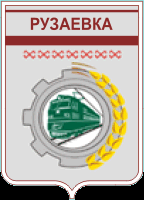 2013СОДЕРЖАНИЕВВЕДЕНИЕ											31	 Показатели перспективного спроса на тепловую энергию (мощность) и теплоноситель в установленных границах территории поселения 				                        		62	 Перспективные балансы тепловой мощности источников тепловой энергии и тепловой нагрузки потребителей		353	 Перспективные балансы теплоносителя			374	 Предложения по строительству, реконструкции и техническому перевооружению источников тепловой энергии												          385	 Предложения по строительству и реконструкции тепловых сетей										456 Перспективные топливные балансы				557	 Инвестиции в строительство, реконструкцию и техническое перевооружение							868 Решение об определении единой теплоснабжающей организации											879 Решения о распределении тепловой нагрузки между источниками тепловой энергии						9110 Решение по бесхозяйным тепловым сетям			94Заключение										95СПИСОК ИСПОЛЬЗОВАННЫХ ИСТОЧНИКОВ				97ПРИЛОЖЕНИЯ										100ВведениеСогласно Федеральному закону Российской Федерации от 27 июля 2010 года № 190-ФЗ "О теплоснабжении" для населенных пунктов Российской Федерации необходима разработка схем теплоснабжения [1]. По Федеральному закону схема теплоснабжения – это документ, содержащий предпроектные материалы по обоснованию эффективного и безопасного функционирования системы теплоснабжения, ее развития с учетом правового регулирования в области энергосбережения и повышения энергетической эффективности [1]. В соответствии с Федеральным законом "О теплоснабжении" было выпущено Постановление Правительства Российской Федерации от 22 февраля 2012 года № 154"О требованиях к схемам теплоснабжения, порядку их разработки и утверждения", в котором излагаются требования к основным разделам отчета по схеме теплоснабжения поселения и процедуре его утверждения. Основными целями разработки схем теплоснабжения являются: удовлетворение спроса на тепловую энергию (мощность) и теплоноситель, обеспечение надежного теплоснабжения наиболее экономичным способом при минимальном воздействии на окружающую среду, а также экономическое стимулирование развития систем теплоснабжения и внедрение энергосберегающих технологий [2].По постановлению Правительства [2] Министерством энергетики Российской Федерации совместно с Министерством регионального развития Российской Федерации были утверждены методические рекомендации по разработке схем теплоснабжения [3]. Правительство полагает, что применение этих схем позволит лучше проектировать строительство, улучшить качество теплоснабжения, повысить экономию ресурсов.Настоящий документ является отчетом по схеме теплоснабжения городского поселения Рузаевка Рузаевского муниципального района.  Рузаевка — городское поселение (с 1937) в России, административный центр Рузаевского района Мордовии. Городское поселение размещено на реке Инсар (бассейн Волги), в 19 км от Саранска.Рузаевский район находится в центральной части Республики Мордовия и граничит со Старошайговским, Кадошкинским, Инсарским, Кочкуровским районами Мордовии, а так же с городом Саранск, Иссинским районом Пензенской области.Общая площадь городского поселения Рузаевка Рузаевского муниципального района в существующих границах составляет 2700 га по данным поселения и по обмеру чертежа.Климат умеренно-континентальный. Среднегодовое количество осадков 500-506 мм, за вегетационный период 280-289-мм. Наибольшая высота снежного покрова -25-30 см. Преобладающими ветрами являются юго-западные и западные. Гидрографическая сеть небогата. Почвы представлены следующими видами: черноземы- 48,2%, серые лесные – 49,1%, дерново-подзолистые – 0,2%, пойменные – 1,2%, прочие 1,3%.Рельеф территории района представляет собой волнистую равнину с овражно-балочной сетью. Господствующими элементами рельефа являются плато водоразделов, пологие и покатые склоны. Лесные массивы локализованы и состоят из дуба, березы, клена, используются в основном в качестве зон отдыха.Экономический потенциал территории включает несколько основных факторов: экономико-географическое положение, обеспеченность природными ресурсами, промышленный потенциал, трудовой и научно-технический потенциал. В совокупности эти составляющие экономического потенциала отражают способности экономики, её отраслей, предприятий, хозяйств осуществлять производственно-экономическую деятельность, выпускать продукцию, товары, услуги, удовлетворять запросы населения, общественные потребности, обеспечивать развитие производства и потребления. Таблица 1 - Общая характеристика поселения 1	 Показатели перспективного спроса на тепловую энергию (мощность) и теплоноситель в установленных границах территории поселения1.1 Общая ситуация теплоснабжения в городском поселении.Централизованное теплоснабжение объектов осуществляется по существующей схеме - теплоноситель от источников теплоты по магистральным и внутриквартальным распределительным тепловым сетям подаётся в тепловые узлы существующих и проектируемых зданий, откуда распределяется на нужды отопления, горячего водоснабжения или вентиляции. На городской территории действуют пятнадцать изолированных систем теплоснабжения, на базе водогрейных котельных. Шесть самые крупные - с установленной тепловой мощностью котлоагрегатов  20 - 133 Гкал/час, остальные системы теплоснабжения образованы на базе котельных с установленной мощностью от 0,172 до 8,0 Гкал/час. Все котельные используют для выработки теплоты природный газ. Актуальные (существующие) границы зон действия систем теплоснабжения определены точками присоединения самых удаленных потребителей к тепловым сетям.Также большое распространение в городском поселении получило индивидуальное теплоснабжение. По причине того, что городское поселение газифицировано, в качестве индивидуальных источников теплоснабжения применяются индивидуальные газовые котлы.1.2 Оборудование котельных ОАО "Электротеплосеть"Котельная "Висмут" оборудована водогрейными тремя водогрейными котлами ДЕ-В-25/14ГМ ГМ. Котлы двухбарабанные, вертикально-водотрубные с естественной циркуляцией, с D-образной экранированной топочной камерой и конвективным пучком, расположенным параллельно топочной камере с устройствами для подвода и отвода сетевой воды, поставляемые одним транспортабельным блоком (блок котла в обшивке и изоляции с установленной горелкой), в комплекте с КИП, арматурой и гарнитурой в пределах котла, лестницами и площадками.Котел предназначен для нагревания воды, находящейся под давлением не более 0,6 МПа (6 кгс/см2/), до температуры не выше 95°С, используемой в закрытых системах теплоснабжения на нужды отопления, вентиляции, горячего водоснабжения (только через водоводяной подогреватель), а также для технологических целей при сжигании природного газа, мазута или легкого жидкого топлива.Таблица 2 - Котлоагрегаты котельной "Висмут".Водоподготовительная состоит из натрий-катионитовых фильтров механической очистки Ф1500 мм в количестве четырех штук. Холодная вода поступает из городской системы водоснабжения. В котельной установлено несколько насосов. Характеристика установленного оборудования в котельной представлена в таблице 3.Регулирование отпуска теплоты в системы отопления потребителей осуществляется по качественному методу регулирования в зависимости от температуры наружного воздуха. Разность температур теплоносителя при расчетной для проектирования систем отопления температуре наружного воздуха  (принято по средней температуре  самой холодной пятидневки за многолетний период наблюдений и равной минус 32°С) равна 22°С (график изменения температур в подающем и обратном теплопроводе «130-70»). Таблица 3  – Перечень установленного оборудования. Котельная "Военкомат" оборудована двумя водогрейными котлами МЗКв-7 с газовой горелкой Г-1.0. Характеристики котлов приведены в таблице 4.Таблица 4 - Котлоагрегаты котельной "Военкомат".Водоподготовительная состоит из натрий-катионитовых фильтров механической очистки Ф480 мм в количестве трех штук. Холодная вода поступает из городской системы водоснабжения. В котельной установлено три насосные группы. Характеристика установленного оборудования в котельной представлена в таблице 5.Регулирование отпуска теплоты в системы отопления потребителей осуществляется по качественному методу регулирования в зависимости от температуры наружного воздуха. Разность температур теплоносителя при расчетной для проектирования систем отопления температуре наружного воздуха  (принято по средней температуре  самой холодной пятидневки за многолетний период наблюдений и равной минус 32°С) равна 22°С (график изменения температур в подающем и обратном теплопроводе «115-70»). Таблица 5 – Перечень установленного оборудования.Котельная "Детский сад №4" оборудована двумя водогрейными котлами ПВ - 100. Котел водогрейный пульсирующего горения предназначен для теплоснабжения зданий и сооружений, оборудованных системами водяного отопления с принудительной циркуляцией. Котел работает на природном газе низкого давления и может использоваться в автоматическом режиме в составе автоматизированных котельных, без постоянного присутствия обслуживающего персонала.В конструкции котла используется принцип пульсирующего горения. Это обуславливает простоту и надежность котла, высокие показатели экономичности, надежности и трудоемкости обслуживания.Характеристики котлов приведены в таблице 6.Таблица 6. Котлоагрегаты котельной "Детский сад №4".Водоподготовительная состоит из натрий-катионитовых фильтров механической очистки Ф480 мм - 1шт. Холодная вода поступает из городской системы водоснабжения. В котельной установлено три насосные группы. Характеристика установленного насосного оборудования представлена в таблице 7.Регулирование отпуска теплоты в системы отопления потребителей осуществляется по качественному методу регулирования в зависимости от температуры наружного воздуха. Разность температур теплоносителя при расчетной для проектирования систем отопления температуре наружного воздуха  (принято по средней температуре  самой холодной пятидневки за многолетний период наблюдений и равной минус 32°С) равна 22°С (график изменения температур в подающем и обратном теплопроводе «95-70»). Таблица 7 – Перечень установленного насосного оборудования. Котельная "Квартал В" оборудована двумя водогрейными котлами ТВГ - 8М и одним водогрейным котлом КВГ-6,5. Котлы газовые ТВГ-8М характеризуются тем, что эта поверхность состоит из пяти секций-экранов и потолочно-фронтовых экранов. Три средних экрана, облучаемые с двух сторон, делят топку на четыре отсека шириной по 740 мм. Конвективная поверхность, состоящая из трубчатых змеевиков диаметром 28 мм, вваренных в вертикальные коллекторы, расположена за разделительной перегородкой. 
  Отходящие газы поступают в конвективный газоход через проем высотой 800 мм над разделительной стенкой. Температура отходящих газов за котлом 190—210 °С. 
  Для осмотра и ремонта экранов и топки, которые имеют данные котлы газовые, в фронтовой стенке котла между топочными экранами предусмотрены лазы. Для этой же цели могут быть использованы два взрывных клапана, расположенные в задней стенке конвективного газохода. 
  Вода проходит последовательно через конвективную часть, потолочно-фронтовой экран, топочные экраны и выходит в верхней части последнего экрана. 
  Верхние коллекторы экранов, которыми оснащены данные котлы газовые, разделены на две части, и вода по трубам одной половины каждой из секций проходит сверху вниз, а по трубам другой половины поднимается. Между собой секции-экраны соединены с помощью перепускных труб, проходящих вне котла.Водогрейные водотрубные котлы КВГ предназначены для получения горячей воды, используемой в системах отопления. Топливо - природный газ. Трубная система котла изготавливается единым транспортабельным блоком.. В комплект поставки котла входят горелки, взрывные клапана, лестницы и площадки, арматура и приборы контроля в пределах котла.Характеристика установленного оборудования в котельной представлена в таблице 8.Таблица 8 - Котлоагрегаты котельной "Квартал В".В котельной установлено пять насосных групп. Характеристика установленного оборудования в котельной представлена в таблице 9.Регулирование отпуска теплоты в системы отопления потребителей осуществляется по качественному методу регулирования в зависимости от температуры наружного воздуха. Разность температур теплоносителя при расчетной для проектирования систем отопления температуре наружного воздуха  (принято по средней температуре  самой холодной пятидневки за многолетний период наблюдений и равной минус 32°С) равна 22°С (график изменения температур в подающем и обратном теплопроводе «115-70»). Таблица 9 – Перечень установленного оборудования.Котельная "Кирзавод" оборудована двумя водогрейными котлами КВГ-4,65. Водогрейные водотрубные котлы КВГ предназначены для получения горячей воды, используемой в системах отопления. Топливо - природный газ. Трубная система котла изготавливается единым транспортабельным блоком.. В комплект поставки котла входят горелки, взрывные клапана, лестницы и площадки, арматура и приборы контроля в пределах котла.Характеристика установленного оборудования в котельной представлена в таблице 10. Таблица 10. Котлоагрегаты котельной "Кирзавод".Водоподготовительная состоит из натрий-катионитовых фильтров механической очистки Ф1500 мм в количестве четырех штук. Холодная вода поступает из городской системы водоснабжения. В котельной установлено две насосные группы. Характеристика установленного оборудования в котельной представлена в таблице 11.Регулирование отпуска теплоты в системы отопления потребителей осуществляется по качественному методу регулирования в зависимости от температуры наружного воздуха. Разность температур теплоносителя при расчетной для проектирования систем отопления температуре наружного воздуха  (принято по средней температуре  самой холодной пятидневки за многолетний период наблюдений и равной минус 32°С) равна 22°С (график изменения температур в подающем и обратном теплопроводе «115-70»). Таблица 11  – Перечень установленного насосного оборудования. Котельная "ЛАЛ" оборудована двумя водогрейными котлами КВГМ - 50 с горелкой РГМГ - 20, двумя котлами ДЕ - 25 и одним паровым котлом Е 1-0,9.  Характеристика установленного оборудования в котельной представлена в таблице 12.Водогрейные стационарные котлы КВГМ 50 теплопроизводительностью 50 Гкал/час предназначены для получения горячей воды с номинальной температурой 150С, используемой в системах отопления, вентиляции и горячего водоснабжения промышленного и бытового назначения, а также для технологических целей.Котлы ДЕ - 25 двухбарабанные, вертикально-водотрубные с естественной циркуляцией, с D-образной экранированной топочной камерой и конвективным пучком, расположенным параллельно топочной камере с устройствами для подвода и отвода сетевой воды, поставляемые одним транспортабельным блоком (блок котла в обшивке и изоляции с установленной горелкой), в комплекте с КИП, арматурой и гарнитурой в пределах котла, лестницами и площадками.Котел предназначен для нагревания воды, находящейся под давлением не более 0,6 МПа (6 кгс/см2/), до температуры не выше 95°С, используемой в закрытых системах теплоснабжения на нужды отопления, вентиляции, горячего водоснабжения (только через водоводяной подогреватель), а также для технологических целей при сжигании природного газа, мазута или легкого жидкого топлива.Котел Е 1,0-0,9 предназначен для получения пара, находящегося под избыточным давлением не более 0,8 МПа (8 кгс/см2) и температурой не выше 170°С, используемого для технологических нужд при сжигании природного газа.Таблица 12 - Котлоагрегаты котельной "ЛАЛ".Водоподготовительная состоит из натрий-катионитовых фильтров механической очистки Ф1000 мм - 4 шт. и Ф2500 мм - 4 шт. в количестве четырех штук. Холодная вода поступает из городской системы водоснабжения. В котельной установлено несколько насосных групп. Характеристика установленного оборудования в котельной представлена в таблице 13.Регулирование отпуска теплоты в системы отопления потребителей осуществляется по качественному методу регулирования в зависимости от температуры наружного воздуха. Разность температур теплоносителя при расчетной для проектирования систем отопления температуре наружного воздуха  (принято по средней температуре  самой холодной пятидневки за многолетний период наблюдений и равной минус 32°С) равна 22°С (график изменения температур в подающем и обратном теплопроводе «150-70»). Таблица 13 – Перечень установленного оборудования. Котельная "ССК" оборудована двумя водогрейными котлами КСВ - 2,9. Котёл КСВ-2,5 водогрейный стальной, предназначен для теплоснабжения и горячего водоснабжения (через дополнительный теплообменник) жилых, общественных и промышленных зданий и сооружений.Котлы КСВ-2,9 работают на природном газе среднего и низкого давления, а также легком жидком топливе (дизельное летнее). Переналадка котла при смене вида топлива не требуется.Котлы КСВ-2,9 укомплектованы автоматизированными горелками Гбак-2,7 с встроенным дутьевым вентилятором, что не требует установки дымососа за котлом, или импортными аналогами на газе и жидком топливе - горелками фирм "Weishaupt", "Ecоflam", "Dreizler", "Unigas", "Oilon", "ABIG", "Joannes", "Riello", "Lamborgini".Характеристика установленного оборудования в котельной представлена в таблице 14. Таблица 14 - Котлоагрегаты котельной "ССК".Водоподготовительная состоит из натрий-катионитовых фильтров механической очистки Ф1500 мм в количестве трех штук. Холодная вода поступает из городской системы водоснабжения. В котельной установлено несколько насосных групп. Характеристика установленного оборудования в котельной представлена в таблице 15.Регулирование отпуска теплоты в системы отопления потребителей осуществляется по качественному методу регулирования в зависимости от температуры наружного воздуха. Разность температур теплоносителя при расчетной для проектирования систем отопления температуре наружного воздуха  (принято по средней температуре  самой холодной пятидневки за многолетний период наблюдений и равной минус 32°С) равна 22°С (график изменения температур в подающем и обратном теплопроводе «115-70»). Таблица 15 – Перечень установленного оборудования.Котельная "ССП" оборудована тремя тепловыми модулями ТМ-100. Газовая нагревательная установка "ТМ-100" предназначена для отопления и горячего водоснабжения жилых и производственных зданий, школ, больниц, сельскохозяйственных производств. ТМ-100 представляет собой автономную водогрейную установку проточного типа, работающую на газе низкого давления. В состав установки входят: котлы КВАг и система автоматического управления "Микро-Т".  Характеристика установленного оборудования в котельной представлена в таблице 16. Таблица 16 - Котлоагрегаты котельной "ССП".Водоподготовительная состоит из натрий-катионитовых фильтров механической очистки Ф250 мм - 1 шт. Холодная вода поступает из городской системы водоснабжения. В котельной установлено две насосные группы. Характеристика установленного насосного оборудования представлена в таблице 17.Регулирование отпуска теплоты в системы отопления потребителей осуществляется по качественному методу регулирования в зависимости от температуры наружного воздуха. Разность температур теплоносителя при расчетной для проектирования систем отопления температуре наружного воздуха  (принято по средней температуре  самой холодной пятидневки за многолетний период наблюдений и равной минус 32°С) равна 22°С (график изменения температур в подающем и обратном теплопроводе «95-70»). Таблица 17 – Перечень установленного насосного оборудования.Котельная "Химмаш" оборудована тремя водогрейными котлами ТВГ-8М и одним водогрейным котлом КВГМ-10. Водогрейные котлы ТВГ предназначены для централизованного теплоснабжения. Эти секционные сварные котлы, предназначены для работы на газе с нагревом воды не более 150 °С. Котлы ТВГ-8М оборудованы подовыми диффузионными горелками (4 шт.), воздух к которым подают дутьевым вентилятором (без принудительной подачи воздуха к горелкам котлы удовлетворительно работают при нагрузках до 40% номин.). Горелки устанавливают в отсеках котла между двухсветными экранами.Водогрейные котлы ТВГ комплектуются арматурой (задвижки, клапаны, краны), приборами контроля (манометры, термометры), воздуховодами с шибером (4 шт.), взрывными клапанами (2 шт.), лестницы с площадками, заготовки каркаса, рама опорная. Трубная система котла поставляется отдельными узлами (конвективный пучок 1 шт., топочные экраны 5 шт., потолочный экран 1 шт., трубы перепускные 10шт., коллектор выходной 1 шт.) , с последующей сборкой и сваркой на месте монтажа. Котлы серии КВГМ - котел водогрейный газомазутный. Котлы данной марки предназначены для отопления и горячего водоснабжения производственных, общественных и жилых зданий. Работают на природном. Котлы комплектуются газовыми горелками. 
  Водогрейные котлы серии КВГМ предназначены для получения горячей воды давлением 0,6 (6,0) МПа (кгс/см2) и номинальной температурой 95 -115 °С. 
  Тип котлов- водотрубный, горизонтальный с принудительной циркуляцией.Характеристика установленного оборудования в котельной представлена в таблице 18.Таблица 18 - Котлоагрегаты котельной "Химмаш".Водоподготовительная состоит из натрий-катионитовых фильтров механической очистки Ф1500 мм в количестве трех штук. Холодная вода поступает из городской системы водоснабжения. В котельной установлено несколько насосных групп. Характеристика установленного оборудования в котельной представлена в таблице 19.Регулирование отпуска теплоты в системы отопления потребителей осуществляется по качественному методу регулирования в зависимости от температуры наружного воздуха. Разность температур теплоносителя при расчетной для проектирования систем отопления температуре наружного воздуха  (принято по средней температуре  самой холодной пятидневки за многолетний период наблюдений и равной минус 32°С) равна 22°С (график изменения температур в подающем и обратном теплопроводе «130-70»). Таблица 19 – Перечень установленного насосного оборудования. Котельная "Центральная" оборудована четырьмя водогрейными котлами ТВГ - 8М. Водогрейные котлы ТВГ предназначены для централизованного теплоснабжения. Эти секционные сварные котлы, предназначены для работы на газе с нагревом воды не более 150 °С. Котлы ТВГ-8М оборудованы подовыми диффузионными горелками (4 шт.), воздух к которым подают дутьевым вентилятором (без принудительной подачи воздуха к горелкам котлы удовлетворительно работают при нагрузках до 40% номин.). Горелки устанавливают в отсеках котла между двухсветными экранами.Водогрейные котлы ТВГ комплектуются арматурой (задвижки, клапаны, краны), приборами контроля (манометры, термометры), воздуховодами с шибером (4 шт.), взрывными клапанами (2 шт.), лестницы с площадками, заготовки каркаса, рама опорная. Трубная система котла поставляется отдельными узлами (конвективный пучок 1 шт., топочные экраны 5 шт., потолочный экран 1 шт., трубы перепускные 10шт., коллектор выходной 1 шт.) , с последующей сборкой и сваркой на месте монтажа. Характеристика установленного оборудования в котельной представлена в таблице 20.Таблица 20 - Котлоагрегаты котельной "Центральная".Водоподготовительная состоит из натрий-катионитовых фильтров механической очистки Ф1500 мм в количестве трех штук. Холодная вода поступает из городской системы водоснабжения. В котельной установлено несколько насосных групп. Характеристика установленного оборудования в котельной представлена в таблице 21.Регулирование отпуска теплоты в системы отопления потребителей осуществляется по качественному методу регулирования в зависимости от температуры наружного воздуха. Разность температур теплоносителя при расчетной для проектирования систем отопления температуре наружного воздуха  (принято по средней температуре  самой холодной пятидневки за многолетний период наблюдений и равной минус 32°С) равна 22°С (график изменения температур в подающем и обратном теплопроводе «130-70»). Таблица 21 – Перечень установленного насосного оборудования.Котельная "Швейная фабрика" оборудована двумя водогрейными котлами МЗКв - 7. Характеристики котлов приведены в таблице 22.Таблица 22 - Котлоагрегаты котельной "Швейная Фабрика".Водоподготовительная состоит из натрий-катионитовых фильтров механической очистки Ф780 мм в количестве двух штук. Холодная вода поступает из городской системы водоснабжения. В котельной установлено три насосные группы. Характеристика установленного насосного оборудования представлена в таблице 23.Регулирование отпуска теплоты в системы отопления потребителей осуществляется по качественному методу регулирования в зависимости от температуры наружного воздуха. Разность температур теплоносителя при расчетной для проектирования систем отопления температуре наружного воздуха  (принято по средней температуре  самой холодной пятидневки за многолетний период наблюдений и равной минус 32°С) равна 22°С (график изменения температур в подающем и обратном теплопроводе «115-70»). Таблица 23 – Перечень установленного насосного оборудования. Котельная "Школа №7" оборудована четырьмя тепловыми модулями ТМ-100. Газовая нагревательная установка ТМ-100 предназначена для отопления и горячего водоснабжения жилых и производственных зданий, школ, больниц, сельскохозяйственных производств. ТМ-100 представляет собой автономную водогрейную установку проточного типа, работающую на газе низкого давления. В состав установки входят: котлы КВАг и система автоматического управления "Микро-Т".  Характеристика установленного оборудования в котельной представлена в таблице 24. Таблица 24 - Котлоагрегаты котельной "Школа №7".Водоподготовительная состоит из натрий-катионитовых фильтров механической очистки Ф250 мм - 1 шт. Холодная вода поступает из городской системы водоснабжения. В котельной установлено две насосные группы. Характеристика установленного насосного оборудования представлена в таблице 25.Регулирование отпуска теплоты в системы отопления потребителей осуществляется по качественному методу регулирования в зависимости от температуры наружного воздуха. Разность температур теплоносителя при расчетной для проектирования систем отопления температуре наружного воздуха  (принято по средней температуре  самой холодной пятидневки за многолетний период наблюдений и равной минус 32°С) равна 22°С (график изменения температур в подающем и обратном теплопроводе «95-70»). Таблица 25 – Перечень установленного насосного оборудования. Котельная "Школа №9" оборудована тремя тепловыми модулями ТМ-100. Газовая нагревательная установка ТМ-100 предназначена для отопления и горячего водоснабжения жилых и производственных зданий, школ, больниц, сельскохозяйственных производств. ТМ-100 представляет собой автономную водогрейную установку проточного типа, работающую на газе низкого давления. В состав установки входят: котлы КВАг и система автоматического управления "Микро-Т".  Характеристика установленного оборудования в котельной представлена в таблице 26. Таблица 26 - Котлоагрегаты котельной "Школа №9".Водоподготовительная состоит из натрий-катионитовых фильтров механической очистки Ф250 мм - 1 шт. Холодная вода поступает из городской системы водоснабжения. В котельной установлено две насосные группы. Характеристика установленного насосного оборудования представлена в таблице 27.Регулирование отпуска теплоты в системы отопления потребителей осуществляется по качественному методу регулирования в зависимости от температуры наружного воздуха. Разность температур теплоносителя при расчетной для проектирования систем отопления температуре наружного воздуха  (принято по средней температуре  самой холодной пятидневки за многолетний период наблюдений и равной минус 32°С) равна 22°С (график изменения температур в подающем и обратном теплопроводе «95-70»). Таблица 27 – Перечень установленного насосного оборудования. Котельная "ШТФ" оборудована тремя паровыми котлами ДКВРв - 10. Котлы ДКВР состоят из следующих основных частей: двух барабанов (верхний и нижний); экранных труб; экранных коллекторов ( камер ). Для осмотра барабанов и расположенных в них устройств, а также для очистки труб шарошками на задних днищах имеются лазы; у котла ДКВР-10 с длинным барабаном имеется еще лаз на переднем днище верхнего барабана.Для наблюдения за уровнем воды в верхнем барабане установлены два водоуказательных стекла и сигнализатор уровня. У котлов с длинным барабаном водоуказательные стекла присоединены к цилиндрической части барабана, а у котлов с коротким барабаном к переднему днищу. Из переднего днища верхнего барабана отведены импульсные трубки к регулятору питания. В водяном пространстве верхнего барабана находятся питательная труба, у котлов ДКВР 10 с длинным барабаном - труба для непрерывной продувки; в паровом объеме - сепарационные устройства. В нижнем барабане установлены перфорированная труба для периодической продувки, устройство для прогрева барабана при растопке и штуцер для спуска воды.Боковые экранные коллекторы расположены под выступающей частью верхнего барабана, возле боковых стен обмуровки. Для создания циркуляционного контура в экранах передний конец каждого экранного коллектора соединен опускной необогреваемой трубой с верхним барабаном, а задний конец - перепускной трубой с нижним барабаном. Вода поступает в боковые экраны  одновременно из верхнего барабана по передним опускным трубам, а из нижнего барабана по перепускным. Такая схема питания боковых экранов повышает надежность работы при пониженном уровне воды в верхнем барабане, увеличивает кратность циркуляции.Экранные трубы паровых котлов ДКВР изготовляют из стали 51´2.5 мм.В котлах с длинным верхним барабаном экранные трубы приварены к экранным коллекторам, а в верхний барабан ввальцованы.Пучки кипятильных труб выполнены из стальных бесшовных гнутых труб диаметром 51´2.5 мм. Концы кипятильных труб паровых котлов типа ДКВР прикреплены к нижнему и верхнему барабану с помощью вальцовки. Циркуляция в кипятильных трубах происходит за счет бурного испарения воды в передних рядах труб, т.к. они расположены ближе к топке и омываются более горячими газами, чем задние, вследствие чего в задних трубах, расположенных на выходе газов из котла вода идет не вверх, а вниз.Топочная камера в целях предупреждения затягивания пламени в конвективный пучок и уменьшения потери с уносом ( Q4 - от механической неполноты сгорания топлива), разделена перегородкой на две части: топку и камеру сгорания. Перегородки котла выполнены таким образом, что дымовые газы омывают трубы поперечным током, что способствует теплоотдаче в конвективном пучке. Характеристика установленного оборудования в котельной представлена в таблице 28. Таблица 28 - Котлоагрегаты котельной "ШТФ".Водоподготовительная состоит из натрий-катионитовых фильтров механической очистки Ф1000 мм в количестве трех штук. Холодная вода поступает из городской системы водоснабжения. В котельной установлено три насосные группы. Характеристика установленного оборудования в котельной представлена в таблице 29.Регулирование отпуска теплоты в системы отопления потребителей осуществляется по качественному методу регулирования в зависимости от температуры наружного воздуха. Разность температур теплоносителя при расчетной для проектирования систем отопления температуре наружного воздуха  (принято по средней температуре  самой холодной пятидневки за многолетний период наблюдений и равной минус 32°С) равна 22°С (график изменения температур в подающем и обратном теплопроводе «130-70»). Таблица 29 – Перечень установленного оборудования. Котельная "Юрьевская" оборудована двумя водогрейными котлами ТВГ -1,5.  Водогрейные котлы ТВГ предназначены для централизованного теплоснабжения. Эти секционные сварные котлы, предназначены для работы на газе с нагревом воды не более 150 °С. Котлы ТВГ оборудованы подовыми диффузионными горелками (4 шт.), воздух к которым подают дутьевым вентилятором (без принудительной подачи воздуха к горелкам котлы удовлетворительно работают при нагрузках до 40% номин.). Горелки устанавливают в отсеках котла между двухсветными экранами.Водогрейные котлы ТВГ комплектуются арматурой (задвижки, клапаны, краны), приборами контроля (манометры, термометры), воздуховодами с шибером (4 шт.), взрывными клапанами (2 шт.), лестницы с площадками, заготовки каркаса, рама опорная. Трубная система котла поставляется отдельными узлами (конвективный пучок 1 шт., топочные экраны 5 шт., потолочный экран 1 шт., трубы перепускные 10шт., коллектор выходной 1 шт.) , с последующей сборкой и сваркой на месте монтажа.Характеристика установленного оборудования в котельной представлена в таблице 30.Таблица 30 - Котлоагрегаты котельной "Юрьевская".Водоподготовительная состоит из натрий-катионитовых фильтров механической очистки Ф1000 мм в количестве трех штук. Холодная вода поступает из городской системы водоснабжения. В котельной установлено две насосные группы. Характеристика установленного насосного оборудования представлена в таблице 31.Регулирование отпуска теплоты в системы отопления потребителей осуществляется по качественному методу регулирования в зависимости от температуры наружного воздуха. Разность температур теплоносителя при расчетной для проектирования систем отопления температуре наружного воздуха  (принято по средней температуре  самой холодной пятидневки за многолетний период наблюдений и равной минус 32°С) равна 22°С (график изменения температур в подающем и обратном теплопроводе «115-70»). Таблица 31 – Перечень установленного насосного оборудования. 1.3 Общая характеристика тепловых сетейАнализ состояния системы теплоснабжения городского поселения Рузаевка показывает, что действующие сети теплоснабжения и работающее оборудование устарело морально, требует модернизации для стабильной и безаварийной работы.Общая установленная мощность котельных по предприятию ОАО «Мордовэлектротеплосеть» - 300 Гкал/час, при максимальном потреблении менее 100 Гкал/час. Более чем 3-х кратный резерв установленной мощности кроме положительного фактора имеет и отрицательную сторону. Свыше 2/3 мощностей котельных простаивают. Но они как и работающее оборудование требуют затрат на их ремонт, профилактику, диагностику, техническое обслуживание, осмотр и другие работы, необходимые для поддержания этого оборудования в рабочем состоянии. Этот фактор в современных условиях, когда цены на энергоносители намного возросли, становится решающим. Требования снижения расходов при производстве тепла требуют пересмотра всей концепции развития теплоснабжения города. Теплотрассы от котельных «ЛАЛ», «Висмут» имеют большие диаметры и большую протяженность, дают большие потери тепла, что приводит к еще большему увеличению себестоимости тепла. Необходимо строительство блочных тепловых пунктов.Для подачи теплоносителя от источников теплоты к потребителям запроектированы тепловые сети. Тепловые сети выполнены в подземном и надземном способе прокладки. Подземная прокладка теплосетей принята двухтрубной оптимизированным диаметром, прокладка тепловых сетей предусматривается бесканальной и в непроходных лотковых каналах марки КЛ по альбомам типовых деталей серии 3.006.1-2/87. Схема сетей теплоснабжения – тупиковая. На тепловых сетях предусматриваются тепловые камеры для установки отключающих устройств. Общая протяженность тепловых сетей от котельной "Висмут" в однотрубном исчислении составляет 9,754 км. Из них в подземном способе прокладке – 2,47 км, в надземном способе прокладки – 7,284 км. Общая протяженность тепловых сетей от котельной "Военкомат" в однотрубном исчислении составляет 0,004 км. Из них в надземном способе прокладки – 0,004 км. Общая протяженность тепловых сетей от котельной "Детский сад №4" в однотрубном исчислении составляет 0,11 км. Из них в надземном способе прокладки – 0,11 км. Общая протяженность тепловых сетей от котельной "Квартал В" в однотрубном исчислении составляет 7,31 км. Из них в подземном способе прокладке – 5,84 км, в надземном способе прокладки – 1,47 км. Общая протяженность тепловых сетей от котельной "Кирзавод" в однотрубном исчислении составляет 2,13 км. Из них в подземном способе прокладке – 0,25 км, в надземном способе прокладки – 1,88 км. Общая протяженность тепловых сетей от котельной "ЛАЛ" в однотрубном исчислении составляет 32,986 км. Из них в подземном способе прокладке – 7,72 км, в надземном способе прокладки – 25,266 км. Общая протяженность тепловых сетей от котельной "ССК" в однотрубном исчислении составляет 2,56 км. Из них в подземном способе прокладке – 0,476 км, в надземном способе прокладки – 2,084 км. Общая протяженность тепловых сетей от котельной "ССП" в однотрубном исчислении составляет 0,76 км. Из них в надземном способе прокладки – 0,76 км. Общая протяженность тепловых сетей от котельной "Химмаш" в однотрубном исчислении составляет 9,04 км. Из них в подземном способе прокладке – 1,18 км, в надземном способе прокладки – 7,86 км. Общая протяженность тепловых сетей от котельной "Центральная" в однотрубном исчислении составляет 13,3 км. Из них в подземном способе прокладке – 4,62 км, в надземном способе прокладки – 8,68 км. Общая протяженность тепловых сетей от котельной "Швейная фабрика" в однотрубном исчислении составляет 0,54 км. Из них в надземном способе прокладки – 0,54 км. Общая протяженность тепловых сетей от котельной "Школа №7" в однотрубном исчислении составляет 0,232 км. Из них в надземном способе прокладки – 0,232 км. Общая протяженность тепловых сетей от котельной "Школа №9" в однотрубном исчислении составляет 0,294 км. Из них в надземном способе прокладки – 0,294 км. Общая протяженность тепловых сетей от котельной "ШТФ" в однотрубном исчислении составляет 6,79 км. Из них в подземном способе прокладке – 0,36 км, в надземном способе прокладки – 6,43 км. Общая протяженность тепловых сетей от котельной "Юрьевская" в однотрубном исчислении составляет 0,98 км. Из них в надземном способе прокладки – 0,98 км. 1.4 Тариф теплоснабжающей организацииТаблица 32 – Тариф теплоснабжающей организации 1.5 Расчетные показатели систем теплоснабжения от котельных в г.РузаевкаРасчетные показатели систем теплоснабжения от котельных в г. Рузаевка приведены в приложениях 1-15.1.6 Потребление тепловой энергииК тепловым сетям котельных в г. Рузаевка подключены системы теплопотребления жилых и общественных зданий.Общее количество потребителей, подключенных к системе теплоснабжения 782, из них 316 с горячим водоснабжением.Расчетные тепловые нагрузки зданий по котельным представлены в приложениях 15-28.В приложении 29 приведена гистограмма потребления тепловой энергии по котельным.В приложении 30 приведена гистограмма нагрузок на тепловую энергию по котельным, построенная в порядке убывания. В приложении 31 приведена диаграмма процентного соотношения нагрузок на тепловую энергию по котельным.1.7 Расход теплоносителяСуммарный расход теплоносителя в тепловой сети от котельных в г. Рузаевка составляет 916,6 т/ч. Расчетные расходы теплоносителя по зданиям приведены в приложении 32.2	 Перспективные балансы тепловой мощности источников тепловой энергии и тепловой нагрузки потребителей2.1 Радиус эффективного теплоснабженияСреди основных мероприятий по энергосбережению в системах теплоснабжения можно выделить оптимизацию систем теплоснабжения в поселении с учетом эффективного радиуса теплоснабжения. Передача тепловой энергии на большие расстояния является экономически неэффективной. Радиус эффективного теплоснабжения позволяет определить условия, при которых подключение новых или увеличивающих тепловую нагрузку теплопотребляющих установок к системе теплоснабжения нецелесообразно вследствие увеличения совокупных расходов в указанной системе на единицу тепловой мощности, определяемой для зоны действия каждого источника тепловой энергии.Радиус эффективного теплоснабжения – максимальное расстояние от ближайшего источника тепловой энергии до тепло-потребляющей установки в системе теплоснабжения, при превышении которого подключение тепло-потребляющей установки к данной системе теплоснабжения не имеет целесообразности в виду увеличения теплопотерь и  расходов в системе теплоснабжения.Методика определения радиуса эффективного теплоснабжения отсутствует в официальных нормативных и технических источниках.2.2 Описание существующих и перспективных зон действия индивидуальных источников тепловой энергииРайон газифицирован, поэтому большая часть индивидуальных жилых домов оборудована газовыми котлами.Индивидуальное отопление осуществляется от теплоснабжающих устройств без потерь при передаче, так как нет внешних систем транспортировки тепла. Поэтому потребление тепла при теплоснабжении от индивидуальных установок можно принять равным его производству. При использовании в отоплении водогрейных котлов возможен и автономный подогрев воды для бытовых нужд через теплообменники. Зоны индивидуального теплоснабжения в большинстве случаев локализованы внутри зон действия централизованного теплоснабжения. Отсутствие структурированности систем теплоснабжения объясняется превалирующим развитием систем газоснабжения и низкой плотностью тепловых нагрузок на территории поселения. 2.4 Перспективные балансы тепловой мощности и тепловой нагрузки в перспективных зонах действия источников тепловой энергииВ зоне действия котельной Химмаш планируется строительство трех пятиэтажных 60-квартирных жилых домов по улице Дружбы Народов д.2, 4, 6, одного пятиэтажного 75-квартирного жилого дома, трех пятиэтажных 30-квартирных жилых домов и двух пятиэтажных 60-квартирных жилых домов по ул. Солнечная. Поэтому в связи с подключением новых потребителей, произойдет увеличение расхода теплоносителя на 4,823 Гкал/час.В зоне действия котельной ЛАЛ планируется строительство четырех пятиэтажных 70-квартирных жилых домов по ул. К. Маркса, двух пятиэтажных 70-квартирных жилых домов по Школьному бульвару, д.4б и д.4в, а также строительство шестнадцать пятиэтажных 60-70 квартирных жилых домов по ул.Юрасова, ул. Северная. Поэтому в связи с подключением новых потребителей, произойдет увеличение расхода теплоносителя 11,5678 Гкал/час.В зоне действия котельной Висмут планируется строительство трех пятиэтажных 75-квартирных жилых домов по ул. Горького, д.56, д.58, д.60. Поэтому в связи с подключением новых потребителей, произойдет увеличение расхода теплоносителя 1,142 Гкал/час.3 Перспективные балансы теплоносителяВ зоне действия котельной Химмаш планируется строительство трех пятиэтажных 60-квартирных жилых домов по улице Дружбы Народов д.2, 4, 6, одного пятиэтажного 75-квартирного жилого дома, трех пятиэтажных 30-квартирных жилых домов и двух пятиэтажных 60-квартирных жилых домов по ул. Солнечная. Поэтому в связи с подключением новых потребителей, произойдет увеличение расхода потребления топлива на 2178,2 тыс. м3 в год.В зоне действия котельной ЛАЛ планируется строительство четырех пятиэтажных 70-квартирных жилых домов по ул. К. Маркса, двух пятиэтажных 70-квартирных жилых домов по Школьному бульвару, д.4б и д.4в, а также строительство шестнадцать пятиэтажных 60-70 квартирных жилых домов по ул.Юрасова, ул. Северная. Поэтому в связи с подключением новых потребителей, произойдет увеличение расхода потребления топлива на 5308,2 тыс. м3 в год.В зоне действия котельной Висмут планируется строительство трех пятиэтажных 75-квартирных жилых домов по ул. Горького, д.56, д.58, д.60. Поэтому в связи с подключением новых потребителей, произойдет увеличение расхода потребления топлива на 0,524 тыс. м3 в год.Итого по всем подключаемым потребителям увеличение потребления топлива составит 7486,934 тыс. м3 в год.4 Предложения по строительству, реконструкции и техническому перевооружению источников тепловой энергии4.1 Предложения по новому строительству источников тепловой энергии, обеспечивающие перспективную тепловую нагрузку на вновь осваиваемых территориях поселенийСуществующие и планируемые к подключению на период до . тепловые нагрузки системы теплоснабжения ГП Рузаевка и Рузаевского муниципального района находятся в зоне действия существующих  источников теплоснабжения, в связи с чем, строительство новых источников тепловой энергии не требуется.4.2 Предложения по реконструкции источников тепловой энергии, обеспечивающие перспективную тепловую нагрузку в существующих и расширяемых зонах действия источников тепловой энергииТепловая нагрузка объектов, запланированных к подключению к  тепловым сетям города в ., может быть обеспечена при условии строительства блочного центрального теплового пункта по ул.Юрасова, увеличении мощности ЦТП «Баня-1», ЦТП «Блочный».4.3 Предложения по техническому перевооружению источников тепловой энергии с целью повышения эффективности работы систем теплоснабженияПод реконструкцию предлагаются три источника тепловой энергии ОАО «Мордовэлектротеплосеть»: котельные «Химмаш», «ШТФ», «Центральная».- Котельная «Химмаш» эксплуатирует устаревшие котлы (ТВГ-8М), более энергоемкие в эксплуатации, по единичным мощностям не отвечающие текущим нагрузкам и как следствие котлоагрегаты работают с пониженным КПД.                          В целом установленная тепловая мощность 34 МВт, при этом максимальная среднесуточная мощность не превышает 11 МВт. Средняя мощность за отопительный сезон 6,3 МВт. Летняя нагрузка в 1,0 – 1,2 МВт не соответствует эксплуатационным характеристикам ни одного из установленных котлов.- Котельная «ШТФ» эксплуатирует паровые котлы переведенные в водогрейный режим (ДКВРв-10), более энергоемкие в эксплуатации, по единичным мощностям не отвечающее текущим нагрузкам и как следствие котлоагрегаты работают с пониженным КПД.                                                                                                                                    Установленная тепловая мощность 24 МВт, при этом максимальная среднесуточная мощность не превышает 4,3 МВт. Средняя мощность за отопительный сезон 2,7 МВт. - Котельная «Центральная» эксплуатирует устаревшие котлы (ТВГ-8М), более энергоемкие в эксплуатации, по единичным мощностям не отвечающее текущим нагрузкам и как следствие котлоагрегаты работают с пониженным КПД. В целом установленная тепловая мощность 37 МВт, при этом максимальная среднесуточная мощность не превышает 17 МВт. Средняя мощность за отопительный сезон 11 МВт. Летняя нагрузка в 1,1 – 1,4 МВт не соответствует эксплуатационным характеристикам ни одного из установленных котлов.- Котельная «Химмаш»: рекомендуется замена трех котлов типа ТВГ-8М на два водогрейных котла типа КСВ - один единичной мощностью 3 МВт (с двухтопливной горелкой), другой 5 МВт. В этом варианте максимальную зимнюю отопительную нагрузку сможет обеспечить котел КВГМ-10 (после модернизации), а котел мощностью 3 МВт обеспечит функцию регулирования тепловой нагрузки. Оба котла работают в зоне нагрузок обеспечивающей максимальный КПД. Котел мощностью 5 МВт находится в резерве. В начале и конце отопительного сезона, тепловую нагрузку обеспечит котел мощностью 5 МВт, оставшиеся агрегаты находятся в резерве. Нагрузку межотопительного периода обеспечивает котел мощностью 3 МВт, для наиболее экономичной эксплуатации рекомендуется установка бака теплоаккумулятора, емкостью . Замена трех котлов ТВГ-8М на газоплотные котлы КСВ позволит отказаться от эксплуатации трех дымососов и трех вентиляторов, общей установленной мощностью 282,5 кВт. Это улучшит экономичность котельной, так вентиляторы вновь устанавливаемых котлов имеют мощность порядка 60 кВт. Установка одного из котлов КСВ с двухтопливной горелкой (газ/дизтопливо) позволит обеспечить сохранность тепловых сетей и основного оборудования даже в чрезвычайных ситуациях. Подача аварийного топлива может осуществляться автотранспортом через расходную емкость 1 – .- Котельная «ШТФ»: рекомендуется замена всех котлов на два водогрейных котла типа КСВ – один единичной мощностью 3 МВт (с двухтопливной горелкой), другой 5 МВт. Так как летняя нагрузка отсутствует, то котел мощностью 3 МВт один обеспечит большую часть эксплуатации отопительного сезона, при пиковых нагрузках следует эксплуатировать котел мощность 5 МВт. Во всех режимах имеется резервная мощность для аварийных ситуаций. Замена трех котлов на газоплотные котлы КСВ позволит отказаться от эксплуатации трех дымососов и трех вентиляторов, общей установленной мощностью 250 кВт. Это улучшит экономичность котельной, так вентиляторы вновь устанавливаемых котлов имеют мощность порядка 60 кВт. Установка одного из котлов КСВ с двухтопливной горелкой (газ/дизтопливо) позволит обеспечить сохранность тепловых сетей и основного оборудования даже в чрезвычайных ситуациях. Подача аварийного топлива может осуществляться автотранспортом через расходную емкость 1 – . Исходя из состояния оборудования (экономичности эксплуатации) возможно целесообразна замена оборудования водоподготовительной установки котельной на более новую, предназначенную для автоматизированного режима работы. Дополнительным оборудованием является емкость запаса химподготовленной воды, что обеспечивают высокий уровень эксплуатации и упрощает его.- Котельная «Центральная»: рекомендуется замена четырех котлов типа ТВГ-8М на три водогрейных котла типа КСВ - один единичной мощностью 3 МВт (с двухтопливной горелкой), два других другой 8 МВт. В этом варианте максимальную зимнюю отопительную нагрузку смогут обеспечить два котла КСВ-8, один котел обеспечит функцию регулирования тепловой нагрузки. Оба котла работают в зоне нагрузок обеспечивающей максимальный КПД. Котел мощностью 3 МВт находится в резерве. В начале и конце отопительного сезона, тепловую нагрузку обеспечит два котла мощностью 3 и 8 МВт, оставшийся агрегат находятся в резерве. Нагрузку межотопительного периода обеспечивает котел мощностью 3 МВт, для наиболее экономичной эксплуатации рекомендуется установка бака теплоаккумулятора, емкостью . Замена четырех котлов ТВГ-8М на газоплотные котлы КСВ позволит отказаться от эксплуатации четырех дымососов и четырех вентиляторов, общей установленной мощностью 1000 кВт. Это улучшит экономичность котельной, так вентиляторы вновь устанавливаемых котлов имеют мощность порядка 250 кВт. Установка одного из котлов КСВ с двухтопливной горелкой (газ/дизтопливо) позволит обеспечить сохранность тепловых сетей и основного оборудования даже в чрезвычайных ситуациях. Подача аварийного топлива может осуществляться автотранспортом через расходную емкость 1 – .4.4 Меры по выводу из эксплуатации, консервации и демонтажу избыточных источников тепловой энергии, а также выработавших нормативный срок службы либо в случаях, когда продление срока службы технически невозможно или экономически нецелесообразно.Вывод из эксплуатации, консервация и демонтаж избыточных источников тепловой энергии на территории поселения официально не планируется. 4.5 Меры по переоборудованию котельных в источники комбинированной выработки электрической и тепловой энергии- Котельная «Химмаш»: Рассматривается случай установки когенерационной электростанции общей электрической мощностью 4 МВт. Возможна установка электростанции до 6 МВт, выбор электростанции определяется уровнем ночного электропотребления сетевого района. В этом случае для замены трех котлов ТВГ-8М достаточно установить один котел КСВ мощностью 5 МВт. Когенерационная электростанция обеспечит достаточный отпуск тепла в межотопительный период, а совместно с котлом КСВ-5 обеспечит нужную мощность большую часть отопительного сезона. Котел КВГМ-10 нужен для резерва. Котел КСВ-5 в исполнении с двухтопливной горелкой.- Котельная «ШТФ»: Рассматривается случай установки когенерационной электростанции общей электрической мощностью 3 МВт. В этом случае для замены трех котлов ДКВРв-10 достаточно установить два котла КСВ мощностью по 3 МВт.Когенерационная электростанция обеспечит достаточный отпуск тепла в межотопительный период, а совместно с одним из котлов обеспечит нужную мощность и в отопительный сезон. Второй котел нужен для резерва. Один из котлов в исполнении с двухтопливной горелкой.- Котельная «Центральная»: Рассматривается случай установки когенерационной электростанции общей электрической мощностью 4 МВт. Возможна установка электростанции до 6 МВт, но очень тесная застройка района котельной делает этот вариант очень сложным. В этом случае для замены четырех котлов ТВГ-8М предлагается установка двух котлов КСВ мощностью 8 МВт и одного мощностью 3 МВт. Когенерационная электростанция обеспечит достаточный отпуск тепла в межотопительный период, а совместно с котлом КСВ-3 обеспечит нужную мощность в начале и конце отопительного сезона. Котлы КСВ-8 нужны для резерва и базовой отопительной нагрузки в наиболее холодное время года. Котел КСВ-3 в исполнении с двухтопливной горелкой. Для более подробного анализа были разработаны компоновочные решения реконструкции котельной с установкой электростанций.4.6 Меры по переводу котельных, размещенных в существующих и расширяемых зонах действия источников комбинированной выработки тепловой и электрической энергии, в «пиковый» режимМеры по переводу котельной, размещенных в существующих и расширяемых зонах действия источников комбинированной выработки тепловой и электрической энергии, в «пиковый» режим не предусмотрены.4.7 Решения о загрузке источников тепловой энергии, распределении (перераспределении) тепловой нагрузки потребителей тепловой энергии в каждой зоне действия системы теплоснабжения между источниками тепловой энергии, поставляющими тепловую энергию в данной системе теплоснабженияУчитывая, что установочной мощности котельных достаточно, решения о загрузке источников тепловой энергии, распределении (перераспределении) тепловой нагрузки потребителей тепловой энергии в каждой зоне действия систем теплоснабжения между источниками тепловой энергии, поставляющими тепловую энергию в данных системах теплоснабжения, не требуется.4.8 Оптимальный температурный график отпуска тепловой энергии для каждого источника тепловой энергии или группы источников в системе теплоснабженияОптимальный температурный график отпуска тепловой энергии для источника тепловой энергии в системе теплоснабжения в соответствии с действующим законодательством разрабатывается в процессе проведения энергетического обследования источника тепловой энергии, тепловых сетей, потребителей тепловой энергии. 4.9 Предложения по перспективной установленной тепловой мощности каждого источника тепловой энергии с учетом аварийного и перспективного резерва тепловой мощностиВ таблице 33 приведены предложения по перспективной установленной тепловой мощности каждого источника тепловой  энергии с учетом аварийного и перспективного резерва тепловой мощности.Таблица 33 – Предложения по перспективной установленной тепловой мощности источника тепловой  энергии с учетом аварийного и перспективного резерва тепловой мощности5 Предложения по строительству и реконструкции тепловых сетей5.1 Предложения по новому строительству и реконструкции тепловых сетей, обеспечивающих перераспределение тепловой нагрузки из зон с резервом располагаемой тепловой мощности источников тепловой энергии в зоны с дефицитом располагаемой тепловой мощности источников тепловой энергии (использование существующих резервов)В данном пункте целесообразны следующие предложения:Модернизация системы теплоснабжения с использованием труб полной заводской готовности с пенополиуретановой изоляцией;Ежегодная регулировка гидравлического режима тепловой сети от котельной на ул. Октябрьская.5.2 Предложения по новому строительству и реконструкции тепловых сетей, обеспечивающие условия, при наличии которых существует возможность поставок тепловой энергии потребителям от различных источников тепловой энергии при сохранении надежности теплоснабженияДля бесперебойного теплоснабжения и горячего водоснабжения города большая часть тепломагистралей ОАО «Мордовэлектротеплосеть» закольцованы в единую систему. 		В системе теплоснабжения ГП Рузаевка присутствует живучесть – способность системы сохранять свою работоспособность в аварийных (экстремальных) ситуациях, а так же после длительных (более 54 ч) остановов, поэтому реконструкция тепловых сетей, обеспечивающая условия, при наличии которых существует возможность поставок тепловой энергии потребителям от различных источников тепловой энергии при сохранении надежности теплоснабжения, не предусмотрена.5.3 Предложения по новому строительству и реконструкции тепловых сетей для обеспечения нормативной надежности безопасности теплоснабженияСтроительством квартальных тепловых сетей во вновь сооружаемых  микрорайонах ГП Рузаевка согласно Перечня строительных площадок 2013-2027 г.г., определенных Генеральным планом будут заниматься организации, осваивающие данные микрорайоны. Подключение к существующим магистральным тепловым сетям будет осуществляться на основании полученных в ОАО «Мордовэлектротеплосеть» технических условий на теплоснабжение, разработанных и выданных согласно «Правил определения и предоставления технических условий подключения объекта капитального строительства к сетям инженерно-технического обеспечения», утвержденных Постановлением Правительства РФ  от 13.02.2006г. №83.Фактический износ трубопроводов тепловых сетей на 01.01.2013 г. составляет 53 %. Из  общей протяженности подлежит замене . В . необходимо: увеличение мощности ЦТП «Химмаш», мероприятия по увеличению диаметров теплотрасс отопления и ГВС;В . – мероприятия по увеличению диаметров теплотрасс отопления и ГВС, а также замена морально устаревшего и физически изношенного оборудования котельной «Центральная»;После . - мероприятия по увеличению диаметров теплотрасс отопления и ГВС в пос.Химмаш. Строительство сетей теплоснабжения и ГВС к вновь строящимся жилым домам по ул.Юрасова, а также выполнение мероприятий по увеличению диаметров теплосети и ГВС.5.4 Предложения по регулировке гидравлического режима тепловой сети от котельных в г. РузаевкаВ связи с отключением некоторого числа потребителей от котельных в г.Рузаевка необходимо провести регулировку гидравлического режима. В дополнение к данному предложению выполнена технико-экономическая оценка регулировки гидравлического режима тепловой сети, приведенная в пункте 5.5.5.5 Технико-экономическая оценка регулировки гидравлического режима тепловой сети 5.5.1 Общие сведенияИз большого количества энергосберегающих мероприятий в теплоснабжении оптимизация гидравлического режима тепловой сети (регулировка) является наиболее эффективной (при небольших капитальных вложениях дает большой экономический эффект). Кроме того, улучшается качество теплоснабжения. Как правило, регулировка состоит из трех этапов [33]: расчет гидравлического режима тепловой сети и разработки рекомендаций;подготовительных работ;работ по установке в сети и на объектах теплопотребления устройств, распределяющих общий расход теплоносителя.Расчетные параметры тепловой сети рассчитываются по упрощенной формуле [33]:где	 = 10-3 Гкал/тС - теплоемкость воды; - расчетный (оптимальный) расход воды в сети, т/час; - расчетный (оптимальный) температурный график котельной, С; - расчетная тепловая нагрузка потребителей.В реальной (без регулировки) тепловой сети возможны следующие основные варианты [33]:В тепловой сети занижен расход теплоносителя и температурный график. В этом случае выполнение регулировки не ведет к экономии энергоресурсов и направлено на повышение качества теплоснабжения.В тепловой сети завышен расход теплоносителя и занижен температурный график. В этом случае выполнение регулировки  ведет к снижению расходов электрической энергии, идущей на транспортировку теплоносителя.В тепловой сети завышен расход теплоносителя и существует оптимальный температурный график. В этом случае выполнение регулировки ведет также к экономии тепловой энергии.Третий случай является наиболее общим и от него можно перейти к другим вариантам при расчете экономического эффекта [33].В простейшем случае оценка  эффективности регулировки тепловых сетей проводится по сроку окупаемости инвестиций, необходимых для реализации данного мероприятия [33]:где	К - суммарные инвестиции на реализацию энергосберегающего мероприятия, руб;Эгод - годовой экономический эффект от применения данного проекта, включая экономию энергоресурсов и других затрат, связанных с его реализацией, руб/год.В данном случае рассматриваем технико-экономическую оценку регулировки гидравлического режима тепловой сети котельных в г. Рузаевка. Исходные данные для расчета экономического эффекта указаны в таблице 34. Результаты расчета приведены в таблице 35. Таблица34. Исходные данные для расчета экономического эффекта.К.п.д. циркуляционных насосов = 0,45, утечки теплоносителя q = 0,5 м3/Гкал. Период регулировки  = 5016 час (отопительный сезон).Тарифы в районе следующие:тариф на тепловую энергию Т1 = 1360,9 руб/Гкал;тариф на электрическую энергию Т2 = 5,4 руб/кВтчас;тариф на воду Т3 = 13,7 руб/м3.5.5.2 Определение технической эффективностиРезультатом регулировки является снижение расхода теплоносителя на величину G [33]:где	G1 – существующий в сети расход теплоносителя, т/час.Экономию тепловой энергии после проведения мероприятий по оптимизации гидравлического режима можно рассчитать по зависимости [33]:где	Q1  – экономия за счет снижения расходов теплоносителя, Гкал;Q2  – экономия за счет снижения потерь тепловой энергии с утечками теплоносителя, Гкал.Экономия за счет снижения расходов теплоносителя в целом [33]:где	t – средняя величина нагрева воды С; – расчётный (отопительный) период времени, час.Экономия за счет снижения потерь тепловой энергии с утечками теплоносителя [33]:где	q – снижение утечек теплоносителя, м3/Гкал.Таким образом, экономия тепловой энергии после проведения мероприятий по оптимизации гидравлического режима составит [33]:Экономия за счет снижения утечек теплоносителя [33]:где	q – снижение утечек теплоносителя, м3/Гкал.Снижение расходов электроэнергии определяется следующим образом [33]:где	 - к.п.д. циркуляционных насосов;p – перепад давления в тепловой сети на котельной, Па.5.5.3 Определение экономической эффективностиОбщая экономия от регулировки складывается [33]:где	Q - экономия за счет снижения расходов тепловой энергии, а также экономия за счет снижения потерь тепловой энергии с утечками  теплоносителя;Т1 - тариф на топливо, используемое на источнике теплоты (для котельных с природным газом равен одной трети от тарифа на тепловую энергию), руб/Гкал;N - экономия за счет снижения расходов электрической энергии кВтчас;Т2 – тариф на электрическую энергию, руб/кВтчас;Q3 - экономия за счет снижения утечек теплоносителя;Т3 – тариф на воду, руб/м3.Таблица 35. Результаты расчета экономической эффективности.5.5.4 Укрупненный расчет эффективностиКапитальные затраты состоят из проектных расходов (К1) на расчёт гидравлического режима теплосети, затрат на материалы (К2), используемые при проведении регулировки на объектах теплопотребления и производственных затрат (К3) на амортизацию оборудования и оплату труда [33].Приняты следующие нормы затрат на проведение регулировки:проектные расходы составляют 2000 руб/объект;затраты на материалы – 800 руб/объект;производственные затраты – 6000 руб/объект.Для рассматриваемого случая (количество потребителей m=788) капитальные затраты рассчитываются следующим образом:К1 = 2000  788 = 1576000 руб.К2 = 800  788 = 630400 руб.К3 = 6000  788 = 4728000 руб.Капитальные суммарные затраты по максимальным укрупненным показателям составят около К = 6934400 рублей.Срок окупаемости проекта по формуле (13.2)составит примерно:ТОК = 26544579 / 6934400 = 3,8 года (отопительного сезона).5.5.5 РекомендацииАнализируя технико-экономическую оценку данных мероприятий можно сделать вывод, что регулировку тепловых сетей необходимо произвести в первую очередь, в связи с ее небольшими капитальными затратами и экономической выгодой. Данное мероприятие позволит улучшить качество теплоснабжения в короткие сроки и приведет к экономии средств. При планово-ремонтных мероприятиях или аварийных ситуациях рекомендуется производить замену существующих трубопроводов на трубопроводы с оптимальными диаметрами. Это позволит без значительных капитальных вложений денежных средств улучшить состояние тепловых сетей. 6 Перспективные топливные балансы6.1 Существующие топливные балансы для источника тепловой энергии, расположенного в границах поселения по видам основного, резервного и аварийного топливаВ качестве топлива котельная Висмут использует природный газ. В таблице 36 приведен баланс потребления природного газа котельной Висмут по месяцам по итогам прошлых лет (за отопительный период 2012 года и за первую половину отопительного периода 2013 года).Таблица 36 – Баланс потребления природного газа котельной ВисмутВ соответствии с таблицей 36 на рисунке 1 в графическом виде показано потребление природного газа котельной Висмут по месяцам отопительного периода. Из рисунка видно, что потребление газа в целом соответствует изменению температуры наружного воздуха по месяцам.Рисунок 1 – Потребление природного газа котельной Висмут по месяцам отопительного периода.Баланса по разным видам топлива нет, так как котельная потребляет в качестве топлива только природный газ.В качестве топлива котельная Военкомат использует природный газ. В таблице 37 приведен баланс потребления природного газа котельной Военкомат по месяцам по итогам прошлых лет (за отопительный период 2012 года и за первую половину отопительного периода 2013 года).Таблица 37 – Баланс потребления природного газа котельной ВоенкоматВ соответствии с таблицей 37 на рисунке 2 в графическом виде показано потребление природного газа котельной Военкомат по месяцам отопительного периода. Из рисунка видно, что потребление газа в целом соответствует изменению температуры наружного воздуха по месяцам.Рисунок 2 – Потребление природного газа котельной Военкомат по месяцам отопительного периода.Баланса по разным видам топлива нет, так как котельная потребляет в качестве топлива только природный газ.В качестве топлива котельная Детский сад №4 использует природный газ. В таблице 38 приведен баланс потребления природного газа котельной Детский сад №4 по месяцам по итогам прошлых лет (за отопительный период 2012 года и за первую половину отопительного периода 2013 года).Таблица 38 – Баланс потребления природного газа котельной Детский сад №4В соответствии с таблицей 38 на рисунке 3 в графическом виде показано потребление природного газа котельной Детский сад №4 по месяцам отопительного периода. Из рисунка видно, что потребление газа в целом соответствует изменению температуры наружного воздуха по месяцам.Рисунок 3 – Потребление природного газа котельной Детский сад №4 по месяцам отопительного периода.Баланса по разным видам топлива нет, так как котельная потребляет в качестве топлива только природный газ.В качестве топлива котельная Квартал В использует природный газ. В таблице 39 приведен баланс потребления природного газа котельной Квартал В по месяцам по итогам прошлых лет (за отопительный период 2012 года и за первую половину отопительного периода 2013 года).Таблица 39 – Баланс потребления природного газа котельной Квартал ВВ соответствии с таблицей 39 на рисунке 4 в графическом виде показано потребление природного газа котельной Квартал В по месяцам отопительного периода. Из рисунка видно, что потребление газа в целом соответствует изменению температуры наружного воздуха по месяцам.Рисунок 4 – Потребление природного газа котельной Квартал В по месяцам отопительного периода.Баланса по разным видам топлива нет, так как котельная потребляет в качестве топлива только природный газ.В качестве топлива котельная Кирзавод использует природный газ. В таблице 40 приведен баланс потребления природного газа котельной Кирзавод по месяцам по итогам прошлых лет (за отопительный период 2012 года и за первую половину отопительного периода 2013 года).Таблица 40 – Баланс потребления природного газа котельной КирзаводВ соответствии с таблицей 40 на рисунке 5 в графическом виде показано потребление природного газа котельной Кирзавод по месяцам отопительного периода. Из рисунка видно, что потребление газа в целом соответствует изменению температуры наружного воздуха по месяцам.Рисунок 5 – Потребление природного газа котельной Кирзавод по месяцам отопительного периода.Баланса по разным видам топлива нет, так как котельная потребляет в качестве топлива только природный газ.В качестве топлива котельная ЛАЛ использует природный газ. В таблице 41 приведен баланс потребления природного газа котельной ЛАЛ по месяцам по итогам прошлых лет (за отопительный период 2012 года и за первую половину отопительного периода 2013 года).Таблица 41 – Баланс потребления природного газа котельной ЛАЛВ соответствии с таблицей 41 на рисунке 6 в графическом виде показано потребление природного газа котельной ЛАЛ по месяцам отопительного периода. Из рисунка видно, что потребление газа в целом соответствует изменению температуры наружного воздуха по месяцам.Рисунок 6 – Потребление природного газа котельной ЛАЛ по месяцам отопительного периода.Баланса по разным видам топлива нет, так как котельная потребляет в качестве топлива только природный газ.В качестве топлива котельная ССК использует природный газ. В таблице 42 приведен баланс потребления природного газа котельной ССК по месяцам по итогам прошлых лет (за отопительный период 2012 года и за первую половину отопительного периода 2013 года).Таблица 42 – Баланс потребления природного газа котельной ССКВ соответствии с таблицей 42 на рисунке 7 в графическом виде показано потребление природного газа котельной ССК по месяцам отопительного периода. Из рисунка видно, что потребление газа в целом соответствует изменению температуры наружного воздуха по месяцам.Рисунок 7 – Потребление природного газа котельной ССК по месяцам отопительного периода.Баланса по разным видам топлива нет, так как котельная потребляет в качестве топлива только природный газ.В качестве топлива котельная ССП использует природный газ. В таблице 43 приведен баланс потребления природного газа котельной ССП по месяцам по итогам прошлых лет (за отопительный период 2012 года и за первую половину отопительного периода 2013 года).Таблица 43 – Баланс потребления природного газа котельной ССПВ соответствии с таблицей 43 на рисунке 8 в графическом виде показано потребление природного газа котельной ССП по месяцам отопительного периода. Из рисунка видно, что потребление газа в целом соответствует изменению температуры наружного воздуха по месяцам.Рисунок 8 – Потребление природного газа котельной ССП по месяцам отопительного периода.Баланса по разным видам топлива нет, так как котельная потребляет в качестве топлива только природный газ.В качестве топлива котельная Химмаш использует природный газ. В таблице 44 приведен баланс потребления природного газа котельной Химмаш по месяцам по итогам прошлых лет (за отопительный период 2012 года и за первую половину отопительного периода 2013 года).Таблица 44 – Баланс потребления природного газа котельной ХиммашВ соответствии с таблицей 44 на рисунке 9 в графическом виде показано потребление природного газа котельной Химмаш по месяцам отопительного периода. Из рисунка видно, что потребление газа в целом соответствует изменению температуры наружного воздуха по месяцам.Рисунок 9 – Потребление природного газа котельной Химмаш по месяцам отопительного периода.Баланса по разным видам топлива нет, так как котельная потребляет в качестве топлива только природный газ.В качестве топлива котельная Центральная использует природный газ. В таблице 45 приведен баланс потребления природного газа котельной Центральная по месяцам по итогам прошлых лет (за отопительный период 2012 года и за первую половину отопительного периода 2013 года).Таблица 45 – Баланс потребления природного газа котельной ЦентральнаяВ соответствии с таблицей 45 на рисунке 10 в графическом виде показано потребление природного газа котельной Центральная по месяцам отопительного периода. Из рисунка видно, что потребление газа в целом соответствует изменению температуры наружного воздуха по месяцам.Рисунок 10 – Потребление природного газа котельной Центральная по месяцам отопительного периода.Баланса по разным видам топлива нет, так как котельная потребляет в качестве топлива только природный газ.В качестве топлива котельная Швейная фабрика использует природный газ. В таблице 46 приведен баланс потребления природного газа котельной Швейная фабрика по месяцам по итогам прошлых лет (за отопительный период 2012 года и за первую половину отопительного периода 2013 года).Таблица 46 – Баланс потребления природного газа котельной Швейная фабрикаВ соответствии с таблицей 46 на рисунке 11 в графическом виде показано потребление природного газа котельной Швейная фабрика по месяцам отопительного периода. Из рисунка видно, что потребление газа в целом соответствует изменению температуры наружного воздуха по месяцам.Рисунок 11 – Потребление природного газа котельной Швейная фабрика по месяцам отопительного периода.Баланса по разным видам топлива нет, так как котельная потребляет в качестве топлива только природный газ.В качестве топлива котельная Школа 7 использует природный газ. В таблице 47 приведен баланс потребления природного газа котельной Школа 7 по месяцам по итогам прошлых лет (за отопительный период 2012 года и за первую половину отопительного периода 2013 года).Таблица 47 – Баланс потребления природного газа котельной Школа 7В соответствии с таблицей 47 на рисунке 12 в графическом виде показано потребление природного газа котельной Школа 7 по месяцам отопительного периода. Из рисунка видно, что потребление газа в целом соответствует изменению температуры наружного воздуха по месяцам.Рисунок 12 – Потребление природного газа котельной Школа 7 по месяцам отопительного периода.Баланса по разным видам топлива нет, так как котельная потребляет в качестве топлива только природный газ.В качестве топлива котельная Школа 9 использует природный газ. В таблице 48 приведен баланс потребления природного газа котельной Школа 9 по месяцам по итогам прошлых лет (за отопительный период 2012 года и за первую половину отопительного периода 2013 года).Таблица 48 – Баланс потребления природного газа котельной Школа 9В соответствии с таблицей 48 на рисунке 13 в графическом виде показано потребление природного газа котельной Школа 9 по месяцам отопительного периода. Из рисунка видно, что потребление газа в целом соответствует изменению температуры наружного воздуха по месяцам.Рисунок 13 – Потребление природного газа котельной Школа 9 по месяцам отопительного периода.Баланса по разным видам топлива нет, так как котельная потребляет в качестве топлива только природный газ.В качестве топлива котельная ШТФ использует природный газ. В таблице 49 приведен баланс потребления природного газа котельной ШТФ по месяцам по итогам прошлых лет (за отопительный период 2012 года и за первую половину отопительного периода 2013 года).Таблица 49 – Баланс потребления природного газа котельной ШТФВ соответствии с таблицей 49 на рисунке 14 в графическом виде показано потребление природного газа котельной ШТФ по месяцам отопительного периода. Из рисунка видно, что потребление газа в целом соответствует изменению температуры наружного воздуха по месяцам.Рисунок 14 – Потребление природного газа котельной ШТФ по месяцам отопительного периода.Баланса по разным видам топлива нет, так как котельная потребляет в качестве топлива только природный газ.В качестве топлива котельная Юрьевская использует природный газ. В таблице 50 приведен баланс потребления природного газа котельной Юрьевская по месяцам по итогам прошлых лет (за отопительный период 2012 года и за первую половину отопительного периода 2013 года).Таблица 50 – Баланс потребления природного газа котельной ЮрьевскаяВ соответствии с таблицей 50 на рисунке 15 в графическом виде показано потребление природного газа котельной Юрьевская по месяцам отопительного периода. Из рисунка видно, что потребление газа в целом соответствует изменению температуры наружного воздуха по месяцам.Рисунок 15 – Потребление природного газа котельной Юрьевская по месяцам отопительного периода.Баланса по разным видам топлива нет, так как котельная потребляет в качестве топлива только природный газ.6.2 Перспективные топливные балансы для источника тепловой энергии, расположенного в границах поселения по видам основного, резервного и аварийного топливаВ зоне действия котельной Химмаш планируется строительство трех пятиэтажных 60-квартирных жилых домов по улице Дружбы Народов д.2, 4, 6, одного пятиэтажного 75-квартирного жилого дома, трех пятиэтажных 30-квартирных жилых домов и двух пятиэтажных 60-квартирных жилых домов по ул. Солнечная. Поэтому в связи с подключением новых потребителей, произойдет увеличение расхода потребления топлива на 2178,2 тыс. м3 в год.В зоне действия котельной ЛАЛ планируется строительство четырех пятиэтажных 70-квартирных жилых домов по ул. К. Маркса, двух пятиэтажных 70-квартирных жилых домов по Школьному бульвару, д.4б и д.4в, а также строительство шестнадцать пятиэтажных 60-70 квартирных жилых домов по ул.Юрасова, ул. Северная. Поэтому в связи с подключением новых потребителей, произойдет увеличение расхода потребления топлива на 5308,2 тыс. м3 в год.В зоне действия котельной Висмут планируется строительство трех пятиэтажных 75-квартирных жилых домов по ул. Горького, д.56, д.58, д.60. Поэтому в связи с подключением новых потребителей, произойдет увеличение расхода потребления топлива на 0,524 тыс. м3 в год.Итого по всем подключаемым потребителям увеличение потребления топлива составит 7486,934 тыс. м3 в год.7 Инвестиции в строительство, реконструкцию и техническое перевооружениеНа котельной «Химмаш» рекомендуется замена трех котлов типа ТВГ-8М на два водогрейных котла типа КСВ - один единичной мощностью 3 МВт (с двухтопливной горелкой), другой 5 МВт. Стоимость модернизации данной котельной на условиях “под ключ” оценивается в 250 – 300 тыс. еuro.На котельной «ШТФ» рекомендуется замена всех котлов на два водогрейных котла типа КСВ – один единичной мощностью 3 МВт (с двухтопливной горелкой), другой 5 МВт. Стоимость модернизации данной котельной на условиях “под ключ” оценивается в 200 – 230 тыс. еuro.На котельной «Центральная» рекомендуется замена четырех котлов типа ТВГ-8М на три водогрейных котла типа КСВ - один единичной мощностью 3 МВт (с двухтопливной горелкой), два других 8 МВт.Стоимость описанного варианта модернизации на условиях “под ключ” оценивается в 320 – 350 тыс. еuro.Необходимыми инвестициями в соответствии с предложением в главе 6 являются инвестиции на мероприятия по регулировке гидравлического режима тепловых сетей на котельных в г. Рузаевка. Также возможны финансовые инвестиции на замену трубопроводов.8 Решение об определении единой теплоснабжающей организацииСтатус единой теплоснабжающей организации присваивается теплоснабжающей и (или) теплосетевой организации решением органа местного самоуправления при утверждении схемы теплоснабжения поселения, городского округа [11].В случае если на территории поселения, городского округа существуют несколько систем теплоснабжения, уполномоченные органы вправе [11]:определить единую теплоснабжающую организацию (организации) в каждой из систем теплоснабжения, расположенных в границах поселения, городского округа;определить на несколько систем теплоснабжения единую теплоснабжающую организацию [11].Для присвоения организации статуса единой теплоснабжающей организации на территории поселения, городского округа лица, владеющие на праве собственности или ином законном основании источниками тепловой энергии и (или) тепловыми сетями, подают в уполномоченный орган в течение 1 месяца с даты опубликования (размещения) в установленном порядке проекта схемы теплоснабжения, а также с даты опубликования (размещения) сообщения, указанного в пункте 17 [11], заявку на присвоение организации статуса единой теплоснабжающей организации с указанием зоны ее деятельности. К заявке прилагается бухгалтерская отчетность, составленная на последнюю отчетную дату перед подачей заявки, с отметкой налогового органа о ее принятии [11].Уполномоченные органы обязаны в течение 3 рабочих дней с даты окончания срока для подачи заявок разместить сведения о принятых заявках на сайте поселения, городского округа, на сайте соответствующего субъекта Российской Федерации в информационно-телекоммуникационной сети "Интернет" [11].В случае если органы местного самоуправления не имеют возможности размещать соответствующую информацию на своих официальных сайтах, необходимая информация может размещаться на официальном сайте субъекта Российской Федерации, в границах которого находится соответствующее муниципальное образование. Поселения, входящие в муниципальный район, могут размещать необходимую информацию на официальном сайте этого муниципального района [11].В случае если в отношении одной зоны деятельности единой теплоснабжающей организации подана 1 заявка от лица, владеющего на праве собственности или ином законном основании источниками тепловой энергии и (или) тепловыми сетями в соответствующей зоне деятельности единой теплоснабжающей организации, то статус единой теплоснабжающей организации присваивается указанному лицу. В случае если в отношении одной зоны деятельности единой теплоснабжающей организации подано несколько заявок от лиц, владеющих на праве собственности или ином законном основании источниками тепловой энергии и (или) тепловыми сетями в соответствующей зоне деятельности единой теплоснабжающей организации, уполномоченный орган присваивает статус единой теплоснабжающей организации в соответствии с пунктами 7 - 10 [11].Критериями определения едино теплоснабжающей организации являются [11]:владение на праве собственности или ином законном основании источниками тепловой энергии с наибольшей рабочей тепловой мощностью и (или) тепловыми сетями с наибольшей емкостью в границах зоны деятельности единой теплоснабжающей организации;размер собственного капитала;способность в лучшей мере обеспечить надежность теплоснабжения в соответствующей системе теплоснабжения [11].Для определения указанных критериев уполномоченный орган при разработке схемы теплоснабжения вправе запрашивать у теплоснабжающих и теплосетевых организаций соответствующие сведения [11].Размер собственного капитала определяется по данным бухгалтерской отчетности, составленной на последнюю отчетную дату перед подачей заявки на присвоение организации статуса единой теплоснабжающей организации с отметкой налогового органа о ее принятии [11].Способность в лучшей мере обеспечить надежность теплоснабжения в соответствующей системе теплоснабжения определяется наличием у организации технических возможностей и квалифицированного персонала по наладке, мониторингу, диспетчеризации, переключениям и оперативному управлению гидравлическими и температурными режимами системы теплоснабжения и обосновывается в схеме теплоснабжения [11].В случае если организациями не подано ни одной заявки на присвоение статуса единой теплоснабжающей организации, статус единой теплоснабжающей организации присваивается организации, владеющей в соответствующей зоне деятельности источниками тепловой энергии с наибольшей рабочей тепловой мощностью и (или) тепловыми сетями с наибольшей тепловой емкостью [11].Единая теплоснабжающая организация при осуществлении своей деятельности обязана [11]:заключать и исполнять договоры теплоснабжения с любыми обратившимися к ней потребителями тепловой энергии, теплопотребляющие установки которых находятся в данной системе теплоснабжения при условии соблюдения указанными потребителями выданных им в соответствии с законодательством о градостроительной деятельности технических условий подключения к тепловым сетям;заключать и исполнять договоры поставки тепловой энергии (мощности) и (или) теплоносителя в отношении объема тепловой нагрузки, распределенной в соответствии со схемой теплоснабжения;заключать и исполнять договоры оказания услуг по передаче тепловой энергии, теплоносителя в объеме, необходимом для обеспечения теплоснабжения потребителей тепловой энергии с учетом потерь тепловой энергии, теплоносителя при их передаче [11].В качестве теплоснабжающей организации в г. Рузаевка предлагается организация ОАО «Электротеплосеть», вследствие того, что она является теплоснабжающей организацией на данный момент.9 Решения о распределении тепловой нагрузки между источниками тепловой энергииРаспределение тепловой нагрузки потребителей тепловой энергии в системе теплоснабжения между источниками тепловой энергии, поставляющими тепловую энергию в данной системе теплоснабжения, осуществляется органом, уполномоченным в соответствии с настоящим Федеральным законом на утверждение схемы теплоснабжения, путем внесения ежегодно изменений в схему теплоснабжения [1].Для распределения тепловой нагрузки потребителей тепловой энергии все теплоснабжающие организации, владеющие источниками тепловой энергии в данной системе теплоснабжения, обязаны представить в орган, уполномоченный в соответствии с Федеральным законом [1] на утверждение схемы теплоснабжения, заявку, содержащую сведения [1]:1) о количестве тепловой энергии, которую теплоснабжающая организация обязуется поставлять потребителям и теплоснабжающим организациям в данной системе теплоснабжения;2) об объеме мощности источников тепловой энергии, которую теплоснабжающая организация обязуется поддерживать;3) о действующих тарифах в сфере теплоснабжения и прогнозных удельных переменных расходах на производство тепловой энергии, теплоносителя и поддержание мощности.Распределение тепловой нагрузки между источниками тепловой энергии осуществляется на конкурсной основе в соответствии с критерием минимальных удельных переменных расходов на производство тепловой энергии источниками тепловой энергии, определяемыми в порядке, установленном основами ценообразования в сфере теплоснабжения, утвержденными Правительством Российской Федерации, на основании заявок организаций, владеющих источниками тепловой энергии, и нормативов, учитываемых при регулировании тарифов в области теплоснабжения на соответствующий период регулирования [1].Если теплоснабжающая организация не согласна с распределением тепловой нагрузки, осуществленным в схеме теплоснабжения, она вправе обжаловать решение о таком распределении, принятое органом, уполномоченным в соответствии с Федеральным законом [1] на утверждение схемы теплоснабжения, в уполномоченный Правительством Российской Федерации федеральный орган исполнительной власти [1].Теплоснабжающие организации и теплосетевые организации, осуществляющие свою деятельность в одной системе теплоснабжения, ежегодно до начала отопительного периода обязаны заключать между собой соглашение об управлении системой теплоснабжения в соответствии с правилами организации теплоснабжения, утвержденными Правительством Российской Федерации [1].Предметом соглашения является порядок взаимных действий по обеспечению функционирования системы теплоснабжения в соответствии с требованиями Федерального закона [1]. Обязательными условиями указанного соглашения являются [1]:1) определение соподчиненности диспетчерских служб теплоснабжающих организаций и теплосетевых организаций, порядок их взаимодействия;2) порядок организации наладки тепловых сетей и регулирования работы системы теплоснабжения;3) порядок обеспечения доступа сторон соглашения или, по взаимной договоренности сторон соглашения, другой организации к тепловым сетям для осуществления наладки тепловых сетей и регулирования работы системы теплоснабжения;4) порядок взаимодействия теплоснабжающих организаций и теплосетевых организаций в чрезвычайных ситуациях и аварийных ситуациях.В случае, если теплоснабжающие организации и теплосетевые организации не заключили указанное в настоящей статье соглашение, порядок управления системой теплоснабжения определяется соглашением, заключенным на предыдущий отопительный период, а если такое соглашение не заключалось ранее, указанный порядок устанавливается органом, уполномоченным в соответствии с Федеральным законом [1] на утверждение схемы теплоснабжения [1].На данный момент в теплоснабжении г. Рузаевки распределение (перераспределение) тепловой нагрузки между источниками тепловой энергии не планируется.10 Решение по бесхозяйным тепловым сетямГлавной причиной наличия бесхозяйных тепловых сетей является сложная ситуация в системе приватизации объектов государственной собственности в стране в начале 90-х годов прошлого столетия. Согласно статье 225 Гражданского кодекса РФ [11] вещь признается бесхозяйной, если у нее отсутствует собственник или его невозможно определить (собственник неизвестен), либо собственник отказался от права собственности на нее.В случае выявления бесхозяйных тепловых сетей (тепловых сетей, не имеющих эксплуатирующей организации) орган местного самоуправления поселения или городского округа до признания права собственности на указанные бесхозяйные тепловые сети в течение тридцати дней с даты их выявления обязан определить теплосетевую организацию, тепловые сети которой непосредственно соединены с указанными бесхозяйными тепловыми сетями, или единую теплоснабжающую организацию в системе теплоснабжения, в которую входят указанные бесхозяйные тепловые сети и которая осуществляет содержание и обслуживание указанных бесхозяйных тепловых сетей. Орган регулирования обязан включить затраты на содержание и обслуживание бесхозяйных тепловых сетей в тарифы соответствующей организации на следующий период регулирования [1].Наличие бесхозяйных сетей в системе теплоснабжения отрицательно влияет на всю систему и, в первую очередь, на потребителей тепловой энергии.На территории г. Рузаевка бесхозяйных тепловых сетей не обнаружено.ЗаключениеВ результате проделанной работы выполнен удовлетворяющий всем требованиям постановления Правительства [2] отчет по схеме теплоснабжения. Отчет в соответствии с [2,3,4] состоит из 10 глав:Глава 1 «Показатели перспективного спроса на тепловую энергию (мощность) и теплоноситель в установленных границах территории поселения» содержит сведения о тарифах на тепловую энергию, о потреблении тепловой энергии потребителями,  о расходе теплоносителя по потребителям, об отапливаемых площадях.  Глава 2 «Перспективные балансы тепловой мощности источников тепловой энергии и тепловой нагрузки потребителей» содержит сведения о радиусе эффективного теплоснабжения, о существующих и перспективных зонах действия систем теплоснабжения, источников тепловой энергии, о существующих и перспективных зонах действия индивидуальных источников тепловой энергии, о перспективных балансах тепловой мощности и тепловой нагрузки в перспективных зонах действия источников тепловой энергии.Глава 3 «Перспективные балансы теплоносителя» содержит информацию о балансе теплоносителя в перспективе на будущее.Глава 4 «Предложения по строительству, реконструкции и техническому перевооружению источников тепловой энергии» содержит предложения по новому строительству, реконструкции, техническому перевооружению источников тепловой энергии, по выводу из эксплуатации оборудования, по распределению нагрузки и т.д. Глава 5 «Предложения по строительству и реконструкции тепловых сетей» содержит предложения по новому строительству, реконструкции тепловых сетей. Также глава содержит предложение по регулировке гидравлического режима тепловой сети в целях совершенствования системы. По данным гидравлического расчета построен пьезометрический график и рассчитаны диаметры сужающих устройств.Глава 6 «Перспективные топливные балансы»Глава 7 «Инвестиции в строительство, реконструкцию и техническое перевооружение».Глава 8 «Решение об определении единой теплоснабжающей организации».Глава 9 «Решение о распределении тепловой нагрузки между источниками тепловой энергии».Глава 10 «Решение по бесхозным тепловым сетям».На основании анализа выполненной работы сделан общий вывод о том, что существующие источники теплоснабжения и тепловые сети имеют возможность надежной работы на долгосрочную перспективу.СПИСОК ИСПОЛЬЗОВАННЫХ ИСТОЧНИКОВО теплоснабжении: федер. закон от 27.07.2010 № 190-ФЗ. – М.: Российская газета, 2010. – 45 с.О требованиях к схемам теплоснабжения, порядку их разработки и утверждения: постановление Правительства РФ от 22.02.2012 № 154 // Российская газета. – 2012. – 6 марта. – С. 34.Методические рекомендации по разработке схем теплоснабжения. Утверждены совместным Приказом Минэнерго России и Минрегиона России от 29 декабря 2012 года № 565/667. – М.: Российская газета, 2012. – 70 с.Федеральный портал ProTown.ru [Электронный ресурс]: офиц. сайт. – Режим доступа: http://protown.ru.РосТепло.ru [Электронный ресурс]: информационная система по теплоснабжению – Режим доступа: http://www.rosteplo.ru.Российская Газета [Электронный ресурс]: офиц. сайт. – Режим доступа: http://www.rg.ru.Энергоэффективная Россия [Электронный ресурс]: многофункциональный общественный портал / ФГУ «Российское энергетическое агентство»  (Минэнерго России). – Режим доступа: http://energosber.info/index.php.Государственная информационная система в области энергосбережения и повышения энергетической эффективности [Электронный ресурс]: Экспертный портал по вопросам энергосбережения – Режим доступа: http://gisee.ru/audit.Об энергосбережении и о повышении энергетической эффективности и о внесении изменений в отдельные законодательные акты Российской Федерации: федер. закон от 23.11.2009 № 261-ФЗ. – М.: Омега-Л, 2009. – 60 с.Об организации теплоснабжения в Российской Федерации и о внесении изменений в некоторые акты Правительства Российской Федерации: постановление Правительства РФ от 08.08.2012 № 808 // Российская газета. – 2012. – 8 августа. – С. 29.Гражданский кодекс Российской Федерации. Ч.1, от 21.10.1994г. №51-ФЗ и Ч.2 от 26.01.1996г. №15-ФЗ. – 462 с.О государственном кадастре недвижимости: федер. закон от 24.07.2007 № 221-ФЗ. – М.: Омега-Л, 2007. – 36 с.О схемах и программах перспективного развития электроэнергетики: постановление Правительства РФ от 17.10.2009 № 823 // Российская газета. – 2009. – 17 октября. – С. 44.О внесении изменений в некоторые акты Правительства РФ по вопросам функционирования оптового рынка электрической энергии и мощности: постановление Правительства РФ от 04.05.2012 № 437 // Российская газета. – 2012. – 4 мая. – С. 56.Об утверждении государственной программы «Энергосбережение и повышение энергетической эффективности на период до 2020 года»: распоряжение Правительства РФ от 27.12.2010 № 2446-р // Российская газета. – 2010. – 30 декабря. – С. 62.Об энергетической стратегии России на период до 2030 года: распоряжение Правительства РФ от 13.11.2009 № 1715-р // Российская газета. – 2009. – 15 ноября. – С. 62.Об установлении перечня видов и состава сведений публичных кадастровых карт: приказ М-ва эконом. развития РФ от 19.12.2009 № 416 // Российская газета. – 2009. – 25 декабря. – С. 23.О требованиях энергетической эффективности зданий, строений и сооружений: приказ М-ва регион. развития РФ от 28.05.2010 № 262 // Российская газета. – 2010. – 5 июня. – С. 33.Об организации в Министерстве энергетики РФ работы по утверждению нормативов удельного расхода топлива на отпущенную электрическую и тепловую энергию от тепловых электрических станций и котельных: приказ М-ва энергет. РФ от 30.12.2008 № 323 // Российская газета. – 2008. – 30 декабря. – С. 26.Об организации в Министерстве энергетики РФ работы по утверждению нормативов создания запасов топлива на тепловых электростанциях и котельных: приказ М-ва энергет. РФ от 04.09.2008 № 66 // Российская газета. – 2008. – 10 сентября. – С. 26.Об утверждении инструкции по организации в Минэнерго РФ работы по расчету и обоснованию нормативов технологических потерь при передаче тепловой энергии: приказ М-ва энергет. РФ от 30.12.2008 № 325 // Российская газета. – 2008. – 30 декабря. – С. 46.СНиП 23-02-2003. Строительные нормы и правила. Тепловая защита зданий: утв. Госстроем России 26.06.2003 г. № 113 – Взамен СНиП II-3-79*; введ. 01.10.2003. – М.: ГУП ЦПП, 2003. – 46 с.СНиП 41-02-2003. Строительные нормы и правила. Тепловые сети: утв. Госстроем России 24.06.2003 г. № 110 – Взамен СНиП 2.04.07-86*; введ. 01.09.2003. – М.: ГУП ЦПП, 2003. – 37 с.СП-41-101-95. Свод правил по проектированию и строительству. Проектирование тепловых пунктов: утв. Минстроем России; введ. 01.07.1996. – М.: ГУП ЦПП, 1996.-78 с. Наладка и эксплуатация водяных тепловых сетей: справочник / В.И. Манюк, Я.И. Каплинский, Э.Б. Хиж [и др.]. – Изд. 3-е перераб. и доп. – М.: Стройиздат, 1988. – 432 с.Справочник по теплоснабжению и вентиляции. Кн. 1. / Р.В. Щекин, С.М. Кореневский, Г.Е. Бем [и др.]. – Изд. 4-е перераб. и доп. – Киев: Изд-во «Будiвельник», 1976. – 416 с.Соколов, Е.Я. Теплофикация и тепловые сети / Е.Я. Соколов. – Изд. 6-е – М.: Энергоиздат, 2005. – 472 с.Теплоснабжение: учеб. пособие / В.Е. Козин, Т.А. Левина, А.П. Марков [и др.]. – М.: Высш. школа, 1980. – 408 с.Варфоломеев, Ю. М. Отопление и тепловые сети / Ю. М. Варфоломеев, О. Я. Кокорин. – М.: Изд-во Инфра, 2006. – 425 с.Копко, В.М. Теплоснабжение и вентиляция: учеб. пособие / В.М. Копко, Ю.Я. Кувшинов, Б.М. Хрусталев. – М.: Изд-во АСВ, 2007. – 487 с.Водяные тепловые сети: справочное пособие по проектированию / под ред. Н.К. Громова, Е.П. Шубина. - М.: Энергоатомиздат, 1988. – 364 с.Зингер, Н.М. Гидравлические и тепловые режимы теплофикационных сетей / Н.М. Зингер. – М.: Энергоатомиздат, 1986 – 319 с.Технико-экономическая оценка энергосберегающих мероприятий в системах теплоснабжения: Методические указания к выполнению курсовых и дипломных работ / сост.: В.А. Петринчик – Вологда: ВоГТУ, 2007. – 25 с.Приложение 1(обязательное)Расчетные показатели системы теплоснабжения от котельной "Висмут"Приложение 2(обязательное)Расчетные показатели системы теплоснабжения от котельной "Военкомат"Приложение 3(обязательное)Расчетные показатели системы теплоснабжения от котельной "Детский сад №4"Приложение 4(обязательное)Расчетные показатели системы теплоснабжения от котельной "Квартал В"Приложение 5(обязательное)Расчетные показатели системы теплоснабжения от котельной "Кирзавод"Приложение 6(обязательное)Расчетные показатели системы теплоснабжения от котельной "ЛАЛ"Приложение 7(обязательное)Расчетные показатели системы теплоснабжения от котельной "ССК"Приложение 8(обязательное)Расчетные показатели системы теплоснабжения от котельной "ССП"Приложение 9(обязательное)Расчетные показатели системы теплоснабжения от котельной "Химмаш"Приложение 10(обязательное)Расчетные показатели системы теплоснабжения от котельной "Центральная"Приложение 11(обязательное)Расчетные показатели системы теплоснабжения от котельной "Швейная фабрика"Приложение 12(обязательное)Расчетные показатели системы теплоснабжения от котельной "Школа №7"Приложение 13(обязательное)Расчетные показатели системы теплоснабжения от котельной "Школа №9"Приложение 14(обязательное)Расчетные показатели системы теплоснабжения от котельной "ШТФ"Приложение 15(обязательное)Расчетные показатели системы теплоснабжения от котельной "Юрьевская"Приложение 16(обязательное)Расчетные тепловые нагрузки зданий котельной "Висмут"Приложение 17(обязательное)Расчетные тепловые нагрузки зданий котельной "Военкомат"Приложение 18(обязательное)Расчетные тепловые нагрузки зданий котельной "Кирзавод"Приложение 19(обязательное)Расчетные тепловые нагрузки зданий котельной "ЛАЛ"Приложение 20(обязательное)Расчетные тепловые нагрузки зданий котельной "ССК"Приложение 21(обязательное)Расчетные тепловые нагрузки зданий котельной "ССП"Приложение 22(обязательное)Расчетные тепловые нагрузки зданий котельной "Химмаш"Приложение 23(обязательное)Расчетные тепловые нагрузки зданий котельной "Центральная"Приложение 24(обязательное)Расчетные тепловые нагрузки зданий котельной "Швейная фабрика"Приложение 25(обязательное)Расчетные тепловые нагрузки зданий котельной "Школа №7"Приложение 26(обязательное)Расчетные тепловые нагрузки зданий котельной "Школа №9"Приложение 27(обязательное)Расчетные тепловые нагрузки зданий котельной "ШТФ"Приложение 28(обязательное)Расчетные тепловые нагрузки зданий котельной "Юрьевская"Приложение 29(обязательное)Гистограмма потребления тепловой энергии котельными в г. РузаевкаПриложение 30(обязательное)Гистограмма нагрузок на тепловую энергию по котельным в г. Рузаевка, построенная в порядке убыванияПриложение 31(обязательное)Процентное соотношение нагрузок на тепловую энергию по потребителямПриложение 32(обязательное)Расчетные расходы теплоносителя по котельнымПоказателиЕдиницы измеренияБазовые значенияЗначения на расчетный строк генерального планаПлощадь территории в границах поселенияТыс. га2,72,7Численность населенияЧел.4746947469Расчетная температура наружного воздуха для проектирования отопления и вентиляции°С-30-30Средняя температура отопительного периода°С-4,5-4,5ГСОП (градусосутки отопительного периода)Град·сут55395539Особые условия для проектирования тепловых сетей, в т.ч.:---сейсмичность-нетнетвечная мерзлота-нетнетподрабатываемые-нетнетбиогенные или илистые-нетнетТип котлаКоличество, шт.Располагаемая тепловая мощность, Гкал/часГод ввода в эксплуатациюДЕ-В-25/14 ГМ316,61981№Наименование оборудованияТипМощн-ть эл.двиг, кВтЧисло оборотов, об/минКол-воСуммарная мощность, кВтПроизв/ давл, (м3/ч)/(кгс/м2);     произв-ть/ напор  (кг/ч)/(м)№Наименование оборудованияТипМощн-ть эл.двиг, кВтЧисло оборотов, об/минКол-воСуммарная мощность, кВтПроизв/ давл, (м3/ч)/(кгс/м2);     произв-ть/ напор  (кг/ч)/(м)№Наименование оборудованияТипМощн-ть эл.двиг, кВтЧисло оборотов, об/минКол-воСуммарная мощность, кВтПроизв/ давл, (м3/ч)/(кгс/м2);     произв-ть/ напор  (кг/ч)/(м)1Вентилятор дутьевойВДН-11,255150031656,9 / 3302ДымососДН-12,575150032258,9 / 2203Насос сетевойД 200/85753000175200 / 854-//-Д 320/50751500175320 / 505-//-Д 200/90753000175200 / 906Насос рециркуляционныйНК 80/3830150013080 / 387Насос подпиточныйDS 50/2005,5300021118 / 308-//-4К 12У11300011160 / 329-//-К 80/5015300011580 / 5010Насос солевойDS 50/2005,5300015,518 / 3011-//-DS 50/20010300011018 / 3012Насос отмыв. водыК 45/555,5300015,545 / 5513Насос холодной водыDS 50/2005,5300015,518 / 3014Насос холодной водыК 45/307,5300017,545 / 3015Насос эжекторныйDS 50/2005,5300021118 / 30Тип котлаКоличество, шт.Располагаемая тепловая мощность, Гкал/часГод ввода в эксплуатациюМЗКв-720,661982№Наименование оборудованияТипМощн-ть эл.двиг, кВтЧисло оборотов, об/минКол-воСуммарная мощность, кВтПроизв/ давл, (м3/ч)/(кгс/м2);     произв-ть/ напор  (кг/ч)/(м)№Наименование оборудованияТипМощн-ть эл.двиг, кВтЧисло оборотов, об/минКол-воСуммарная мощность, кВтПроизв/ давл, (м3/ч)/(кгс/м2);     произв-ть/ напор  (кг/ч)/(м)№Наименование оборудованияТипМощн-ть эл.двиг, кВтЧисло оборотов, об/минКол-воСуммарная мощность, кВтПроизв/ давл, (м3/ч)/(кгс/м2);     произв-ть/ напор  (кг/ч)/(м)1Вентилятор дутьевойВД-31,130002*2,21,19 / 4202Насос сетевойК 80-50-2001130001*1150 / 503-//-К 45/307,5300021545 / 304Насос подпиточныйК 20/305,530002(1)*1120 / 305Насос повысительныйDAB CP50/2200Т1,54300011,5412 / 20Тип котлаКоличество, шт.Располагаемая тепловая мощность, Гкал/часГод ввода в эксплуатациюПВ-10020,0862005№Наименование оборудованияТипМощн-ть эл.двиг, кВтЧисло оборотов, об/минКол-воСуммарная мощность, кВтПроизв/ давл, (м3/ч)/(кгс/м2);     произв-ть/ напор  (кг/ч)/(м)№Наименование оборудованияТипМощн-ть эл.двиг, кВтЧисло оборотов, об/минКол-воСуммарная мощность, кВтПроизв/ давл, (м3/ч)/(кгс/м2);     произв-ть/ напор  (кг/ч)/(м)№Наименование оборудованияТипМощн-ть эл.двиг, кВтЧисло оборотов, об/минКол-воСуммарная мощность, кВтПроизв/ давл, (м3/ч)/(кгс/м2);     произв-ть/ напор  (кг/ч)/(м)1Насос сетевойSCX-32P-DXM0,44150010,443 / 52Насос сетевойNXL-32P-HX0,1150010,14/23Насос подпиточныйDAB КР 38/18Т0,47300010,4720 / 41Тип котлаКоличество, шт.Располагаемая тепловая мощность, Гкал/часГод ввода в эксплуатациюТВГ-8М28,31974КВГ - 6,516,51984№Наименование оборудованияТипМощн-ть эл.двиг, кВтЧисло оборотов об/минКол-воСуммарная мощность, кВтПроизв/ давл, (м3/ч)/(кгс/м2);     произв-ть/ напор  (кг/ч)/(м)№Наименование оборудованияТипМощн-ть эл.двиг, кВтЧисло оборотов об/минКол-воСуммарная мощность, кВтПроизв/ давл, (м3/ч)/(кгс/м2);     произв-ть/ напор  (кг/ч)/(м)№Наименование оборудованияТипМощн-ть эл.двиг, кВтЧисло оборотов об/минКол-воСуммарная мощность, кВтПроизв/ давл, (м3/ч)/(кгс/м2);     произв-ть/ напор  (кг/ч)/(м)1Вентилятор дутьевойЦ-13-57-71010002201,9 / 3602Вентилятор дутьевойВД-81110001112,8 / 1003ДымососДН-12,5227501227,4 / 247,94ДымососДН-12,53010001307,4 / 247,95ДымососДН-122210001226Насос сетевойД 320/50901500190320 / 507-//-Д 320/507515003225320 / 508Насос рециркуляционный5НК 9/113300011345 / 909Насос подпиточныйК 30/5011300011130 / 5010-//-К 45/307,5300021545 / 3011Насос повысительныйК 20/30430002820 / 3012Насос деаэрационныйDS 50/200430001418 / 3013Насос деаэрационныйК 20/30430001420 / 30Тип котлаКоличество, шт.Располагаемая тепловая мощность, Гкал/часГод ввода в эксплуатациюКВГ - 4,6524,651985№Наименование оборудованияТипМощн-ть эл.двиг, кВтЧисло оборотов, об/минКол-воСуммарная мощность, кВтПроизв-ть/ давл-е, (м3/ч)/(кгс/м2);     расход воды/ напор  (кг/ч)/(м)№Наименование оборудованияТипМощн-ть эл.двиг, кВтЧисло оборотов, об/минКол-воСуммарная мощность, кВтПроизв-ть/ давл-е, (м3/ч)/(кгс/м2);     расход воды/ напор  (кг/ч)/(м)№Наименование оборудованияТипМощн-ть эл.двиг, кВтЧисло оборотов, об/минКол-воСуммарная мощность, кВтПроизв-ть/ давл-е, (м3/ч)/(кгс/м2);     расход воды/ напор  (кг/ч)/(м)1Вентилятор дутьевойВМ 8-1005,510002*(1)112,8 / 1002Дымосос ДНД-81110001113ДымососДН-101110001113,3 / 1754Насос сетевойК 160/303015002*(1)60160 / 305Насос подпиточныйК 20/304,530001*4,520 / 306-//-К 20/305,530001*5,520 / 307-//-К 50/6511300011150 / 658-//-К 50/6515300011550 / 65Тип котлаКоличество, шт.Располагаемая тепловая мощность, Гкал/часГод ввода в эксплуатациюКВГМ - 502501986ДЕ - 251251987Е 1-0,918,161998№Наименование оборудованияТипМощн-ть эл.двиг, кВтЧисло оборотов об/минКол-воСуммарная мощность, кВтПроизв/ давл, (м3/ч)/(кгс/м2);     произв-ть/ напор  (кг/ч)/(м)№Наименование оборудованияТипМощн-ть эл.двиг, кВтЧисло оборотов об/минКол-воСуммарная мощность, кВтПроизв/ давл, (м3/ч)/(кгс/м2);     произв-ть/ напор  (кг/ч)/(м)№Наименование оборудованияТипМощн-ть эл.двиг, кВтЧисло оборотов об/минКол-воСуммарная мощность, кВтПроизв/ давл, (м3/ч)/(кгс/м2);     произв-ть/ напор  (кг/ч)/(м)1Вентилятор дутьевойВДН-157510002*(1)15013,9 / 3502ДымососД-21,5905002*(1)18011,11 / 5853Насос сетевойД 125050015003*(1)15001250 / 1004-//-Д 78025015002500780 / 1005Насос рециркуляционныйНКУ 250/304515003*(1)135250 / 306Насос подпиточныйК 50/401130003*(1)3350 / 407-//-К 30/5011300022230 / 508Насос повысительныйК 90/3030150026090 / 309Насос раствора соли1,5Х-6Д7,530001*7,510-//-3Х-9Д5,5300015,511Насос взрыхленияК 20/305,530001*5,520 / 3012Насос взрыхленияК 30/407,530001*7,530 / 4013Насос питательныйАН 2/1641500282 /Тип котлаКоличество, шт.Располагаемая тепловая мощность, Гкал/часГод ввода в эксплуатациюКСВ - 2,922,52003№Наименование оборудованияТипМощн-ть эл.двиг, кВтЧисло оборотов, об/минКол-воСуммарная мощность, кВтПроизв/ давл, (м3/ч)/(кгс/м2);     произв-ть/ напор  (кг/ч)/(м)№Наименование оборудованияТипМощн-ть эл.двиг, кВтЧисло оборотов, об/минКол-воСуммарная мощность, кВтПроизв/ давл, (м3/ч)/(кгс/м2);     произв-ть/ напор  (кг/ч)/(м)№Наименование оборудованияТипМощн-ть эл.двиг, кВтЧисло оборотов, об/минКол-воСуммарная мощность, кВтПроизв/ давл, (м3/ч)/(кгс/м2);     произв-ть/ напор  (кг/ч)/(м)1ДымососДН-91010001*(1)103,1 / 1352ДымососДН-91010001*103,1 / 1353Насос сетевойД 200/503015001*(1)30200 / 504-//-Д 200/503715001*37200 / 505-//-К 150/50551500155150 / 506Насос подпиточныйК 8/1823000248 / 187Насос взрыхленияК 20/30120 / 308Насос солевойХ 20/31430001420 / 31Тип котлаКоличество, шт.Располагаемая тепловая мощность, Гкал/часГод ввода в эксплуатациюТМ-10030,0862010№Наименование оборудованияТипМощн-ть эл.двиг, кВтЧисло оборотов, об/минКол-воСуммарная мощность, кВтПроизв/ давл, (м3/ч)/(кгс/м2);     произв-ть/ напор  (кг/ч)/(м)№Наименование оборудованияТипМощн-ть эл.двиг, кВтЧисло оборотов, об/минКол-воСуммарная мощность, кВтПроизв/ давл, (м3/ч)/(кгс/м2);     произв-ть/ напор  (кг/ч)/(м)№Наименование оборудованияТипМощн-ть эл.двиг, кВтЧисло оборотов, об/минКол-воСуммарная мощность, кВтПроизв/ давл, (м3/ч)/(кгс/м2);     произв-ть/ напор  (кг/ч)/(м)1Насос сетевойDAB CP50/2200Т1,5430002*(1)3,0812 / 202Насос подпиточныйDAB КР 38/18Т0,8630002*(1)1,7220 / 41Тип котлаКоличество, шт.Располагаемая тепловая мощность, Гкал/часГод ввода в эксплуатациюТВГ - 8М381973КВГМ - 101101997№Наименование оборудованияТипМощн-ть эл.двиг, кВтЧисло оборотов, об/минКол-воСуммарная мощность, кВтПроизв/ давл, (м3/ч)/(кгс/м2);     произв-ть/ напор  (кг/ч)/(м)№Наименование оборудованияТипМощн-ть эл.двиг, кВтЧисло оборотов, об/минКол-воСуммарная мощность, кВтПроизв/ давл, (м3/ч)/(кгс/м2);     произв-ть/ напор  (кг/ч)/(м)№Наименование оборудованияТипМощн-ть эл.двиг, кВтЧисло оборотов, об/минКол-воСуммарная мощность, кВтПроизв/ давл, (м3/ч)/(кгс/м2);     произв-ть/ напор  (кг/ч)/(м)1Вентилятор дутьевойЦ-13-57-71010003*(2)301,9 / 3602-//-ВД-101515001*152,8 / 1003ДымососДН-12,53710001*378,9 / 2204-//-ДН-12,5407502*808,9 / 2205-//-ДН-12,5557501*558,9 / 2206Насос сетевойД 320/709030001*90315 / 707-//-Д 320/707530002150315 / 708-//-К 160/30301500260160 / 309Насос повысительныйК 16/254,530001*4,516 / 2510-//-К 65-50-1604,5300014,525 / 3211Насос подпиточныйК 65-50-1607,530001*7,525 / 3212-//-К 65-50-1605,530001*5,525 / 3213-//-К 65-50-1605,5300015,525 / 3214Насос рециркуляционныйД 315/705530001*55315/ 7015Насос деаэрационныйК 65/505,530001*5,565 / 5016-//-К 20/30430001465 / 5017Насос взрыхленияК 20/30430001*420 / 30Тип котлаКоличество, шт.Располагаемая тепловая мощность, Гкал/часГод ввода в эксплуатациюТВГ - 8М481981№Наименование оборудованияТипМощн-ть эл.двиг, кВтЧисло оборотов, об/минКол-воСуммарная мощность, кВтПроизв/ давл, (м3/ч)/(кгс/м2);     произв-ть/ напор  (кг/ч)/(м)№Наименование оборудованияТипМощн-ть эл.двиг, кВтЧисло оборотов, об/минКол-воСуммарная мощность, кВтПроизв/ давл, (м3/ч)/(кгс/м2);     произв-ть/ напор  (кг/ч)/(м)№Наименование оборудованияТипМощн-ть эл.двиг, кВтЧисло оборотов, об/минКол-воСуммарная мощность, кВтПроизв/ давл, (м3/ч)/(кгс/м2);     произв-ть/ напор  (кг/ч)/(м)1Вентилятор дутьевойВ-101115004443,3 / 1752ДымососДН-12,555100042208,9 / 2203Насос сетевойД 320/50553000155320 / 505-//-К 160/30553000155160 / 306-//-Д630/7020015002400630 / 707Насос повысительныйК 45/305,5300021145 / 308Насос подпиточныйК 80/50/20015300023080 / 509-//-К 80/50/20017300011780 / 5010Насос рециркуляционныйНКу140М-С451500145140 / 4911Насос деаэрационныйК 65/507,5300017,565 / 5013Насос солевойХ 20/16430001820 / 1614Насос солевойUnilift KP-3500,7150010,712 / 9Тип котлаКоличество, шт.Располагаемая тепловая мощность, Гкал/часГод ввода в эксплуатациюМЗКв-720,651984№Наименование оборудованияТипМощн-ть эл.двиг, кВтЧисло оборотов, об/минКол-воСуммарная мощность, кВтПроизв/ давл, (м3/ч)/(кгс/м2);     произв-ть/ напор  (кг/ч)/(м)№Наименование оборудованияТипМощн-ть эл.двиг, кВтЧисло оборотов, об/минКол-воСуммарная мощность, кВтПроизв/ давл, (м3/ч)/(кгс/м2);     произв-ть/ напор  (кг/ч)/(м)№Наименование оборудованияТипМощн-ть эл.двиг, кВтЧисло оборотов, об/минКол-воСуммарная мощность, кВтПроизв/ давл, (м3/ч)/(кгс/м2);     произв-ть/ напор  (кг/ч)/(м)1Насос сетевойСД 16/2543000142-//-К 60/457,5300017,560 / 453-//-К 45/307,5290017,545 / 304Насос подпиточныйК 45/307,5300021545 / 305Насос повысительныйUPS 25-1200,720,712 / 9Тип котлаКоличество, шт.Располагаемая тепловая мощность, Гкал/часГод ввода в эксплуатациюТМ-10040,0862007№Наименование оборудованияТипМощн-ть эл.двиг, кВтЧисло оборотов, об/минКол-воСуммарная мощность, кВтПроизв/ давл, (м3/ч)/(кгс/м2);     произв-ть/ напор  (кг/ч)/(м)№Наименование оборудованияТипМощн-ть эл.двиг, кВтЧисло оборотов, об/минКол-воСуммарная мощность, кВтПроизв/ давл, (м3/ч)/(кгс/м2);     произв-ть/ напор  (кг/ч)/(м)№Наименование оборудованияТипМощн-ть эл.двиг, кВтЧисло оборотов, об/минКол-воСуммарная мощность, кВтПроизв/ давл, (м3/ч)/(кгс/м2);     произв-ть/ напор  (кг/ч)/(м)1Насос сетевойDAB CP50/3100Т2,2300024,418 / 302Насос подпиточныйDAB КР 38/18Т0,86300021,7220 / 41Тип котлаКоличество, шт.Располагаемая тепловая мощность, Гкал/часГод ввода в эксплуатациюТМ-10030,0862007№Наименование оборудованияТипМощн-ть эл.двиг, кВтЧисло оборотов, об/минКол-воСуммарная мощность, кВтПроизв/ давл, (м3/ч)/(кгс/м2);     произв-ть/ напор  (кг/ч)/(м)№Наименование оборудованияТипМощн-ть эл.двиг, кВтЧисло оборотов, об/минКол-воСуммарная мощность, кВтПроизв/ давл, (м3/ч)/(кгс/м2);     произв-ть/ напор  (кг/ч)/(м)№Наименование оборудованияТипМощн-ть эл.двиг, кВтЧисло оборотов, об/минКол-воСуммарная мощность, кВтПроизв/ давл, (м3/ч)/(кгс/м2);     произв-ть/ напор  (кг/ч)/(м)1Насос сетевойDAB CP50/2200Т1,5430002*(1)3,0812 / 202Насос подпиточныйDAB КР 38/18Т0,8630002*(1)1,7220 / 41Тип котлаКоличество, шт.Располагаемая тепловая мощность, Гкал/часГод ввода в эксплуатациюДКВРв-1036,71975№Наименование оборудованияТипМощн-ть эл.двиг, кВтЧисло оборотов, об/минКол-воСуммарная мощность, кВтПроизв-ть/ давл-е, (м3/ч)/(кгс/м2);     расход воды/ напор  (кг/ч)/(м)№Наименование оборудованияТипМощн-ть эл.двиг, кВтЧисло оборотов, об/минКол-воСуммарная мощность, кВтПроизв-ть/ давл-е, (м3/ч)/(кгс/м2);     расход воды/ напор  (кг/ч)/(м)№Наименование оборудованияТипМощн-ть эл.двиг, кВтЧисло оборотов, об/минКол-воСуммарная мощность, кВтПроизв-ть/ давл-е, (м3/ч)/(кгс/м2);     расход воды/ напор  (кг/ч)/(м)1Вентилятор дутьевойВДН-101715003*(1)513,3 / 1752ДымососДН-12,55510001558,9 / 2203-//-ДН-12,53015001308,9 / 2204-//-ДН-12,52210001228,9 / 2205Насос сетевойД 320/507515001*75320 / 506-//-Д 320/5010015001100320 / 507-//-К 200/50551500155200 / 508-//-К 200/50451500145200 / 509Насос подпиточныйВК 2/26 АУ2430002*(1)87,2 / 2610-//-К 45/30415001445 / 3011Насос взрыхленияК 45/30430001*445 / 30Тип котлаКоличество, шт.Располагаемая тепловая мощность, Гкал/часГод ввода в эксплуатациюТВГ -1,521,51995№Наименование оборудованияТипМощн-ть эл.двиг, кВтЧисло оборотов, об/минКол-воСуммарная мощность, кВтПроизв/ давл, (м3/ч)/(кгс/м2);     произв-ть/ напор  (кг/ч)/(м)№Наименование оборудованияТипМощн-ть эл.двиг, кВтЧисло оборотов, об/минКол-воСуммарная мощность, кВтПроизв/ давл, (м3/ч)/(кгс/м2);     произв-ть/ напор  (кг/ч)/(м)№Наименование оборудованияТипМощн-ть эл.двиг, кВтЧисло оборотов, об/минКол-воСуммарная мощность, кВтПроизв/ давл, (м3/ч)/(кгс/м2);     произв-ть/ напор  (кг/ч)/(м)1Насос сетевойК 80-50-20015300011550 / 502-//-К 45/307,5300021545 / 303Насос подпиточныйК 8/182,230001*(1)2,28 / 184-//-К 8/181,130001*1,18 / 18№п/пРеестр теплоснабжающих организаций на 2013 годРеестр теплоснабжающих организаций на 2013 год№п/пНаименование предприятияТариф, установленный РСТ с учетом передачи (руб.)Тепловая энергияТепловая энергияТепловая энергия1.ОАО «Электротеплосеть» 1360,9 (без НДС) руб./Гкал №№ п/пНаименование котельнойУстановленная мощность (Гкал/ч)Присоединенная мощность (Гкал/ч)Предложения по перспективной тепловой мощности (Гкал/ч)1Котельная Химмаш34,914,464,8232Котельная ЛАЛ133,1630,46511,56783Котельная Висмут45,013,8851,142Итого:Итого:, Гкал/час,(5.1)ТОК  = К / Эгод, год,(5.2)Наименование котельнойМощ-ностькотель-ной, Q, Гкал/чКол-во потреби-телей,mПрисоеди-неннаянагрузка, Q, Гкал/чТемпера-турныйграфикДавле-ние навыходе,м. в. ст.(Па)Существу-ющийрасход,G, т/чКотельная"Висмут"457713,885130/7071,2 (7,1·105)231,41Котельная"Военкомат"1,360,654115/7051,7 (5,2·105)14,53Котельная "Детский сад №4"0,17210,08395/7025,8 (2,6·105)3,32Котельная"Кирзавод"8,0372,265115/7060,9(6,1·105)50,3Котельная"ЛАЛ"133,1619930,465150/7085,8 (8,6·105)380,8Котельная"ССК"5,0111,23115/7047,5 (4,8·105)27,3Котельная"ССП"0,25820,22395/7033,1 (3,3·105)8,9Котельная"Химмаш"34,99014,46130/7059,9 (6,0·105)241Котельная"Центральная"33,227219,93130/7073,4 (7,3·105)332,2Котельная"Швейная фабрика"1,360,37115/7035,1 (3,5·105)8,2Котельная"Школа 7"0,34420,27895/7022,7 (2,3·105)11,1Котельная"Школа 9"0,25830,17495/7024,8 (2,5·105)7,0Котельная"ШТФ"20,1765,86130/7059,9 (6,0·105)97,7Котельная"Юрьевская"3,060,411115/7041,3 (4,1·105)9,1G = G1 – Gо, м3/час,(5.3)Q= Q1+Q2 , Гкал,(5.4)Q1 = ср  t  G  , Гкал,(5.5)Q2 =(ср  t    q)  ср  t1, Гкал,(5.6)Q3 = ср  t  q  , м3/(т/час),(5.7)N = (p  G )/(1000   3600), кВтчас,(5.8)Э = Q  T1 + N  T2 + Q3  T3 , руб./год,(5.9)НаименованиекотельнойG, т/чQ1,ГкалQ2,ГкалQ, ГкалQ3,ГкалN, кВт*чЭ, руб/годКотельная"Висмут"518,5978038117179209390191139964261958Котельная"Военкомат"14,36162018,21638,2810231187902Котельная "Детский сад №4"3,562241,4225,411228611925Котельная"Кирзавод"127,51439016214552719524079799963Котельная"ЛАЛ"1283,7257562515126271312878134179213938772Котельная"ССК"83,89458106,49564,4472912453507568Котельная"ССП"1,42890,689,644,51454908Котельная"Химмаш"340,7512687695203725634632882737274Котельная"Центральная"221,1332724993377116636499701824484Котельная"Швейная фабрика"20,7233626,32362,311682243120866Котельная"Школа 7"2,66166,81,1167,983,41898753Котельная"Школа 9"3,32208,21,3209,5104,125711033Котельная"ШТФ"237,3357085363624417854404801887084Котельная"Юрьевская"57,6650073657332507311342086ГодМесяцПотребление газа, куб.мПотребление газа суммарное за год, куб.м2012Январь53184343954002012Февраль54503043954002012Март45272643954002012Апрель38679543954002012Май40877243954002012Июнь42195843954002012Июль15383943954002012Август10109443954002012Сентябрь12746743954002012Октябрь31207343954002012Ноябрь39119143954002012Декабрь55821643954002013Январь54942531075482013Февраль55821631075482013Март43074931075482013Апрель37360931075482013Май38240031075482013Июнь39998131075482013Июль16702531075482013Август10988531075482013Сентябрь1362573107548ГодМесяцПотребление газа, куб.мПотребление газа суммарное за год, куб.м2012Январь30467,82518002012Февраль31223,22518002012Март25935,42518002012Апрель22158,42518002012Май23417,42518002012Июнь24172,82518002012Июль88132518002012Август5791,42518002012Сентябрь7302,22518002012Октябрь17877,82518002012Ноябрь22410,22518002012Декабрь31978,62518002013Январь314751780232013Февраль31978,61780232013Март24676,41780232013Апрель214031780232013Май21906,61780232013Июнь22913,81780232013Июль9568,41780232013Август62951780232013Сентябрь7805,8178023ГодМесяцПотребление газа, куб.мПотребление газа суммарное за год, куб.м2012Январь4319,7357002012Февраль4426,8357002012Март3677,1357002012Апрель3141,6357002012Май3320,1357002012Июнь3427,2357002012Июль1249,5357002012Август821,1357002012Сентябрь1035,3357002012Октябрь2534,7357002012Ноябрь3177,3357002012Декабрь4533,9357002013Январь4462,525239,92013Февраль4533,925239,92013Март3498,625239,92013Апрель3034,525239,92013Май3105,925239,92013Июнь3248,725239,92013Июль1356,625239,92013Август892,525239,92013Сентябрь1106,725239,9ГодМесяцПотребление газа, куб.мПотребление газа суммарное за год, куб.м2012Январь25593921152002012Февраль26228521152002012Март21786621152002012Апрель18613821152002012Май19671421152002012Июнь20305921152002012Июль7403221152002012Август48649,621152002012Сентябрь61340,821152002012Октябрь15017921152002012Ноябрь18825321152002012Декабрь26863021152002013Январь26440014954462013Февраль26863014954462013Март20729014954462013Апрель17979214954462013Май18402214954462013Июнь19248314954462013Июль80377,614954462013Август5288014954462013Сентябрь65571,21495446ГодМесяцПотребление газа, куб.мПотребление газа суммарное за год, куб.м2012Январь13048610784002012Февраль13372210784002012Март11107510784002012Апрель94899,210784002012Май10029110784002012Июнь10352610784002012Июль3774410784002012Август24803,210784002012Сентябрь31273,610784002012Октябрь76566,410784002012Ноябрь95977,610784002012Декабрь13695710784002013Январь1348007624292013Февраль1369577624292013Март1056837624292013Апрель916647624292013Май93820,87624292013Июнь98134,47624292013Июль40979,27624292013Август269607624292013Сентябрь33430,4762429ГодМесяцПотребление газа, куб.мПотребление газа суммарное за год, куб.м2012Январь1691544139797002012Февраль1733483139797002012Март1439909139797002012Апрель1230214139797002012Май1300112139797002012Июнь1342051139797002012Июль489290139797002012Август321533139797002012Сентябрь405411139797002012Октябрь992559139797002012Ноябрь1244193139797002012Декабрь1775422139797002013Январь174746398836482013Февраль177542298836482013Март137001198836482013Апрель118827598836482013Май121623498836482013Июнь127215398836482013Июль53122998836482013Август34949398836482013Сентябрь4333719883648ГодМесяцПотребление газа, куб.мПотребление газа суммарное за год, куб.м2012Январь64722,95349002012Февраль66327,65349002012Март55094,75349002012Апрель47071,25349002012Май49745,75349002012Июнь51350,45349002012Июль18721,55349002012Август12302,75349002012Сентябрь15512,15349002012Октябрь37977,95349002012Ноябрь47606,15349002012Декабрь67932,35349002013Январь66862,5378174,32013Февраль67932,3378174,32013Март52420,2378174,32013Апрель45466,5378174,32013Май46536,3378174,32013Июнь48675,9378174,32013Июль20326,2378174,32013Август13372,5378174,32013Сентябрь16581,9378174,3ГодМесяцПотребление газа, куб.мПотребление газа суммарное за год, куб.м2012Январь7671,4634002012Февраль7861,6634002012Март6530,2634002012Апрель5579,2634002012Май5896,2634002012Июнь6086,4634002012Июль2219634002012Август1458,2634002012Сентябрь1838,6634002012Октябрь4501,4634002012Ноябрь5642,6634002012Декабрь8051,8634002013Январь792544823,82013Февраль8051,844823,82013Март6213,244823,82013Апрель538944823,82013Май5515,844823,82013Июнь5769,444823,82013Июль2409,244823,82013Август158544823,82013Сентябрь1965,444823,8ГодМесяцПотребление газа, куб.мПотребление газа суммарное за год, куб.м2012Январь79020365306002012Февраль80979465306002012Март67265265306002012Апрель57469365306002012Май60734665306002012Июнь62693865306002012Июль22857165306002012Август15020465306002012Сентябрь18938765306002012Октябрь46367365306002012Ноябрь58122365306002012Декабрь82938665306002013Январь81632546171342013Февраль82938646171342013Март63999946171342013Апрель55510146171342013Май56816246171342013Июнь59428546171342013Июль24816346171342013Август16326546171342013Сентябрь2024494617134ГодМесяцПотребление газа, куб.мПотребление газа суммарное за год, куб.м2012Январь103567585593002012Февраль106135385593002012Март88160885593002012Апрель75321885593002012Май79601585593002012Июнь82169385593002012Июль29957685593002012Август19686485593002012Сентябрь24822085593002012Октябрь60771085593002012Ноябрь76177885593002012Декабрь108703185593002013Январь106991360514252013Февраль108703160514252013Март83881160514252013Апрель72754160514252013Май74465960514252013Июнь77889660514252013Июль32525360514252013Август21398360514252013Сентябрь2653386051425ГодМесяцПотребление газа, куб.мПотребление газа суммарное за год, куб.м2012Январь23558,71947002012Февраль24142,81947002012Март20054,11947002012Апрель17133,61947002012Май18107,11947002012Июнь18691,21947002012Июль6814,51947002012Август4478,11947002012Сентябрь5646,31947002012Октябрь13823,71947002012Ноябрь17328,31947002012Декабрь24726,91947002013Январь24337,5137652,92013Февраль24726,9137652,92013Март19080,6137652,92013Апрель16549,5137652,92013Май16938,9137652,92013Июнь17717,7137652,92013Июль7398,6137652,92013Август4867,5137652,92013Сентябрь6035,7137652,9ГодМесяцПотребление газа, куб.мПотребление газа суммарное за год, куб.м2012Январь12922,81068002012Февраль13243,21068002012Март11000,41068002012Апрель9398,41068002012Май9932,41068002012Июнь10252,81068002012Июль37381068002012Август2456,41068002012Сентябрь3097,21068002012Октябрь7582,81068002012Ноябрь9505,21068002012Декабрь13563,61068002013Январь1335075507,62013Февраль13563,675507,62013Март10466,475507,62013Апрель907875507,62013Май9291,675507,62013Июнь9718,875507,62013Июль4058,475507,62013Август267075507,62013Сентябрь3310,875507,6ГодМесяцПотребление газа, куб.мПотребление газа суммарное за год, куб.м2012Январь9171,8758002012Февраль9399,2758002012Март7807,4758002012Апрель6670,4758002012Май7049,4758002012Июнь7276,8758002012Июль2653758002012Август1743,4758002012Сентябрь2198,2758002012Октябрь5381,8758002012Ноябрь6746,2758002012Декабрь9626,6758002013Январь947553590,62013Февраль9626,653590,62013Март7428,453590,62013Апрель644353590,62013Май6594,653590,62013Июнь6897,853590,62013Июль2880,453590,62013Август189553590,62013Сентябрь2349,853590,6ГодМесяцПотребление газа, куб.мПотребление газа суммарное за год, куб.м2012Январь32988227263002012Февраль33806127263002012Март28080927263002012Апрель23991427263002012Май25354627263002012Июнь26172527263002012Июль95420,527263002012Август62704,927263002012Сентябрь79062,727263002012Октябрь19356727263002012Ноябрь24264127263002012Декабрь34624027263002013Январь34078819274942013Февраль34624019274942013Март26717719274942013Апрель23173619274942013Май23718819274942013Июнь24809319274942013Июль10359919274942013Август68157,519274942013Сентябрь84515,31927494ГодМесяцПотребление газа, куб.мПотребление газа суммарное за год, куб.м2012Январь27612,22282002012Февраль28296,82282002012Март23504,62282002012Апрель20081,62282002012Май21222,62282002012Июнь21907,22282002012Июль79872282002012Август5248,62282002012Сентябрь6617,82282002012Октябрь16202,22282002012Ноябрь20309,82282002012Декабрь28981,42282002013Январь28525161337,42013Февраль28981,4161337,42013Март22363,6161337,42013Апрель19397161337,42013Май19853,4161337,42013Июнь20766,2161337,42013Июль8671,6161337,42013Август5705161337,42013Сентябрь7074,2161337,4№ п/пНаименование показателейЕдиницы измеренияПоказатель1Расход сетевой водыт/ч138,852Подключенная расчетная тепловая нагрузка:2на отопление Гкал/ч11,4052на ГВСГкал/ч1,432на вентиляциюГкал/ч1,053Необходимый напор в сети от котельной м.в.ст.21,74Давление в обратном трубопроводем.в.ст.71,35Количество ИТПшт.776Протяженность тепловой сетим97547Максимальная расчетная тепловая нагрузка ИТП Гкал/ч2,3078Минимальная расчетная тепловая нагрузка ИТП Гкал/ч2,3№ п/пНаименование показателейЕдиницы измеренияПоказатель1Расход сетевой водыт/ч7,072Подключенная расчетная тепловая нагрузка:2на отопление Гкал/ч0,6542на ГВСГкал/ч-2на вентиляциюГкал/ч-3Необходимый напор в сети от котельной м.в.ст.31,04Давление в обратном трубопроводем.в.ст.51,75Количество ИТПшт.66Протяженность тепловой сетим47Максимальная расчетная тепловая нагрузка ИТПГкал/ч0,268Минимальная расчетная тепловая нагрузка ИТП Гкал/ч0,021№ п/пНаименование показателейЕдиницы измеренияПоказатель1Расход сетевой водыт/ч1,012Подключенная расчетная тепловая нагрузка:2на отопление Гкал/ч0,0772на ГВСГкал/ч0,0062на вентиляциюГкал/ч-3Необходимый напор в сети от котельной м.в.ст.21,74Давление в обратном трубопроводем.в.ст.25,85Количество ИТПшт.16Протяженность тепловой сетим1107Максимальная расчетная тепловая нагрузка ИТПГкал/ч0,0778Минимальная расчетная тепловая нагрузка ИТП Гкал/ч0,077№ п/пНаименование показателейЕдиницы измеренияПоказатель1Расход сетевой водыт/ч35,782Подключенная расчетная тепловая нагрузка:2на отопление Гкал/ч-2на ГВСГкал/ч-2на вентиляциюГкал/ч3,313Необходимый напор в сети от котельной м.в.ст.22,74Давление в обратном трубопроводем.в.ст.25,95Количество ИТПшт.-6Протяженность тепловой сетим73107Максимальная расчетная тепловая нагрузка ИТП Гкал/ч-8Минимальная расчетная тепловая нагрузка ИТП Гкал/ч-№ п/пНаименование показателейЕдиницы измеренияПоказатель1Расход сетевой водыт/ч24,492Подключенная расчетная тепловая нагрузка:2на отопление Гкал/ч2,0652на ГВСГкал/ч0,22на вентиляциюГкал/ч-3Необходимый напор в сети от котельной м.в.ст.34,14Давление в обратном трубопроводем.в.ст.60,95Количество ИТПшт.576Протяженность тепловой сетим36807Максимальная расчетная тепловая нагрузка ИТП Гкал/ч0,2288Минимальная расчетная тепловая нагрузка ИТП Гкал/ч0,000222№ п/пНаименование показателейЕдиницы измеренияПоказатель1Расход сетевой водыт/ч276,952Подключенная расчетная тепловая нагрузка:2на отопление Гкал/ч27,0752на ГВСГкал/ч3,312на вентиляциюГкал/ч0,083Необходимый напор в сети от котельной м.в.ст.41,34Давление в обратном трубопроводем.в.ст.85,85Количество ИТПшт.1996Протяженность тепловой сетим383127Максимальная расчетная тепловая нагрузка ИТП Гкал/ч1,48Минимальная расчетная тепловая нагрузка ИТП Гкал/ч0,00042№ п/пНаименование показателейЕдиницы измеренияПоказатель1Расход сетевой водыт/ч13,32Подключенная расчетная тепловая нагрузка:2на отопление Гкал/ч1,232на ГВСГкал/ч-2на вентиляциюГкал/ч-3Необходимый напор в сети от котельной м.в.ст.27,874Давление в обратном трубопроводем.в.ст.47,485Количество ИТПшт.116Протяженность тепловой сетим25607Максимальная расчетная тепловая нагрузка ИТП Гкал/ч0,3368Минимальная расчетная тепловая нагрузка ИТП Гкал/ч0,009№ п/пНаименование показателейЕдиницы измеренияПоказатель1Расход сетевой водыт/ч2,72Подключенная расчетная тепловая нагрузка:2на отопление Гкал/ч0,2232на ГВСГкал/ч-2на вентиляциюГкал/ч-3Необходимый напор в сети от котельной м.в.ст.19,614Давление в обратном трубопроводем.в.ст.33,035Количество ИТПшт.26Протяженность тепловой сетим7607Максимальная расчетная тепловая нагрузка ИТП Гкал/ч0,1318Минимальная расчетная тепловая нагрузка ИТП Гкал/ч0,092№ п/пНаименование показателейЕдиницы измеренияПоказатель1Расход сетевой водыт/ч144,62Подключенная расчетная тепловая нагрузка:2на отопление Гкал/ч13,182на ГВСГкал/ч1,262на вентиляциюГкал/ч0,0233Необходимый напор в сети от котельной м.в.ст.33,034Давление в обратном трубопроводем.в.ст.59,875Количество ИТПшт.906Протяженность тепловой сетим168007Максимальная расчетная тепловая нагрузка ИТП Гкал/ч0,5638Минимальная расчетная тепловая нагрузка ИТП Гкал/ч0,00098№ п/пНаименование показателейЕдиницы измеренияПоказатель1Расход сетевой водыт/ч199,32Подключенная расчетная тепловая нагрузка:2на отопление Гкал/ч18,62на ГВСГкал/ч1,332на вентиляциюГкал/ч-3Необходимый напор в сети от котельной м.в.ст.51,614Давление в обратном трубопроводем.в.ст.73,295Количество ИТПшт.2726Протяженность тепловой сетим18,6607Максимальная расчетная тепловая нагрузка ИТП Гкал/ч0,8468Минимальная расчетная тепловая нагрузка ИТП Гкал/ч0,00059№ п/пНаименование показателейПоказатель1Расход сетевой водыт/ч4,02Подключенная расчетная тепловая нагрузка:2на отопление Гкал/ч0,372на ГВСГкал/ч-2на вентиляциюГкал/ч-3Необходимый напор в сети от котельной м.в.ст.24,84Давление в обратном трубопроводем.в.ст.35,15Количество ИТПшт.66Протяженность тепловой сетим5407Максимальная расчетная тепловая нагрузка ИТП Гкал/ч0,1668Минимальная расчетная тепловая нагрузка ИТП Гкал/ч0,012№ п/пНаименование показателейПоказатель1Расход сетевой водыт/ч3,372Подключенная расчетная тепловая нагрузка:2на отопление Гкал/ч0,2782на ГВСГкал/ч-2на вентиляциюГкал/ч-3Необходимый напор в сети от котельной м.в.ст.17,64Давление в обратном трубопроводем.в.ст.22,75Количество ИТПшт.26Протяженность тепловой сетим2327Максимальная расчетная тепловая нагрузка ИТП Гкал/ч0,2478Минимальная расчетная тепловая нагрузка ИТП Гкал/ч0,031№ п/пНаименование показателейПоказатель1Расход сетевой водыт/ч2,112Подключенная расчетная тепловая нагрузка:2на отопление Гкал/ч0,1742на ГВСГкал/ч-2на вентиляциюГкал/ч-3Необходимый напор в сети от котельной м.в.ст.14,454Давление в обратном трубопроводем.в.ст.24,85Количество ИТПшт.36Протяженность тепловой сетим2947Максимальная расчетная тепловая нагрузка ИТП Гкал/ч0,178Минимальная расчетная тепловая нагрузка ИТП Гкал/ч0,0018№ п/пНаименование показателейПоказатель1Расход сетевой водыт/ч58,62Подключенная расчетная тепловая нагрузка:2на отопление Гкал/ч5,862на ГВСГкал/ч-2на вентиляциюГкал/ч-3Необходимый напор в сети от котельной м.в.ст.36,14Давление в обратном трубопроводем.в.ст.59,95Количество ИТПшт.766Протяженность тепловой сетим67907Максимальная расчетная тепловая нагрузка ИТП Гкал/ч0,2228Минимальная расчетная тепловая нагрузка ИТП Гкал/ч0,00225№ п/пНаименование показателейПоказатель1Расход сетевой водыт/ч4,442Подключенная расчетная тепловая нагрузка:2на отопление Гкал/ч0,4112на ГВСГкал/ч-2на вентиляциюГкал/ч-3Необходимый напор в сети от котельной м.в.ст.16,54Давление в обратном трубопроводем.в.ст.41,35Количество ИТПшт.66Протяженность тепловой сетим9807Максимальная расчетная тепловая нагрузка ИТП Гкал/ч0,128Минимальная расчетная тепловая нагрузка ИТП Гкал/ч0,026№ п/пНаименование объектаАдрес объектаАдрес объектаАдрес объектаГруппа потребителейГруппа потребителейМаксимальная нагрузка, Гкал/часМаксимальная нагрузка, Гкал/часМаксимальная нагрузка, Гкал/часМаксимальная нагрузка, Гкал/часМаксимальная нагрузка, Гкал/часМаксимальная нагрузка, Гкал/часМаксимальная нагрузка, Гкал/часМаксимальная нагрузка, Гкал/часМаксимальная нагрузка, Гкал/час№ п/пНаименование объектаАдрес объектаАдрес объектаАдрес объектаГруппа потребителейГруппа потребителейотоплениеотоплениеотоплениевентиляциявентиляциявентиляцияГВСГВСГВС1Гинекологический корпус(городок)Маяковского ул, 90Маяковского ул, 90Маяковского ул, 90Бюджетные учрежденияБюджетные учреждения0,1094370,1094370,1094370,0136240,0136240,0136242Инфекционный корпус (городок)Маяковского ул, 90Маяковского ул, 90Маяковского ул, 90Бюджетные учрежденияБюджетные учреждения0,1182460,1182460,1182460,0254800,0254800,0254803Старое здание морга (городок)Маяковского ул, 90Маяковского ул, 90Маяковского ул, 90Бюджетные учрежденияБюджетные учреждения0,0100000,0100000,0100000,0027040,0027040,0027044Новое здание морга (городок)Маяковского ул, 90Маяковского ул, 90Маяковского ул, 90Бюджетные учрежденияБюджетные учреждения0,0271950,0271950,0271950,0027040,0027040,0027045Лечебный корпус (городок)Маяковского ул, 90Маяковского ул, 90Маяковского ул, 90Бюджетные учрежденияБюджетные учреждения0,6050530,6050530,6050530,0833040,0833040,0833046Наркологический корпус (городок)Маяковского ул, 90Маяковского ул, 90Маяковского ул, 90Бюджетные учрежденияБюджетные учреждения0,0574920,0574920,0574920,0034320,0034320,0034327Пищеблок, кухня (городок)Маяковского ул, 90Маяковского ул, 90Маяковского ул, 90Бюджетные учрежденияБюджетные учреждения0,0341080,0341080,0341080,0114400,0114400,0114408Хозяйственный корпус (городок)Маяковского ул, 90Маяковского ул, 90Маяковского ул, 90Бюджетные учрежденияБюджетные учреждения0,0291610,0291610,0291610,0019760,0019760,0019769Гараж с проходной (городок)Маяковского ул, 90Маяковского ул, 90Маяковского ул, 90Бюджетные учрежденияБюджетные учреждения0,0311400,0311400,0311400,0017160,0017160,00171610Гараж (городок)Маяковского ул, 90Маяковского ул, 90Маяковского ул, 90Бюджетные учрежденияБюджетные учреждения0,1314620,1314620,13146211Жилой дом НГЧ-2 40 лет Победы ул, 13/140 лет Победы ул, 13/140 лет Победы ул, 13/1Прочие организацииПрочие организации0,0772760,0772760,0772760,0043380,0043380,00433812Админ. здание "Водоканал"Кутузова ул, 89Кутузова ул, 89Кутузова ул, 89Прочие организацииПрочие организации0,0518020,0518020,0518020,0006240,0006240,00062413МастерскиеКутузова ул, 89Кутузова ул, 89Кутузова ул, 89Прочие организацииПрочие организации0,0702420,0702420,0702420,0124800,0124800,01248014Складские помеенияКутузова ул, 89Кутузова ул, 89Кутузова ул, 89Прочие организацииПрочие организации0,0248020,0248020,024802п/пНаименование объектаАдрес объектаАдрес объектаАдрес объектаГруппа потребителейГруппа потребителейМаксимальная нагрузка, Гкал/часМаксимальная нагрузка, Гкал/часМаксимальная нагрузка, Гкал/часМаксимальная нагрузка, Гкал/часМаксимальная нагрузка, Гкал/часМаксимальная нагрузка, Гкал/часМаксимальная нагрузка, Гкал/часМаксимальная нагрузка, Гкал/часМаксимальная нагрузка, Гкал/часп/пНаименование объектаАдрес объектаАдрес объектаАдрес объектаГруппа потребителейГруппа потребителейотоплениеотоплениеотоплениевентиляциявентиляциявентиляцияГВСГВСГВС15Гараж № 1Кутузова ул, 89Кутузова ул, 89Кутузова ул, 89Прочие организацииПрочие организации0,0053050,0053050,00530516Гараж № 2Кутузова ул, 89Кутузова ул, 89Кутузова ул, 89Прочие организацииПрочие организации0,0285150,0285150,02851517Детский сад № 1840 лет Победы ул, 13а40 лет Победы ул, 13а40 лет Победы ул, 13аБюджетные учрежденияБюджетные учреждения0,2412470,2412470,2412470,0153790,0153790,01537918Музей краеведческийКуйбышева ул, 60Куйбышева ул, 60Куйбышева ул, 60Бюджетные учрежденияБюджетные учреждения0,0187870,0187870,01878719Бассейн "Дельфин"Маяковского ул, 89/бМаяковского ул, 89/бМаяковского ул, 89/бБюджетные учрежденияБюджетные учреждения0,1280000,1280000,1280000,2530000,2530000,2530000,1170000,1170000,11700020СтадионМаяковского улМаяковского улМаяковского улБюджетные учрежденияБюджетные учреждения0,0329920,0329920,0329920,0159990,0159990,01599921Бассейн "Дельфин" технологические  нуждыМаяковского ул, 89бМаяковского ул, 89бМаяковского ул, 89бБюджетные учрежденияБюджетные учреждения0,2060000,2060000,20600022Жилой дом (ТСЖ 40 лет Победы)40 лет Победы ул, 1540 лет Победы ул, 1540 лет Победы ул, 15Жилищно-эксплуатационные организацииЖилищно-эксплуатационные организации0,3128740,3128740,3128740,0585580,0585580,05855823Жилой домКутузова ул, 84Кутузова ул, 84Кутузова ул, 84Жилищно-эксплуатационные организацииЖилищно-эксплуатационные организации0,0622000,0622000,06220024Жилой дом г\вГорького ул, 42Горького ул, 42Горького ул, 42Жилищно-эксплуатационные организацииЖилищно-эксплуатационные организации0,1510910,1510910,1510910,0235470,0235470,02354725Жилой дом г\вГорького ул, 52Горького ул, 52Горького ул, 52Жилищно-эксплуатационные организацииЖилищно-эксплуатационные организации0,0718580,0718580,0718580,0065060,0065060,00650626Жилой дом г\вГорького ул, 54Горького ул, 54Горького ул, 54Жилищно-эксплуатационные организацииЖилищно-эксплуатационные организации0,0739970,0739970,0739970,0092950,0092950,00929527Жилой дом  г\вГорького ул, 46Горького ул, 46Горького ул, 46Жилищно-эксплуатационные организацииЖилищно-эксплуатационные организации0,0798190,0798190,0798190,0096050,0096050,009605п/пНаименование объектаНаименование объектаАдрес объектаАдрес объектаАдрес объектаГруппа потребителейГруппа потребителейМаксимальная нагрузка, Гкал/часМаксимальная нагрузка, Гкал/часМаксимальная нагрузка, Гкал/часМаксимальная нагрузка, Гкал/часМаксимальная нагрузка, Гкал/часМаксимальная нагрузка, Гкал/часМаксимальная нагрузка, Гкал/часМаксимальная нагрузка, Гкал/часМаксимальная нагрузка, Гкал/часп/пНаименование объектаНаименование объектаАдрес объектаАдрес объектаАдрес объектаГруппа потребителейГруппа потребителейотоплениеотоплениеотоплениевентиляциявентиляциявентиляцияГВСГВСГВС28Жилой дом г\вЖилой дом г\вГорького ул, 50Горького ул, 50Горького ул, 50Жилищно-эксплуатационные организацииЖилищно-эксплуатационные организации0,0761810,0761810,0761810,0105340,0105340,01053429Жилой домЖилой домМаяковского ул, 95Маяковского ул, 95Маяковского ул, 95Жилищно-эксплуатационные организацииЖилищно-эксплуатационные организации0,0338630,0338630,03386330Жилой домЖилой домКутузова ул, 87Кутузова ул, 87Кутузова ул, 87Жилищно-эксплуатационные организацииЖилищно-эксплуатационные организации0,0768940,0768940,07689431Жилой дом г\в 110л,50л.Жилой дом г\в 110л,50л.Кутузова ул, 80Кутузова ул, 80Кутузова ул, 80Жилищно-эксплуатационные организацииЖилищно-эксплуатационные организации0,0746690,0746690,0746690,0059080,0059080,00590832Жилой дом г\в 110л,90лЖилой дом г\в 110л,90лКуйбышева ул, 89Куйбышева ул, 89Куйбышева ул, 89Жилищно-эксплуатационные организацииЖилищно-эксплуатационные организации0,3422170,3422170,3422170,0546930,0546930,05469333Жилой домЖилой домМаяковского ул, 91Маяковского ул, 91Маяковского ул, 91Жилищно-эксплуатационные организацииЖилищно-эксплуатационные организации0,0343570,0343570,03435734Жилой домЖилой домМаяковского ул, 93Маяковского ул, 93Маяковского ул, 93Жилищно-эксплуатационные организацииЖилищно-эксплуатационные организации0,0523840,0523840,05238435Жилой дом  г\вЖилой дом  г\в40 лет Победы ул, 3в40 лет Победы ул, 3в40 лет Победы ул, 3вЖилищно-эксплуатационные организацииЖилищно-эксплуатационные организации0,2307020,2307020,2307020,0374900,0374900,03749036Жилой дом г\вЖилой дом г\в40 лет Победы ул, 5б40 лет Победы ул, 5б40 лет Победы ул, 5бЖилищно-эксплуатационные организацииЖилищно-эксплуатационные организации0,2488890,2488890,2488890,0396590,0396590,03965937Жилой дом г\вЖилой дом г\в40 лет Победы ул, 940 лет Победы ул, 940 лет Победы ул, 9Жилищно-эксплуатационные организацииЖилищно-эксплуатационные организации0,2616970,2616970,2616970,0418270,0418270,04182738Жилой дом г\вЖилой дом г\в40 лет Победы ул, 740 лет Победы ул, 740 лет Победы ул, 7Жилищно-эксплуатационные организацииЖилищно-эксплуатационные организации0,3042820,3042820,3042820,0523620,0523620,052362п/пНаименование объектаНаименование объектаНаименование объектаАдрес объектаГруппа потребителейГруппа потребителейГруппа потребителейГруппа потребителейМаксимальная нагрузка, Гкал/часМаксимальная нагрузка, Гкал/часМаксимальная нагрузка, Гкал/часМаксимальная нагрузка, Гкал/часМаксимальная нагрузка, Гкал/часМаксимальная нагрузка, Гкал/часМаксимальная нагрузка, Гкал/часМаксимальная нагрузка, Гкал/часп/пНаименование объектаНаименование объектаНаименование объектаАдрес объектаГруппа потребителейГруппа потребителейГруппа потребителейГруппа потребителейотоплениеотоплениеотоплениевентиляциявентиляциявентиляцияГВСГВС38Жилой дом г\вЖилой дом г\вЖилой дом г\в40 лет Победы ул, 7Жилищно-эксплуатационные организацииЖилищно-эксплуатационные организацииЖилищно-эксплуатационные организацииЖилищно-эксплуатационные организации0,3042820,3042820,3042820,0523620,05236239Жилой дом  г\вЖилой дом  г\вЖилой дом  г\в40 лет Победы ул, 11Жилищно-эксплуатационные организацииЖилищно-эксплуатационные организацииЖилищно-эксплуатационные организацииЖилищно-эксплуатационные организации0,2965210,2965210,2965210,0486440,04864440Жилой дом г\вЖилой дом г\вЖилой дом г\в40 лет Победы ул, 5Жилищно-эксплуатационные организацииЖилищно-эксплуатационные организацииЖилищно-эксплуатационные организацииЖилищно-эксплуатационные организации0,2333520,2333520,2333520,0449260,04492641Жилой дом  г\вЖилой дом  г\вЖилой дом  г\в40 лет Победы ул, 1Жилищно-эксплуатационные организацииЖилищно-эксплуатационные организацииЖилищно-эксплуатационные организацииЖилищно-эксплуатационные организации0,3174240,3174240,3174240,0362500,03625042Жилой дом г\вЖилой дом г\вЖилой дом г\в40 лет Победы ул, 1аЖилищно-эксплуатационные организацииЖилищно-эксплуатационные организацииЖилищно-эксплуатационные организацииЖилищно-эксплуатационные организации0,2795710,2795710,2795710,0424470,04244743Жилой дом г\вЖилой дом г\вЖилой дом г\в40 лет Победы ул, 1бЖилищно-эксплуатационные организацииЖилищно-эксплуатационные организацииЖилищно-эксплуатационные организацииЖилищно-эксплуатационные организации0,2376180,2376180,2376180,0334620,03346244Жилой дом г\вЖилой дом г\вЖилой дом г\в40 лет Победы ул, 13Жилищно-эксплуатационные организацииЖилищно-эксплуатационные организацииЖилищно-эксплуатационные организацииЖилищно-эксплуатационные организации0,2981020,2981020,2981020,0449260,04492645Жилой дом г\вЖилой дом г\вЖилой дом г\вГорького ул, 83Жилищно-эксплуатационные организацииЖилищно-эксплуатационные организацииЖилищно-эксплуатационные организацииЖилищно-эксплуатационные организации0,0717500,0717500,0717500,0080560,00805646Пожарная часть № 21Пожарная часть № 21Пожарная часть № 2140 лет Победы улБюджетные учрежденияБюджетные учрежденияБюджетные учрежденияБюджетные учреждения0,1398230,1398230,1398230,0297000,02970047ЭнергокорпусЭнергокорпусЭнергокорпусТолстого ул, 7Промышленные предприятияПромышленные предприятияПромышленные предприятияПромышленные предприятия0,2850020,2850020,28500248Главный производственный  корпус ВисмутГлавный производственный  корпус ВисмутГлавный производственный  корпус ВисмутТолстого ул, 7Промышленные предприятияПромышленные предприятияПромышленные предприятияПромышленные предприятия2,3074922,3074922,30749249Гараж(склады,пож.депо) ВисмутГараж(склады,пож.депо) ВисмутГараж(склады,пож.депо) ВисмутТолстого ул, 7Промышленные предприятияПромышленные предприятияПромышленные предприятияПромышленные предприятия0,0285560,0285560,028556п/пНаименование объектаНаименование объектаАдрес объектаАдрес объектаАдрес объектаГруппа потребителейГруппа потребителейМаксимальная нагрузка, Гкал/часМаксимальная нагрузка, Гкал/часМаксимальная нагрузка, Гкал/часМаксимальная нагрузка, Гкал/часМаксимальная нагрузка, Гкал/часМаксимальная нагрузка, Гкал/часМаксимальная нагрузка, Гкал/часМаксимальная нагрузка, Гкал/часМаксимальная нагрузка, Гкал/часп/пНаименование объектаНаименование объектаАдрес объектаАдрес объектаАдрес объектаГруппа потребителейГруппа потребителейотоплениеотоплениеотоплениевентиляциявентиляциявентиляцияГВСГВСГВС50КПП ВисмутКПП ВисмутТолстого ул, 7Толстого ул, 7Толстого ул, 7Промышленные предприятияПромышленные предприятия0,0034890,0034890,00348951Школа-интернатШкола-интернатМаяковского ул, 67Маяковского ул, 67Маяковского ул, 67Бюджетные учрежденияБюджетные учреждения0,2019700,2019700,20197052Общежитие интернатаОбщежитие интернатаМаяковского ул, 67Маяковского ул, 67Маяковского ул, 67Бюджетные учрежденияБюджетные учреждения0,1754460,1754460,1754460,0109200,0109200,01092053столовая - интернатстоловая - интернатМаяковского ул, 67Маяковского ул, 67Маяковского ул, 67Бюджетные учрежденияБюджетные учреждения0,0338030,0338030,0338030,0012480,0012480,00124854Мастерская интернатаМастерская интернатаМаяковского ул, 67Маяковского ул, 67Маяковского ул, 67Бюджетные учрежденияБюджетные учреждения0,0549800,0549800,05498055Баня интернатаБаня интернатаМаяковского ул, 67Маяковского ул, 67Маяковского ул, 67Бюджетные учрежденияБюджетные учреждения0,0064600,0064600,0064600,0074880,0074880,00748856Гараж интернатаГараж интернатаМаяковского ул, 67Маяковского ул, 67Маяковского ул, 67Бюджетные учрежденияБюджетные учреждения0,0057410,0057410,00574157Жилой домЖилой дом40 лет Победы ул, 1а, корп 140 лет Победы ул, 1а, корп 140 лет Победы ул, 1а, корп 1Жилищно-эксплуатационные организацииЖилищно-эксплуатационные организации0,1960470,1960470,1960470,0154920,0154920,01549258АдминистрацияАдминистрацияКуйбышева ул, 68Куйбышева ул, 68Куйбышева ул, 68Прочие организацииПрочие организации0,0203390,0203390,02033959Котельная "Дорожник"Котельная "Дорожник"Куйбышева ул, 68Куйбышева ул, 68Куйбышева ул, 68Прочие организацииПрочие организации0,0167250,0167250,01672560Проходная "Дорожник"Проходная "Дорожник"Куйбышева ул, 68Куйбышева ул, 68Куйбышева ул, 68Прочие организацииПрочие организации0,0072260,0072260,00722661Мастерская АБЗ " Дорожник"Мастерская АБЗ " Дорожник"Куйбышева ул, 68Куйбышева ул, 68Куйбышева ул, 68Прочие организацииПрочие организации0,0272800,0272800,02728062Гараж (Общ.объем зд. 6147 м3)Гараж (Общ.объем зд. 6147 м3)Куйбышева ул, 68Куйбышева ул, 68Куйбышева ул, 68Прочие организацииПрочие организации0,1056950,1056950,10569563РЭС, диспетчерская, КИП "ЭТС"РЭС, диспетчерская, КИП "ЭТС"40 лет Победы ул40 лет Победы ул40 лет Победы улПрочие организацииПрочие организации0,0484180,0484180,0484180,0049920,0049920,00499264Гараж "ЭТС"Гараж "ЭТС"40 лет Победы ул40 лет Победы ул40 лет Победы улПрочие организацииПрочие организации0,1346400,1346400,13464065Операторская (заправочная) "ЭТС"Операторская (заправочная) "ЭТС"Луначарского ул, 179аЛуначарского ул, 179аЛуначарского ул, 179аПрочие организацииПрочие организации0,0021230,0021230,002123п/пНаименование объектаАдрес объектаГруппа потребителейМаксимальная нагрузка, Гкал/часМаксимальная нагрузка, Гкал/часМаксимальная нагрузка, Гкал/часп/пНаименование объектаАдрес объектаГруппа потребителейотоплениевентиляцияГВС66Ледовый дворецМаяковского ул, 87Прочие организации0,0619200,7973920,03120067Жилой дом ТСЖ-2840 лет Победы ул, 1а/3Жилищно-эксплуатационные организации0,2646600,03625068Школа искусств № 340 лет Победы ул, 11Бюджетные учреждения0,0475570,00062469Библиотека ( дома=11974м3)Куйбышева ул, 89Бюджетные учреждения0,0275790,00025270Жилой дом ТСЖ-1640 лет Победы ул, 3Жилищно-эксплуатационные организации0,2933060,03377271Жилой дом40 лет Победы ул, 1а/кор2Жилищно-эксплуатационные организации0,2036500,02540672Молодежный центрМаяковского ул, 90Бюджетные учреждения0,15098173Магазин "Ромашка"40 лет Победы ул, 11Прочие организации0,0154940,00124874Магазин "Маячек"40 лет Победы ул, 1Прочие организации0,0043870,00104075м-н "Чайка"40 лет Победы ул, 5 бПрочие организации0,0094840,00062476Жилой домГорького ул, 40бЖилищно-эксплуатационные организации0,1226590,01394277Жилой дом  г\вГорького ул, 40аЖилищно-эксплуатационные организации0,1415760,020759Итого:11,405081,0503921,155852№ п/пНаименование объектаАдрес объектаГруппа потребителейМаксимальная нагрузка, Гкал/часМаксимальная нагрузка, Гкал/часМаксимальная нагрузка, Гкал/час№ п/пНаименование объектаАдрес объектаГруппа потребителейотоплениевентиляцияГВС1Компрессорная (Горка) ШЧ-2Мельничная 2-я улПрочие организации0,1500002Горочный пост ШЧ-2 Мельничная 2-я улПрочие организации0,0730953Адм. зд. Рузаевск.а\колонны Самар. а\комбМельничная 2-я ул, 57Прочие организации0,0205744Гараж Руз.а\колонны Самар. а\комбинатаМельничная 2-я ул, 57Прочие организации0,1017965Административное здание военкоматаМельничная 2-я ул, 59аБюджетные учреждения0,2607216Здание СЭС ж.д.Мельничная 2-я ул, 57бПрочие организации0,047609Итого: 0,653795№ п/пНаименование объектаАдрес объектаАдрес объектаГруппа потребителейГруппа потребителейМаксимальная нагрузка, Гкал/часМаксимальная нагрузка, Гкал/часМаксимальная нагрузка, Гкал/часМаксимальная нагрузка, Гкал/часМаксимальная нагрузка, Гкал/часМаксимальная нагрузка, Гкал/час№ п/пНаименование объектаАдрес объектаАдрес объектаГруппа потребителейГруппа потребителейотоплениеотоплениеГВСГВСвентиляциявентиляция1Админ. здание (Штаб) изолятораДмитрова пл, 1Дмитрова пл, 1Бюджетные учрежденияБюджетные учреждения0,0442490,0442492Слесарная мастерскаяДмитрова пл, 1Дмитрова пл, 1Бюджетные учрежденияБюджетные учреждения0,0161230,0161233Здание кухниДмитрова пл, 1Дмитрова пл, 1Бюджетные учрежденияБюджетные учреждения0,0175020,0175024ККПДмитрова пл, 1Дмитрова пл, 1Бюджетные учрежденияБюджетные учреждения0,0275910,0275915Тюремный корпусДмитрова пл, 1Дмитрова пл, 1Бюджетные учрежденияБюджетные учреждения0,1465570,1465576Баня для з\кДмитрова пл, 1Дмитрова пл, 1Бюджетные учрежденияБюджетные учреждения0,0031460,0031467Гараж изолятораДмитрова пл, 1Дмитрова пл, 1Бюджетные учрежденияБюджетные учреждения0,0348880,0348888Надзир.вышка №1Дмитрова пл, 1Дмитрова пл, 1Бюджетные учрежденияБюджетные учреждения0,0002910,0002919Вышка надзорн.№2Дмитрова ул, 1Дмитрова ул, 1Бюджетные учрежденияБюджетные учреждения0,0002220,00022210Админ. здание (часть зд. с тиром)Дмитрова ул, 1Дмитрова ул, 1Бюджетные учрежденияБюджетные учреждения0,0416730,04167311Комната длительных свиданийДмитрова ул, 1Дмитрова ул, 1Бюджетные учрежденияБюджетные учреждения0,0015650,00156512ВахтаДмитрова ул, 1Дмитрова ул, 1Бюджетные учрежденияБюджетные учреждения0,0167700,01677013Общежитие хоз.обслугиДмитрова ул, 1Дмитрова ул, 1Бюджетные учрежденияБюджетные учреждения0,0220970,02209714Банно-прачечная с приемным оделениемДмитрова ул, 1Дмитрова ул, 1Бюджетные учрежденияБюджетные учреждения0,0363750,036375№ п/пНаименование объектаНаименование объектаАдрес объектаАдрес объектаГруппа потребителейГруппа потребителейМаксимальная нагрузка, Гкал/часМаксимальная нагрузка, Гкал/часМаксимальная нагрузка, Гкал/часМаксимальная нагрузка, Гкал/часМаксимальная нагрузка, Гкал/часМаксимальная нагрузка, Гкал/час№ п/пНаименование объектаНаименование объектаАдрес объектаАдрес объектаГруппа потребителейГруппа потребителейотоплениеотоплениеГВСГВСвентиляциявентиляция15Д./сад №8Д./сад №8Станиславского ул, 8Станиславского ул, 8Бюджетные учрежденияБюджетные учреждения0,0984850,0984850,0048230,00482316Жилой дом  г\в  60л.Жилой дом  г\в  60л.Станиславского ул, 4Станиславского ул, 4Жилищно-эксплуатационные организацииЖилищно-эксплуатационные организации0,0767670,0767670,0078000,00780017Жилой дом г\вЖилой дом г\вСтаниславского ул, 4аСтаниславского ул, 4аЖилищно-эксплуатационные организацииЖилищно-эксплуатационные организации0,0715670,0715670,0108440,01084418Жилой дом г\вЖилой дом г\вСтаниславского ул, 6Станиславского ул, 6Жилищно-эксплуатационные организацииЖилищно-эксплуатационные организации0,0334300,0334300,0052670,00526719Жилой дом г\в 50л.Жилой дом г\в 50л.Станиславского ул, 6аСтаниславского ул, 6аЖилищно-эксплуатационные организацииЖилищно-эксплуатационные организации0,0932790,0932790,0079300,00793020Жилой домЖилой домДмитрова пл, 6Дмитрова пл, 6Жилищно-эксплуатационные организацииЖилищно-эксплуатационные организации0,0553180,05531821Жилой домЖилой домДмитрова пл, 7Дмитрова пл, 7Жилищно-эксплуатационные организацииЖилищно-эксплуатационные организации0,0774820,07748222Жилой домЖилой домДмитрова пл, 9Дмитрова пл, 9Жилищно-эксплуатационные организацииЖилищно-эксплуатационные организации0,1063280,10632823Жилой домЖилой домДмитрова пл, 2Дмитрова пл, 2Жилищно-эксплуатационные организацииЖилищно-эксплуатационные организации0,0283330,02833324Жилой домЖилой домДмитрова пл, 2/аДмитрова пл, 2/аЖилищно-эксплуатационные организацииЖилищно-эксплуатационные организации0,0382260,03822625Магазин № 6 ( Vдома=4057м3)Магазин № 6 ( Vдома=4057м3)Станиславского ул, 6аСтаниславского ул, 6аПрочие организацииПрочие организации0,0163440,01634426Почтовое отделение Почтовое отделение Станиславского ул, 6аСтаниславского ул, 6аПрочие организацииПрочие организации0,0037140,003714№ п/пНаименование объектаАдрес объектаГруппа потребителейМаксимальная нагрузка, Гкал/часМаксимальная нагрузка, Гкал/часМаксимальная нагрузка, Гкал/час№ п/пНаименование объектаАдрес объектаГруппа потребителейотоплениеГВСвентиляция27Отделение СРЦ Станиславского ул, 10Прочие организации0,0019900,00025228Админ. зданиеСтаниславского ул, 10Прочие организации0,0041090,00031229Доп.офис "КС_Банк"Станиславского ул, 10Бюджетные учреждения0,0005230,00031230Магазин "Продукты" Станиславского ул, 10Прочие организации0,00554531Школа нач. № 1Станиславского ул, 4Бюджетные учреждения0,03264932Мастерская по ремонту обувиСтаниславского ул, 4Прочие организации0,00070133Жилой дом г\вСтаниславского ул, 8аЖилищно-эксплуатационные организации0,1396700,01673134Жилой дом  г\вСтаниславского ул, 8бЖилищно-эксплуатационные организации0,2205970,04740435Жилой дом г\вСтаниславского ул, 10Жилищно-эксплуатационные организации0,2280750,04058836Жилой дом  г\вСтаниславского ул, 10аЖилищно-эксплуатационные организации0,1615240,02974437Жилой дом  г\вСтаниславского ул, 12аЖилищно-эксплуатационные организации0,1617970,027885Итого:2,0655020,199892№ п/пНаименование объектаАдрес объектаГруппа потребителейМаксимальная нагрузка, Гкал/часМаксимальная нагрузка, Гкал/часМаксимальная нагрузка, Гкал/час№ п/пНаименование объектаАдрес объектаГруппа потребителейотоплениевентиляцияГВС1Жилой дом ТСЖ "Юрасова"Юрасова ул, 22аЖилищно-эксплуатационные организации0,1781050,0238572ЗАГС (Vобщ=1856м3)Новобазарный тупБюджетные учреждения0,0183083ОФИСЫТерешковой ул, 72Прочие организации0,0164834Отделение сбербанка Школьный б-р, 2аПрочие организации0,0027545ПоликлиникаФилатова улБюджетные учреждения0,2535980,0374406ПрофилакторийФилатова улБюджетные учреждения0,2057780,0472427Туберкулезное отд. №2Карла Маркса ул, 17Бюджетные учреждения0,0380248Туберкулезная больницаКарла Маркса улБюджетные учреждения0,0596459Стомотологическая поликлиника Юрасова ул, 15Бюджетные учреждения0,0695980,00624010Молочная кухняГоршкова б-р, 9Бюджетные учреждения0,0190110,00374411Учебный комбинат НОД-2 Карла Маркса улПрочие организации0,03237112ЛифтернаяГоршкова б-р, 9Прочие организации0,0093620,00031213Админ. здание ЖБК-1Станиславского улПрочие организации0,00655914Жилой домЮрасова ул, 9Жилищно-эксплуатационные организации0,3033050,051742№ п/пНаименование объектаАдрес объектаГруппа потребителейМаксимальная нагрузка, Гкал/часМаксимальная нагрузка, Гкал/часМаксимальная нагрузка, Гкал/час№ п/пНаименование объектаАдрес объектаГруппа потребителейотоплениевентиляцияГВС15МагазинКарла Маркса ул, 68Прочие организации0,0021130,00104016Детский сад № 5Карла Маркса ул, 16Бюджетные учреждения0,08090017Детский сад № 10Петрова ул, 36аБюджетные учреждения0,1713190,01692618Детский сад № 14Горшкова б-р, 3аБюджетные учреждения0,1400870,01365019Детский сад № 16Юрасова ул, 14аБюджетные учреждения0,1429870,01747220Детский сад № 17Школьный б-р, 1Бюджетные учреждения0,1526910,00600621АтельеГоршкова б-р, 9Прочие организации0,00601322Гараж УММСтаниславского улПрочие организации0,21454023Бытовой корпус  УММСтаниславского улПрочие организации0,00362324Велобаза Юрасова ул, 15Бюджетные учреждения0,0220730,00520025Киоск "Роспечать"Фабричный пер, 17аПрочие организации0,00188726Жилой домКарла Маркса ул, 45аЖилищно-эксплуатационные организации0,06247527Жилой домЛокомотивная ул, 85аЖилищно-эксплуатационные организации0,03536228Жилой домТерешковой ул, 70аЖилищно-эксплуатационные организации0,09464629Жилой домБайкузова ул, 141Жилищно-эксплуатационные организации0,034182№ п/пНаименование объектаАдрес объектаГруппа потребителейМаксимальная нагрузка, Гкал/часМаксимальная нагрузка, Гкал/часМаксимальная нагрузка, Гкал/час№ п/пНаименование объектаАдрес объектаГруппа потребителейотоплениевентиляцияГВС30Жилой домБайкузова ул, 143Жилищно-эксплуатационные организации0,03435731Жилой дом г\вГоршкова б-р, 3Жилищно-эксплуатационные организации0,6644060,11308932Жилой домГоршкова б-р, 6Жилищно-эксплуатационные организации0,24921933Жилой домГоршкова б-р, 4Жилищно-эксплуатационные организации0,25206834Жилой дом г\вКарла Маркса ул, 70Жилищно-эксплуатационные организации0,3965560,07962735Жилой дом г\вКарла Маркса ул, 68Жилищно-эксплуатационные организации0,3944320,07095236Жилой дом г\вГоршкова б-р, 16Жилищно-эксплуатационные организации0,2145940,01982937Жилой дом г\вГоршкова б-р, 14Жилищно-эксплуатационные организации0,8422260,10658338Жилой домГоршкова б-р, 11Жилищно-эксплуатационные организации0,2233980,03098339Жилой дом г\вГоршкова б-р, 10Жилищно-эксплуатационные организации0,3942470,05391140Жилой домГоршкова б-р, 9аЖилищно-эксплуатационные организации0,220863№ п/пНаименование объектаАдрес объектаГруппа потребителейМаксимальная нагрузка, Гкал/часМаксимальная нагрузка, Гкал/часМаксимальная нагрузка, Гкал/час№ п/пНаименование объектаАдрес объектаГруппа потребителейотоплениевентиляцияГВС41Жилой дом г\вГоршкова б-р, 7Жилищно-эксплуатационные организации0,3703320,05298142Жилой дом г\вГоршкова б-р, 5аЖилищно-эксплуатационные организации0,2699700,04027843Жилой дом г\вЮрасова ул, 16Жилищно-эксплуатационные организации0,4302720,07436044Жилой дом г\вЮрасова ул, 14Жилищно-эксплуатационные организации0,3788560,05669945Жилой дом г\вШкольный б-р, 10Жилищно-эксплуатационные организации0,4472960,07869846Жилой дом г\вШкольный б-р, 8Жилищно-эксплуатационные организации0,2301310,04337747Жилой дом г\вШкольный б-р, 6Жилищно-эксплуатационные организации0,2664460,04089848Жилой дом г\вШкольный б-р, 4Жилищно-эксплуатационные организации0,2657820,04864449Жилой дом г\вШкольный б-р, 2вЖилищно-эксплуатационные организации0,4286870,06940350Жилой дом г\вШкольный б-р, 2бЖилищно-эксплуатационные организации0,2704670,05205251Жилой дом г\вШкольный б-р, 2аЖилищно-эксплуатационные организации0,3954090,073121№ п/пНаименование объектаАдрес объектаГруппа потребителейМаксимальная нагрузка, Гкал/часМаксимальная нагрузка, Гкал/часМаксимальная нагрузка, Гкал/час№ п/пНаименование объектаАдрес объектаГруппа потребителейотоплениевентиляцияГВС52Жилой дом г\вШкольный б-р, 2Жилищно-эксплуатационные организации0,1444290,02354753Жилой дом 100 кв. г\вКарла Маркса ул, 66Жилищно-эксплуатационные организации0,4261160,06692454Жилой домТерешковой ул, 72Жилищно-эксплуатационные организации0,34507755Жилой домШкольный б-р, 5Жилищно-эксплуатационные организации0,2358710,00929556Главный корпус ЦГиЭЛуначарского ул, 181Бюджетные учреждения0,0567920,00780057Гараж ЦГиЭ (санитарно-эпидем.станция)Луначарского ул, 181Бюджетные учреждения0,00747258Кафе центр.рынкаНовобазарный пер, 1бПрочие организации0,00455959Туалет центр.рынкаКарла Маркса ул, 15аПрочие организации0,00449160Бутики  около м-на "Восток"  Фабричный пер, 17Прочие организации0,01341061АТС-2Горшкова б-р, 9Прочие организации0,0452050,00031262Магазин оптовыйКарла Маркса ул, 45аПрочие организации0,00540463СкладКарла Маркса ул, 45/аПрочие организации0,00136864Учебный комбинат Юрасова ул, 15Бюджетные учреждения0,0272220,00050465Школа-лицей №4Полежаева ул, 33аБюджетные учреждения0,3573490,0796000,028766№ п/пНаименование объектаАдрес объектаГруппа потребителейМаксимальная нагрузка, Гкал/часМаксимальная нагрузка, Гкал/часМаксимальная нагрузка, Гкал/час№ п/пНаименование объектаАдрес объектаГруппа потребителейотоплениевентиляцияГВС66Школа начальная №4 (проект)Полежаева ул, 33аБюджетные учреждения0,2219470,01092067Магазин  № 2Карла Маркса ул, 45бПрочие организации0,00920068Школа №5Карла Маркса ул, 15Бюджетные учреждения0,21971869Гараж школы №5Карла Маркса ул, 15Бюджетные учреждения0,00500070Мастерская  школа №5Карла Маркса ул, 15Бюджетные учреждения0,01952771Начальная  школаКарла Маркса ул, 15Бюджетные учреждения0,09732772Жилой домПетрова ул, 34Жилищно-эксплуатационные организации0,23922773Жилой домПетрова ул, 36Жилищно-эксплуатационные организации0,27823074Жилой дом  г\вПетрова ул, 40Жилищно-эксплуатационные организации0,1581680,02354775Жилой дом г\вПетрова ул, 42Жилищно-эксплуатационные организации0,2562590,04151876Жилой домФабричный пер, 15Жилищно-эксплуатационные организации0,23191077Жилой домФабричный пер, 17Жилищно-эксплуатационные организации0,23794878Жилой дом г\вЮрасова ул, 6Жилищно-эксплуатационные организации0,2319070,049263№ п/пНаименование объектаАдрес объектаГруппа потребителейМаксимальная нагрузка, Гкал/часМаксимальная нагрузка, Гкал/часМаксимальная нагрузка, Гкал/час№ п/пНаименование объектаАдрес объектаГруппа потребителейотоплениевентиляцияГВС79Жилой дом г\вЮрасова ул, 6аЖилищно-эксплуатационные организации0,2610540,04926380Жилой дом г\вЮрасова ул, 8Жилищно-эксплуатационные организации0,5232100,08427581Жилой дом г\вЮрасова ул, 8аЖилищно-эксплуатационные организации0,3715210,05793982Здание Школы № 8Байкузова ул, 137Бюджетные учреждения0,28668983МЧС Пожарное депо ЛАЛ (проект)Станиславского улБюджетные учреждения0,07151984Жилой дом  ТСЖ-14Юрасова ул, 12Жилищно-эксплуатационные организации0,1410390,02168885Жилой дом   (10953) ТСЖ - 4Байкузова пл, 139Жилищно-эксплуатационные организации0,19978386Жилой дом   ТСЖ- 6Горшкова б-р, 7аЖилищно-эксплуатационные организации0,2235610,03408287Жилой дом   ТСЖ- 5Горшкова б-р, 5Жилищно-эксплуатационные организации0,3174600,04204288Жилой дом  ТСЖ  -  15Юрасова ул, 22Жилищно-эксплуатационные организации0,5700800,05731989Жилой дом   ТСЖ № Западный"Юрасова ул, 4Жилищно-эксплуатационные организации0,1591370,018900№ п/пНаименование объектаАдрес объектаГруппа потребителейМаксимальная нагрузка, Гкал/часМаксимальная нагрузка, Гкал/часМаксимальная нагрузка, Гкал/час№ п/пНаименование объектаАдрес объектаГруппа потребителейотоплениевентиляцияГВС90Жилой дом   ТСЖ - 12Петрова ул, 38Жилищно-эксплуатационные организации0,2352070,03470191Жилой дом    ТСЖ - 7Юрасова ул, 10аЖилищно-эксплуатационные организации0,3207280,04576092Торговый павильонГоршкова б-р, 1Прочие организации0,0020850,00104093Магазин № 19,20Школьный б-р, 2а/аПрочие организации0,02054694Магазин прод. №26 (1+2)Юрасова ул, 15Прочие организации0,0105140,00104095Админ.здан"ЭТС"Луначарского ул, 179аПрочие организации0,0740170,00374496Гараж база "ЭТС"Луначарского ул, 179аПрочие организации0,0801060,00062497ГППСтаниславского улПрочие организации0,03787198Почтовое отделение Горшкова б-р, 14Прочие организации0,0158630,00033899Почтовое отделение Школьный б-р, 8Прочие организации0,0013070,000338100ДЮСШ № 1Фабричный пер, 17аБюджетные учреждения0,2088400,006500101Зал тяжелой атлетики в д\саду №17Школьный б-рБюджетные учреждения0,0236610,003900102"Телеателье"Горшкова б-р, 14Прочие организации0,004684103офис №2Терешковой ул, 72Прочие организации0,030372104офис №3Терешковой ул, 72Прочие организации0,019109105офис № 4Терешковой ул, 72Прочие организации0,026325№ п/пНаименование объектаАдрес объектаГруппа потребителейМаксимальная нагрузка, Гкал/часМаксимальная нагрузка, Гкал/часМаксимальная нагрузка, Гкал/час№ п/пНаименование объектаАдрес объектаГруппа потребителейотоплениевентиляцияГВС106Магазин "Аист"          (Vдома=13542м3)Горшкова б-р, 11Прочие организации0,0029480,000312107Манеж ОМОН (проект)Станиславского улБюджетные учреждения0,224700108Гараж ОМОН (гараж)Станиславского улБюджетные учреждения0,100920109КНС  ОМОНСтаниславского улБюджетные учреждения0,006993110Тир   (ОМОН МВД РМ )Станиславского ул, 24Бюджетные учреждения0,098027111Аптека Глория" (Vдома=40200м3)Горшкова б-р, 3Прочие организации0,001058112Аптека,парикмахерская,магазин "Глория"Горшкова б-р, 10Прочие организации0,0289490,001456113Отделение СРКЦГоршкова б-р, 9Прочие организации0,0029960,000273114Магазин ( Vздания=8870м3)Горшкова б-р, 9Прочие организации0,003188115Библиотека ( Vдома=11306м3)Фабричный пер, 15Бюджетные учреждения0,004524116Здание №1 Школы № 17Терешковой ул, 93Бюджетные учреждения0,147492117Здание №2 Школы №17Терешковой ул, 93Бюджетные учреждения0,211123118БильярднаяГоршкова б-р, 14Прочие организации0,029234119Здание Детского дома (проект)Северная ул, 8Бюджетные учреждения0,2307120,000250120Баня детского дома (проект)Северная ул, 8Бюджетные учреждения0,0138490,009360121Теплица детского дома (проект)Северная ул, 8Бюджетные учреждения0,013985122Гараж детского дома ( проект)Северная ул, 8Бюджетные учреждения0,030033№ п/пНаименование объектаАдрес объектаГруппа потребителейМаксимальная нагрузка, Гкал/часМаксимальная нагрузка, Гкал/часМаксимальная нагрузка, Гкал/час№ п/пНаименование объектаАдрес объектаГруппа потребителейотоплениевентиляцияГВС123Овощехранилище детского домаСеверная ул, 8Бюджетные учреждения0,017902124Жилой дом ТСЖ "Фабричный"Юрасова ул, 13Жилищно-эксплуатационные организации0,2793120,035631125Жилой дом ТСЖ-17 "Трикотажник"Северная ул, 3Жилищно-эксплуатационные организации0,2851550,046785126Жилой дом ТСЖ -22Юрасова ул, 11бЖилищно-эксплуатационные организации0,1298630,013323127Салон красоты "Натали"Юрасова ул, 16Прочие организации0,0038180,004160128Доп.офис"КС_Банк"Горшкова б-р, 9Прочие организации0,0062260,000312129Магазин "Магнит"Фабричный пер, 17Прочие организации0,068506130Ювелирная мастерскаяКарла Маркса ул, 16аПрочие организации0,006831131Магазин "Север"  Горшкова б-р, 7Прочие организации0,0054170,000840132Кабельное телевидение "Парус" Горшкова б-р, 9Прочие организации0,003765133"Парус"Горшкова б-р, 10Прочие организации0,0031610,000252134Магазин "Экспресс" Горшкова б-р, 10Прочие организации0,003445135ТаксиГоршкова б-р, 3Прочие организации0,000420136ТелемастерскаяГоршкова б-р, 4Прочие организации0,002297137Жилой дом "Жилсервис"Северная ул, 2Жилищно-эксплуатационные организации0,1218490,019210№ п/пНаименование объектаАдрес объектаГруппа потребителейМаксимальная нагрузка, Гкал/часМаксимальная нагрузка, Гкал/часМаксимальная нагрузка, Гкал/час№ п/пНаименование объектаАдрес объектаГруппа потребителейотоплениевентиляцияГВС138Жилой дом "Жилсервис"Северная ул, 3аЖилищно-эксплуатационные организации0,2073890,026955139Жилой дом Жилсервис"Юрасова ул, 11вЖилищно-эксплуатационные организации0,3337100,037180140Жил.дом 11996м3 (без учета устан. ОАГВ)Северная ул, 3бЖилищно-эксплуатационные организации0,2070480,037180141Жилой домЮрасова ул, 17"Б"/1+ 2 очерЖилищно-эксплуатационные организации0,2906780,044616142Жилой домЮрасова ул, 17аЖилищно-эксплуатационные организации0,2386940,012083143Жилой  дом (1и 2 очередь)Юрасова ул, 18Жилищно-эксплуатационные организации0,2684960,003718144Жилой домЮрасова ул, 19аЖилищно-эксплуатационные организации0,1717340,008640145Торговый павильонКарла Маркса ул, 45/аПрочие организации0,000887146Парикмахерская "Люкс"Петрова ул, 36Прочие организации0,004296147Гараж школы №4Полежаева ул, 33аБюджетные учреждения0,018620148Гараж школы №17Терешковой ул, 93Бюджетные учреждения0,002891149Ателье "Лайма" Школьный б-р, 2аБюджетные учреждения0,003000150Мезанин  (художники)Горшкова б-р, 5аБюджетные учреждения0,0105140,001248№ п/пНаименование объектаНаименование объектаНаименование объектаГруппа потребителейМаксимальная нагрузка, Гкал/часМаксимальная нагрузка, Гкал/часМаксимальная нагрузка, Гкал/часМаксимальная нагрузка, Гкал/часМаксимальная нагрузка, Гкал/часМаксимальная нагрузка, Гкал/час№ п/пНаименование объектаНаименование объектаНаименование объектаГруппа потребителейотоплениеотоплениевентиляциявентиляцияГВСГВС151Салон -парикмахерская  Горшкова б-р, 10Горшкова б-р, 10Прочие организации0,0033030,0033030,0016640,001664152МагазинЮрасова ул, 15Юрасова ул, 15Прочие организации0,0040800,004080153"Интернет зал"Юрасова ул, 8/бЮрасова ул, 8/бПрочие организации0,0232440,023244154Торговый павильон "Хлеб"Фабричный пер, 17Фабричный пер, 17Прочие организации0,0015320,001532155МагазинГоршкова б-р, 9Горшкова б-р, 9Прочие организации0,0028900,0028900,0003120,000312156Аптека - МагазинФабричный пер, 17Фабричный пер, 17Прочие организации0,0166410,016641157Магазин "Сталкер"Горшкова б-р, 3Горшкова б-р, 3Прочие организации0,0039480,0039480,0003120,000312158Магазин - склад (Цхай О.Ю.)Новобазарная ул, 1 "Б"Новобазарная ул, 1 "Б"Прочие организации0,0087820,008782159Магазин "Продукты" Горшкова б-р, 4Горшкова б-р, 4Прочие организации0,0041670,004167160Торговый павильонГоршкова б-р, 5аГоршкова б-р, 5аПрочие организации0,0058480,005848161Склад продуктовыйКарла Маркса ул, 16аКарла Маркса ул, 16аПрочие организации0,0045270,004527162Обувная мастерскаяГоршкова б-р, 3Горшкова б-р, 3Прочие организации0,0007390,000739163МагазинГоршкова б-р, 9Горшкова б-р, 9Прочие организации0,0100220,0100220,0006240,000624164Магазин (Сталкер, Рубль-Бум, Обувь)Фабричный пер, 17Фабричный пер, 17Прочие организации0,0179550,017955165Магазин "Гуливер"Горшкова б-р, 9Горшкова б-р, 9Прочие организации0,0078800,007880166Обувная мастерскаяЮрасова ул, 14Юрасова ул, 14Прочие организации0,0009930,000993167м-н "Кожгалантерея"Горшкова б-р, 5аГоршкова б-р, 5аПрочие организации0,0032150,0032150,0003120,000312№ п/пНаименование объектаНаименование объектаНаименование объектаГруппа потребителейГруппа потребителейМаксимальная нагрузка, Гкал/часМаксимальная нагрузка, Гкал/часМаксимальная нагрузка, Гкал/часМаксимальная нагрузка, Гкал/часМаксимальная нагрузка, Гкал/час№ п/пНаименование объектаНаименование объектаНаименование объектаГруппа потребителейГруппа потребителейотоплениеотоплениевентиляциявентиляцияГВС168Салон-парикмахерскаяСалон-парикмахерскаяГоршкова б-р, 9Прочие организацииПрочие организации0,0057760,0057760,001664169МагазинМагазинГоршкова б-р, 14Прочие организацииПрочие организации0,001352170Диспетчерская службы  таксиДиспетчерская службы  таксиГоршкова б-р, 10Прочие организацииПрочие организации0,0046980,004698171Стомотолоия "Жемчужина"Стомотолоия "Жемчужина"Горшкова б-р, 3Прочие организацииПрочие организации0,0119050,0119050,000624172МагазинМагазинГоршкова б-р, 4аПрочие организацииПрочие организации0,001040173Магазин  "Люкс"Магазин  "Люкс"Горшкова б-р, 10Прочие организацииПрочие организации0,0062640,0062640,000252174Магазин  "Талисман"Магазин  "Талисман"Горшкова б-р, 10Прочие организацииПрочие организации0,0027350,0027350,001040175БлиннаяБлиннаяГоршкова б-р, 9Прочие организацииПрочие организации0,0031260,0031260,001040176Обувная мастерскаяОбувная мастерскаяГоршкова б-р, 14Прочие организацииПрочие организации0,0006130,000613177МагазинМагазинГоршкова б-р, 3/3-4Прочие организацииПрочие организации0,0040790,004079178Дезкамера (по обработке паром)Дезкамера (по обработке паром)Станиславского улПрочие организацииПрочие организации0,0148350,014835179 Защита прав потребителей (в здании СЭС) Защита прав потребителей (в здании СЭС)Луначарского ул, 181Бюджетные учрежденияБюджетные учреждения0,0159620,015962180Гараж "РоспотребнадзораГараж "РоспотребнадзораЛуначарского ул, 181Бюджетные учрежденияБюджетные учреждения0,0069250,006925181"Нацбанк""Нацбанк"Новобазарный туп, 18Прочие организацииПрочие организации0,0430570,043057182Гаражи "Нацбанк"Гаражи "Нацбанк"Новобазарный туп, 18Прочие организацииПрочие организации0,0162720,016272183Национальный банкНациональный банкНовобазарный туп, 1аПрочие организацииПрочие организации0,0214390,021439№ п/пНаименование объектаНаименование объектаГруппа потребителейМаксимальная нагрузка, Гкал/часМаксимальная нагрузка, Гкал/часМаксимальная нагрузка, Гкал/час№ п/пНаименование объектаНаименование объектаГруппа потребителейотоплениевентиляцияГВС184Жилой дом ТСЖ "Сокол"Школьный б-р, 4аЖилищно-эксплуатационные организации0,4097230,042447185Магазин "Универмаг"Карла Маркса ул, 16дПрочие организации0,084406186Офисное помещ-е (Горячевой Г.И.)Терешковой ул, 72Прочие организации0,016008187МагазинГоршкова б-р, 4Прочие организации0,002333188Жилой дом г\вСеверная ул, 1аЖилищно-эксплуатационные организации0,2591360,044926189Жилой дом  г\вСеверная ул, 5Жилищно-эксплуатационные организации0,2898790,048644190Жилой дом г\вСеверная ул, 10Жилищно-эксплуатационные организации0,0760540,010224191Жилой дом г\вЮрасова ул, 24Жилищно-эксплуатационные организации0,7347060,127341192Жилой дом  г\вЮрасова ул, 13вЖилищно-эксплуатационные организации0,2538610,041208193Жилой дом г\вЮрасова ул, 10Жилищно-эксплуатационные организации0,4513700,086134194Жилой дом г\вЮрасова ул, 11аЖилищно-эксплуатационные организации0,1300900,018280195Жилой дом  г\вЮрасова ул, 13бЖилищно-эксплуатационные организации0,2960950,042447№ п/пНаименование объектаНаименование объектаГруппа потребителейМаксимальная нагрузка, Гкал/часМаксимальная нагрузка, Гкал/часМаксимальная нагрузка, Гкал/час№ п/пНаименование объектаНаименование объектаГруппа потребителейотоплениевентиляцияГВС196Жилой дом г\вЮрасова ул, 15Жилищно-эксплуатационные организации1,4008230,263358197Жилой дом г\вГоршкова б-р, 9Жилищно-эксплуатационные организации0,3713080,065994198Магазин-Склад АникановНовобазарн. ул,1"Б"Прочие организации0,005893199Салон красотыГоршкова б-р, 5аПрочие организации0,0027170,003120 Итого:27,043740,0796003,170388№ п/пНаименова-ние объектаАдрес объектаГруппа потребителейМаксимальная нагрузка, Гкал/часМаксимальная нагрузка, Гкал/часМаксимальная нагрузка, Гкал/час№ п/пНаименова-ние объектаАдрес объектаГруппа потребителейотоплениеГВСВентиляция1Жилой домМира ул, 23Жилищно-эксплуатационные организации0,1421722Жилой домМира ул, 23аЖилищно-эксплуатационные организации0,1436383Жилой домМира ул, 28Жилищно-эксплуатационные организации0,0439834Жилой домМира ул, 30Жилищно-эксплуатационные организации0,0412685Жилой домМира ул, 30аЖилищно-эксплуатационные организации0,0659926Жилой домМира ул, 34Жилищно-эксплуатационные организации0,0690027Жилой домМичурина ул, 12Жилищно-эксплуатационные организации0,2370718Жилой домМичурина ул, 22аЖилищно-эксплуатационные организации0,0731139Жилой дом (1-6 подъезды)Мира ул, 25Жилищно-эксплуатационные организации0,33614410Админ. зданиеМира ул, 4Прочие организации0,00911011Школа нач.№6 (ССК)Мира ул, 21Бюджетные учреждения0,068796 Итого:1,230289№ п/пНаименование объектаАдрес объектаГруппа потребителейМаксимальная нагрузка, Гкал/часМаксимальная нагрузка, Гкал/часМаксимальная нагрузка, Гкал/час№ п/пНаименование объектаАдрес объектаГруппа потребителейотоплениеГВСВентиляция1Здание скорой помощиСтроительная улБюджетные учреждения0,0919222Гараж скорой помощи (1+2 эт.)Строительная улБюджетные учреждения0,131462 Итого:0,223384№ п/пНаименование объектаАдрес объектаГруппа потребителейМаксимальная нагрузка, Гкал/часМаксимальная нагрузка, Гкал/часМаксимальная нагрузка, Гкал/час№ п/пНаименование объектаАдрес объектаГруппа потребителейотоплениевентиляцияГВС1МУ ФОК (Спортзал )Солнечная улПромышленные предприятия0,0563720,0026002Жилой дом (общежитие) г/в по 50л.Тухачевского ул, 6Промышленные предприятия0,2654230,0209303Магазин ООО СпросТитова ул, 9Прочие организации0,0083660,0010404Учебный корпус ПУ-26Тухачевского ул, 4Бюджетные учреждения0,3691800,0226585Мастерская ПУ-26Тухачевского ул, 4Бюджетные учреждения0,1434400,0012486ТехникумМенделеева ул, 8Бюджетные учреждения0,3091310,0006247Отделение сбербанкаМенделеева ул, 3Прочие организации0,0029328Поликлиника п.Химмаш Титова ул, 1аБюджетные учреждения0,0460169Магазин "Птица" ( Vдома=4186м3)Титова ул, 9Прочие организации0,0052790,00084010Учебный корпус  ПУ № 25Титова ул, 2Бюджетные учреждения0,56367711Общежитие ПУ-25Титова ул, 2Бюджетные учреждения0,18031012Насосная ПУ-25Титова ул, 2Бюджетные учреждения0,01074413Гараж ПУ-25Титова ул, 2Бюджетные учреждения0,05914314Участок №1Дружбы Народов ул, 3Прочие организации0,0128230,000312№ п/пНаименование объектаАдрес объектаГруппа потребителейМаксимальная нагрузка, Гкал/часМаксимальная нагрузка, Гкал/часМаксимальная нагрузка, Гкал/час№ п/пНаименование объектаАдрес объектаГруппа потребителейотоплениевентиляцияГВС15Детский сад №9Тухачевского ул, 9Бюджетные учреждения0,1914800,02247716Детский сад № 11Менделеева ул, 9Бюджетные учреждения0,1799450,01610717Жилой домСолнечная ул, 17Жилищно-эксплуатационные организации0,23632218Жилой дом(Г/В)Солнечная ул, 7Жилищно-эксплуатационные организации0,2664460,05143219Жилой домСолнечная ул, 7аЖилищно-эксплуатационные организации0,34786520Жилой дом  г\вСолнечная ул, 1аЖилищно-эксплуатационные организации0,2302260,04461621Жилой дом  г\вСолнечная ул, 5Жилищно-эксплуатационные организации0,2285930,04368622Жилой домг\вСолнечная ул, 3Жилищно-эксплуатационные организации0,1984320,03563123Жилой дом г\вМенделеева ул, 2Жилищно-эксплуатационные организации0,1194860,01425224Жилой домМенделеева ул, 2аЖилищно-эксплуатационные организации0,36114625Жилой дом  г\в по 90л.Солнечная ул, 13бЖилищно-эксплуатационные организации0,1810110,027378№ п/пНаименование объектаАдрес объектаГруппа потребителейМаксимальная нагрузка, Гкал/часМаксимальная нагрузка, Гкал/часМаксимальная нагрузка, Гкал/час№ п/пНаименование объектаАдрес объектаГруппа потребителейотоплениевентиляцияГВС26Жилой дом г\вТухачевского ул, 2Жилищно-эксплуатационные организации0,3495700,06599427Жилой дом  г\вТухачевского ул, 2/бЖилищно-эксплуатационные организации0,2648370,04802428Жилой дом  г\вТухачевского ул, 3Жилищно-эксплуатационные организации0,1088160,01518229Жилой домТухачевского ул, 8Жилищно-эксплуатационные организации0,24981230Жилой дом  г\вТухачевского ул, 5Жилищно-эксплуатационные организации0,1091330,01704131Жилой дом  г\вТухачевского ул, 2аЖилищно-эксплуатационные организации0,2750950,04709532Жилой домг\вТухачевского ул, 1Жилищно-эксплуатационные организации0,1071580,02261833Жилой дом  г\вМенделеева ул, 10Жилищно-эксплуатационные организации0,1832640,03160334Жилой домМенделеева ул, 5аЖилищно-эксплуатационные организации0,32294835Жилой домМенделеева ул, 7Жилищно-эксплуатационные организации0,32065736Жилой дом г\вМенделеева ул, 12аЖилищно-эксплуатационные организации0,1092690,016111№ п/пНаименование объектаАдрес объектаГруппа потребителейМаксимальная нагрузка, Гкал/часМаксимальная нагрузка, Гкал/часМаксимальная нагрузка, Гкал/час№ п/пНаименование объектаАдрес объектаГруппа потребителейотоплениевентиляцияГВС37Жилой дом г\вМенделеева ул, 12Жилищно-эксплуатационные организации0,1082380,01549238Жилой домТитова ул, 1аЖилищно-эксплуатационные организации0,20238939Жилой дом  г\вТитова ул, 7Жилищно-эксплуатационные организации0,1669850,02416740Жилой дом г\вТитова пер, 7аЖилищно-эксплуатационные организации0,1115570,01890041Жилой дом  г\вТитова ул, 13Жилищно-эксплуатационные организации0,1088810,01735142Жилой дом г\вТитова ул, 11Жилищно-эксплуатационные организации0,1054040,01487243Жилой дом г\вТитова ул, 9Жилищно-эксплуатационные организации0,0774710,00712644Жилой дом г\вТитова ул, 5Жилищно-эксплуатационные организации0,0785340,00836545Жилой дом  г\вФурманова ул, 10Жилищно-эксплуатационные организации0,2618530,05236246Жилой домМенделеева ул, 4Жилищно-эксплуатационные организации0,24508147Жилой дом  г\вСолнечная ул, 9Жилищно-эксплуатационные организации0,3276190,062896№ п/пНаименование объектаАдрес объектаГруппа потребителейМаксимальная нагрузка, Гкал/часМаксимальная нагрузка, Гкал/часМаксимальная нагрузка, Гкал/час№ п/пНаименование объектаАдрес объектаГруппа потребителейотоплениевентиляцияГВС48Жилой дом  г\вДружбы Народов ул, 3Жилищно-эксплуатационные организации0,3831720,05608049Жилой дом г\вДружбы Народов ул, 5Жилищно-эксплуатационные организации0,3404410,06413550Жилой домМенделеева ул, 5Жилищно-эксплуатационные организации0,32035551жилой дом г\в 90л, 50л.Менделеева ул, 3Жилищно-эксплуатационные организации0,2334550,03075852Жилой дом г\в 90л, 50лМенделеева ул, 3аЖилищно-эксплуатационные организации0,2179330,03328053Жилой дом  г\в  по 60л.Менделеева ул, 6Жилищно-эксплуатационные организации0,0777350,00608454АТС (Vдома=13389м3)Менделеева ул, 3аПрочие организации0,00911155Жилой дом  ТСЖ -18Менделеева ул, 4бЖилищно-эксплуатационные организации0,1140390,01611156Жилой дом ТСЖ-13 "Полюс"Солнечная ул, 11аЖилищно-эксплуатационные организации0,32516857Жилой дом   ТСЖ - 10Солнечная ул, 13аЖилищно-эксплуатационные организации0,3278140,04306758Жилой дом   ТСЖ - 8Солнечная ул, 9аЖилищно-эксплуатационные организации0,228287№ п/пНаименование объектаАдрес объектаГруппа потребителейМаксимальная нагрузка, Гкал/часМаксимальная нагрузка, Гкал/часМаксимальная нагрузка, Гкал/час№ п/пНаименование объектаАдрес объектаГруппа потребителейотоплениевентиляцияГВС59Жилой дом   ТСЖ - 11Менделеева ул, 4аЖилищно-эксплуатационные организации0,32996360Магазины (1+2)Менделеева ул, 3Прочие организации0,0137280,00104061Школа искусств № 2 Дружбы Народов ул, 5аБюджетные учреждения0,0270990,00025262Магазин (Vдома=4587м3)Менделеева ул, 6Прочие организации0,00305863Почтовое отделение Менделеева ул, 4Прочие организации0,00712264Школа № 10 (проект)Тухачевского ул, 10Бюджетные учреждения0,3480000,09740065Гараж школы № 10 (проект)Тухачевского ул, 10Бюджетные учреждения0,03054466МагазинМенделеева ул, 6Прочие организации0,00364967ТСЖ "Союз-55"  (об. 16710 м3)Менделеева ул, 7аЖилищно-эксплуатационные организации0,3119790,04151868Магазин"Цветы"Титова ул, 11Прочие организации0,00268369Отделение СРЦ ( Vдома=4186м3)Титова ул, 5Прочие организации0,0015430,00031270Библиотека ( Vдома=21818м3)Тухачевского ул, 2Бюджетные учреждения0,00509771Библиотека ( Vдома=13460м3)Менделеева ул, 3Бюджетные учреждения0,00758472Магазин "Нива"Титова ул, 3Прочие организации0,03858273Жилой дом ТД-2Солнечная ул, 15Жилищно-эксплуатационные организации0,4140740,067853№ п/пНаименование объектаАдрес объектаГруппа потребителейМаксимальная нагрузка, Гкал/часМаксимальная нагрузка, Гкал/часМаксимальная нагрузка, Гкал/час№ п/пНаименование объектаАдрес объектаГруппа потребителейотоплениевентиляцияГВС74м -н "МАХ "(Об.зд. Разв.села + Абдраш=4209м3)Титова ул, 3Прочие организации0,06093975МагазинМенделеева ул, 6Прочие организации0,0058040,00031276Доп. Офис КС - БанкТитова ул, 5Прочие организации0,0009840,00031277Магазин "Быт.химия"Менделеева ул, 6Прочие организации0,00393578ПарикмахерскаяТитова ул, 5Прочие организации0,0085670,00041679МагазинМенделеева ул, 3/аПрочие организации0,00705180Торговый павильонСолнечная ул, 9аПрочие организации0,00218381МастерскиеТухачевского улПрочие организации0,0122820,00140482Магазин "Анастасия""Менделеева ул, 6Прочие организации0,0022420,00031283Аптека (Vдома= 3408м3)Титова ул, 9Прочие организации0,0033220,00020884Магазин "Продукты"Титова ул, 9Прочие организации0,00803085Обувная мастерскаяМенделеева ул, 3Прочие организации0,00161686"Салон для новобрачных"Титова ул, 9Прочие организации0,0034000,00031287Магазин  "Мираж"Титова ул, 5Прочие организации0,0144270,00031288Магазин   "Боченок" Менделеева ул, 6Прочие организации0,0077380,00416089Дом культуры "Орион"Титова перБюджетные учреждения0,1278380,02300090м-н  "Рыба"Менделеева ул, 4Прочие организации0,004209 Итого:13,1651410,0230001,256668№ п/пНаименование объектаАдрес объектаГруппа потребителейМаксимальная нагрузка, Гкал/часМаксимальная нагрузка, Гкал/час№ п/пНаименование объектаАдрес объектаГруппа потребителейотоплениеГВС1МагазинЛенина ул, 60Прочие организации0,0054350,0011272Здание районной администрацииЛенина ул, 61Бюджетные учреждения0,1019393Архив МО Рузаевка Ухтомского ул, 18Бюджетные учреждения0,0252900,0003124Гаражи (6 шт)  ГПЛенина ул, 61Бюджетные учреждения0,0102155Гараж районной администрации (9 шт)Ленина ул, 79аБюджетные учреждения0,0507376Бывш. (Отд. по управл. имущ.)  Ухтомского ул, 30Бюджетные учреждения0,0139950,0003127Вневедомственная охрана в ГРОВДКарла Маркса ул, 5Бюджетные учреждения0,0089748Гараж ВОХРКарла Маркса ул, 5аБюджетные учреждения0,0063859Отделение сбербанка Эстакад ул, 1аПрочие организации0,0222350,00025210Отделение сбербанка два помещенияЛенина ул, 45Прочие организации0,02593711Транспортная прокуратура Ухтомского пер, 26Бюджетные учреждения0,0082790,00025212Аптека (Vдома=5998м3)Ленина ул, 47Прочие организации0,01708813Магазин "Птица" Гагарина ул, 5Прочие организации0,0116680,00168014Учебный корпус ПУ-24Нагорная ул, 6Бюджетные учреждения0,07959715Административный корпус ПУ-23Ухтомского ул, 58Бюджетные учреждения0,102257№ п/пНаименование объектаАдрес объектаГруппа потребителейМаксимальная нагрузка, Гкал/часМаксимальная нагрузка, Гкал/час№ п/пНаименование объектаАдрес объектаГруппа потребителейотоплениеГВС16Здание ГРОВД без Миграц.сл" и 3-гоОб.зд Карла Маркса ул, 5Бюджетные учреждения0,07017317Гараж ГРОВДКарла Маркса ул, 5Бюджетные учреждения0,02722618Гараж (медвытрезвитель)Карла Маркса ул, 5Бюджетные учреждения0,01703519Детская комната милицииУхтомского ул, 28Бюджетные учреждения0,00502620Здание ГРОВД (пристрой)Карла Маркса ул, 5Бюджетные учреждения0,06915721Админ. здание ОВД (3-ий этаж)Карла Маркса ул, 5Бюджетные учреждения0,01473022Кладовая резерва проводников №1 ДОП-2Эстакад улПрочие организации0,0209090,00140423Кладвая резерва проводников  №2 ДОП-2Эстакад улПрочие организации0,02714624Централиз.бухг. упр.культуры Ленина ул, 27Бюджетные учреждения0,0071500,00025225Гостиница (отопление)Привокзальная пл, 5аПрочие организации0,27150326Админ. здание НГЧ-2 Беднодемьяновская ул, 2/4Прочие организации0,03975427Админ. здание ПЧ-20 Беднодемьяновская ул, 2Прочие организации0,03975428Быт.корп. №1 ПЧ-20 Беднодемьяновская ул, 2Прочие организации0,06411429Бытовой корпус № 2 ПЧ-20 Беднодемьяновская ул, 2Прочие организации0,01071030Красный уголок ПЧ-20 Беднодемьяновская ул, 2Прочие организации0,06983531Мастерская ПЧ-20 Беднодемьяновская ул, 2Прочие организации0,041400№ п/пНаименование объектаАдрес объектаГруппа потребителейМаксимальная нагрузка, Гкал/часМаксимальная нагрузка, Гкал/час№ п/пНаименование объектаАдрес объектаГруппа потребителейотоплениеГВС32Цех деффектоскопии Беднодемьяновская ул, 2Прочие организации0,01382433Гараж ПЧ-20 Беднодемьяновская ул, 2Прочие организации0,07877934Пилорама ПЧ-20 Беднодемьяновская ул, 2Прочие организации0,00938435Админ. здание ДОП-2 Ленина ул, 67Прочие организации0,03923236Адм. здание Дирекции тягиПривокзальная пл, 2Прочие организации0,24909837Здание ОКИП ШЧ-2 Привокзальная пл, 2аПрочие организации0,02988038Бомбоубежище ул. Ленина 60Прочие организации0,00686239ЛифтернаяЛенина ул, 56Прочие организации0,0007810,00031240Дом ПравосудияКарла Маркса ул, 6Бюджетные учреждения0,17167441Гараж Дома правосудияКарла Маркса ул, 6Бюджетные учреждения0,01410042Здание районного судаКарла Маркса ул, 7Бюджетные учреждения0,09047143Гараж районного судаКарла Маркса ул, 7Бюджетные учреждения0,00677044Детский сад № 114Театральная ул, 7Прочие организации0,1058760,01092045Административное зданиеЛенина ул, 51Прочие организации0,05231946Гараж "Мордовстрой"Ленина ул, 51Прочие организации0,00714647Жилой подъезд с кв. №3 по кв.№8Ленина ул, 51Прочие организации0,025203№ п/пНаименование объектаНаименование объектаНаименование объектаАдрес объектаАдрес объектаАдрес объектаАдрес объектаГруппа потребителейГруппа потребителейМаксимальная нагрузка, Гкал/часМаксимальная нагрузка, Гкал/час№ п/пНаименование объектаНаименование объектаНаименование объектаАдрес объектаАдрес объектаАдрес объектаАдрес объектаГруппа потребителейГруппа потребителейотоплениеГВС48Бассейн НептунБассейн НептунБассейн НептунЧичаева улЧичаева улЧичаева улЧичаева улБюджетные учрежденияБюджетные учреждения0,2008820,19153349СпортзалСпортзалСпортзалПаровозная ул, 2 пристрПаровозная ул, 2 пристрПаровозная ул, 2 пристрПаровозная ул, 2 пристрБюджетные учрежденияБюджетные учреждения0,00948050ООО "РузПечать"ООО "РузПечать"ООО "РузПечать"Ленина ул, 55Ленина ул, 55Ленина ул, 55Ленина ул, 55Прочие организацииПрочие организации0,00425651ОбщежитиеОбщежитиеОбщежитиеЛенина ул, 67Ленина ул, 67Ленина ул, 67Ленина ул, 67Жилищно-эксплуатационные организацииЖилищно-эксплуатационные организации0,05919752Общежитие  (Объем=2385м3) ( бывш НГЧ)Общежитие  (Объем=2385м3) ( бывш НГЧ)Общежитие  (Объем=2385м3) ( бывш НГЧ)Куйбышева ул, 32Куйбышева ул, 32Куйбышева ул, 32Куйбышева ул, 32Жилищно-эксплуатационные организацииЖилищно-эксплуатационные организации0,05975953Общежитие НГЧ-2  г\в  по 90л.Общежитие НГЧ-2  г\в  по 90л.Общежитие НГЧ-2  г\в  по 90л.Ухтомского ул, 24Ухтомского ул, 24Ухтомского ул, 24Ухтомского ул, 24Жилищно-эксплуатационные организацииЖилищно-эксплуатационные организации0,1636490,03088854Админ."Жилищн. хозяйства"Админ."Жилищн. хозяйства"Админ."Жилищн. хозяйства"Ленина ул, 58Ленина ул, 58Ленина ул, 58Ленина ул, 58Жилищно-эксплуатационные организацииЖилищно-эксплуатационные организации0,0118460,00031255Гараж ЖХГараж ЖХГараж ЖХЛенина ул, 79аЛенина ул, 79аЛенина ул, 79аЛенина ул, 79аЖилищно-эксплуатационные организацииЖилищно-эксплуатационные организации0,00146156Жилой домЖилой домЖилой домЛенина ул, 14Ленина ул, 14Ленина ул, 14Ленина ул, 14Жилищно-эксплуатационные организацииЖилищно-эксплуатационные организации0,13624457Жилой домЖилой домЖилой домЛенина ул, 25Ленина ул, 25Ленина ул, 25Ленина ул, 25Жилищно-эксплуатационные организацииЖилищно-эксплуатационные организации0,12211858Жилой домЖилой домЖилой домЛенина ул, 24Ленина ул, 24Ленина ул, 24Ленина ул, 24Жилищно-эксплуатационные организацииЖилищно-эксплуатационные организации0,25116259Жилой домЖилой домЖилой домЛенина ул, 28Ленина ул, 28Ленина ул, 28Ленина ул, 28Жилищно-эксплуатационные организацииЖилищно-эксплуатационные организации0,226504№ п/пНаименование объектаНаименование объектаНаименование объектаАдрес объектаАдрес объектаАдрес объектаАдрес объектаГруппа потребителейГруппа потребителейМаксимальная нагрузка, Гкал/часМаксимальная нагрузка, Гкал/час№ п/пНаименование объектаНаименование объектаНаименование объектаАдрес объектаАдрес объектаАдрес объектаАдрес объектаГруппа потребителейГруппа потребителейотоплениеГВС60Жилой дом г\вЖилой дом г\вЖилой дом г\вЛенина ул, 27Ленина ул, 27Ленина ул, 27Ленина ул, 27Жилищно-эксплуатационные организацииЖилищно-эксплуатационные организации0,3042070,04864461Жилой домЖилой домЖилой домЛенина ул, 33Ленина ул, 33Ленина ул, 33Ленина ул, 33Жилищно-эксплуатационные организацииЖилищно-эксплуатационные организации0,09244462Жилой домЖилой домЖилой домЛенина ул, 37Ленина ул, 37Ленина ул, 37Ленина ул, 37Жилищно-эксплуатационные организацииЖилищно-эксплуатационные организации0,18242663Жилой домЖилой домЖилой домЛенина ул, 30Ленина ул, 30Ленина ул, 30Ленина ул, 30Жилищно-эксплуатационные организацииЖилищно-эксплуатационные организации0,22397864Жилой домЖилой домЖилой домЛенина ул, 32Ленина ул, 32Ленина ул, 32Ленина ул, 32Жилищно-эксплуатационные организацииЖилищно-эксплуатационные организации0,23483765Жилой домЖилой домЖилой домЛенина ул, 34Ленина ул, 34Ленина ул, 34Ленина ул, 34Жилищно-эксплуатационные организацииЖилищно-эксплуатационные организации0,23971066Жилой домЖилой домЖилой домЛенина ул, 36Ленина ул, 36Ленина ул, 36Ленина ул, 36Жилищно-эксплуатационные организацииЖилищно-эксплуатационные организации0,17021967Жилой домЖилой домЖилой домЛенина ул, 45Ленина ул, 45Ленина ул, 45Ленина ул, 45Жилищно-эксплуатационные организацииЖилищно-эксплуатационные организации0,15879568Жилой домЖилой домЖилой домЛенина ул, 47Ленина ул, 47Ленина ул, 47Ленина ул, 47Жилищно-эксплуатационные организацииЖилищно-эксплуатационные организации0,10393769Жилой домЖилой домЖилой домЛенина ул, 49Ленина ул, 49Ленина ул, 49Ленина ул, 49Жилищно-эксплуатационные организацииЖилищно-эксплуатационные организации0,12826170Жилой домЖилой домЖилой домЛенина ул, 55Ленина ул, 55Ленина ул, 55Ленина ул, 55Жилищно-эксплуатационные организацииЖилищно-эксплуатационные организации0,135981№ п/пНаименование объектаНаименование объектаНаименование объектаАдрес объектаАдрес объектаАдрес объектаАдрес объектаГруппа потребителейГруппа потребителейМаксимальная нагрузка, Гкал/часМаксимальная нагрузка, Гкал/час№ п/пНаименование объектаНаименование объектаНаименование объектаАдрес объектаАдрес объектаАдрес объектаАдрес объектаГруппа потребителейГруппа потребителейотоплениеГВС71Жилой дом г\вЖилой дом г\вЖилой дом г\вЛенина ул, 56Ленина ул, 56Ленина ул, 56Ленина ул, 56Жилищно-эксплуатационные организацииЖилищно-эксплуатационные организации0,2534170,03284272Жилой дом г\вЖилой дом г\вЖилой дом г\вЛенина ул, 60Ленина ул, 60Ленина ул, 60Ленина ул, 60Жилищно-эксплуатационные организацииЖилищно-эксплуатационные организации0,2590400,03346273Жилой дом г\вЖилой дом г\вЖилой дом г\вЛенина ул, 62Ленина ул, 62Ленина ул, 62Ленина ул, 62Жилищно-эксплуатационные организацииЖилищно-эксплуатационные организации0,2625180,03625074Жилой дом общ.обьемЖилой дом общ.обьемЖилой дом общ.обьемЛенина ул, 63Ленина ул, 63Ленина ул, 63Ленина ул, 63Жилищно-эксплуатационные организацииЖилищно-эксплуатационные организации0,11676075Жилой домЖилой домЖилой домУхтомского ул, 16Ухтомского ул, 16Ухтомского ул, 16Ухтомского ул, 16Жилищно-эксплуатационные организацииЖилищно-эксплуатационные организации0,32834776Жилой дом г\вЖилой дом г\вЖилой дом г\вУхтомского ул, 18Ухтомского ул, 18Ухтомского ул, 18Ухтомского ул, 18Жилищно-эксплуатационные организацииЖилищно-эксплуатационные организации0,4832320,07374077Жилой дом  г\вЖилой дом  г\вЖилой дом  г\вЛенина ул, 64Ленина ул, 64Ленина ул, 64Ленина ул, 64Жилищно-эксплуатационные организацииЖилищно-эксплуатационные организации0,2486400,03284278Жилой дом  г\вЖилой дом  г\вЖилой дом  г\вУхтомского ул, 26Ухтомского ул, 26Ухтомского ул, 26Ухтомского ул, 26Жилищно-эксплуатационные организацииЖилищно-эксплуатационные организации0,3797870,04368679Жилой дом г\вЖилой дом г\вЖилой дом г\вУхтомского ул, 28Ухтомского ул, 28Ухтомского ул, 28Ухтомского ул, 28Жилищно-эксплуатационные организацииЖилищно-эксплуатационные организации0,2886320,05391180Жилой дом г\вЖилой дом г\вЖилой дом г\вУхтомского ул, 30Ухтомского ул, 30Ухтомского ул, 30Ухтомского ул, 30Жилищно-эксплуатационные организацииЖилищно-эксплуатационные организации0,4900690,06382681Жилой домЖилой домЖилой домУхтомского ул, 56/аУхтомского ул, 56/аУхтомского ул, 56/аУхтомского ул, 56/аЖилищно-эксплуатационные организацииЖилищно-эксплуатационные организации0,084241№ п/пНаименование объектаАдрес объектаАдрес объектаАдрес объектаАдрес объектаГруппа потребителейГруппа потребителейГруппа потребителейГруппа потребителейМаксимальная нагрузка, Гкал/часМаксимальная нагрузка, Гкал/час№ п/пНаименование объектаАдрес объектаАдрес объектаАдрес объектаАдрес объектаГруппа потребителейГруппа потребителейГруппа потребителейГруппа потребителейотоплениеГВС82Жилой дом  г\вУхтомского ул, 70Ухтомского ул, 70Ухтомского ул, 70Ухтомского ул, 70Жилищно-эксплуатационные организацииЖилищно-эксплуатационные организацииЖилищно-эксплуатационные организацииЖилищно-эксплуатационные организации0,0620610,00557783Жилой дом  г\вУхтомского ул, 72Ухтомского ул, 72Ухтомского ул, 72Ухтомского ул, 72Жилищно-эксплуатационные организацииЖилищно-эксплуатационные организацииЖилищно-эксплуатационные организацииЖилищно-эксплуатационные организации0,0598590,00681684Жилой дом г\вГагарина ул, 7Гагарина ул, 7Гагарина ул, 7Гагарина ул, 7Жилищно-эксплуатационные организацииЖилищно-эксплуатационные организацииЖилищно-эксплуатационные организацииЖилищно-эксплуатационные организации0,3365700,06165785Жилой домБеднодемьяновская ул, 4Беднодемьяновская ул, 4Беднодемьяновская ул, 4Беднодемьяновская ул, 4Жилищно-эксплуатационные организацииЖилищно-эксплуатационные организацииЖилищно-эксплуатационные организацииЖилищно-эксплуатационные организации0,02183486Жилой домБеднодемьяновская ул, 8Беднодемьяновская ул, 8Беднодемьяновская ул, 8Беднодемьяновская ул, 8Жилищно-эксплуатационные организацииЖилищно-эксплуатационные организацииЖилищно-эксплуатационные организацииЖилищно-эксплуатационные организации0,09070187Жилой домБеднодемьяновская ул, 10Беднодемьяновская ул, 10Беднодемьяновская ул, 10Беднодемьяновская ул, 10Жилищно-эксплуатационные организацииЖилищно-эксплуатационные организацииЖилищно-эксплуатационные организацииЖилищно-эксплуатационные организации0,09176588Жилой дом г\вБеднодемьяновская ул, 16Беднодемьяновская ул, 16Беднодемьяновская ул, 16Беднодемьяновская ул, 16Жилищно-эксплуатационные организацииЖилищно-эксплуатационные организацииЖилищно-эксплуатационные организацииЖилищно-эксплуатационные организации0,8465840,12703289Жилой домБеднодемьяновский пер, 8Беднодемьяновский пер, 8Беднодемьяновский пер, 8Беднодемьяновский пер, 8Жилищно-эксплуатационные организацииЖилищно-эксплуатационные организацииЖилищно-эксплуатационные организацииЖилищно-эксплуатационные организации0,01129290Жилой домЧичаева ул, 4Чичаева ул, 4Чичаева ул, 4Чичаева ул, 4Жилищно-эксплуатационные организацииЖилищно-эксплуатационные организацииЖилищно-эксплуатационные организацииЖилищно-эксплуатационные организации0,07956591Жилой домРеволюции 1905 года ул, 2Революции 1905 года ул, 2Революции 1905 года ул, 2Революции 1905 года ул, 2Жилищно-эксплуатационные организацииЖилищно-эксплуатационные организацииЖилищно-эксплуатационные организацииЖилищно-эксплуатационные организации0,02509592Жилой домРеволюции 1905 года ул, 10Революции 1905 года ул, 10Революции 1905 года ул, 10Революции 1905 года ул, 10Жилищно-эксплуатационные организацииЖилищно-эксплуатационные организацииЖилищно-эксплуатационные организацииЖилищно-эксплуатационные организации0,023399№ п/пНаименование объектаНаименование объектаАдрес объектаАдрес объектаАдрес объектаАдрес объектаГруппа потребителейГруппа потребителейГруппа потребителейМаксимальная нагрузка, Гкал/часМаксимальная нагрузка, Гкал/час№ п/пНаименование объектаНаименование объектаАдрес объектаАдрес объектаАдрес объектаАдрес объектаГруппа потребителейГруппа потребителейГруппа потребителейотоплениеГВС93Жилой домЖилой домРеволюции 1905 года ул, 12Революции 1905 года ул, 12Революции 1905 года ул, 12Революции 1905 года ул, 12Жилищно-эксплуатационные организацииЖилищно-эксплуатационные организацииЖилищно-эксплуатационные организации0,02375594Жилой домЖилой домРеволюции 1905 года ул, 14Революции 1905 года ул, 14Революции 1905 года ул, 14Революции 1905 года ул, 14Жилищно-эксплуатационные организацииЖилищно-эксплуатационные организацииЖилищно-эксплуатационные организации0,02762395Жилой домЖилой домРеволюции 1905 года ул, 16Революции 1905 года ул, 16Революции 1905 года ул, 16Революции 1905 года ул, 16Жилищно-эксплуатационные организацииЖилищно-эксплуатационные организацииЖилищно-эксплуатационные организации0,02493996Жилой домЖилой домСтанционная ул, 3Станционная ул, 3Станционная ул, 3Станционная ул, 3Жилищно-эксплуатационные организацииЖилищно-эксплуатационные организацииЖилищно-эксплуатационные организации0,02613297Жилой дом г\вЖилой дом г\вПаровозная ул, 2Паровозная ул, 2Паровозная ул, 2Паровозная ул, 2Жилищно-эксплуатационные организацииЖилищно-эксплуатационные организацииЖилищно-эксплуатационные организации0,1473240,01425298Жилой дом г\вЖилой дом г\вПаровозная ул, 2/прПаровозная ул, 2/прПаровозная ул, 2/прПаровозная ул, 2/прЖилищно-эксплуатационные организацииЖилищно-эксплуатационные организацииЖилищно-эксплуатационные организации0,2762390,02168899Жилой дом г\вЖилой дом г\вПаровозная ул, 2аПаровозная ул, 2аПаровозная ул, 2аПаровозная ул, 2аЖилищно-эксплуатационные организацииЖилищно-эксплуатационные организацииЖилищно-эксплуатационные организации0,2225810,038419100Жилой дом  (бывший ТСЖ " "Возрождение")Жилой дом  (бывший ТСЖ " "Возрождение")Ленина ул, 65Ленина ул, 65Ленина ул, 65Ленина ул, 65Жилищно-эксплуатационные организацииЖилищно-эксплуатационные организацииЖилищно-эксплуатационные организации0,106658101Жилой домЖилой домЛенина ул, 31Ленина ул, 31Ленина ул, 31Ленина ул, 31Жилищно-эксплуатационные организацииЖилищно-эксплуатационные организацииЖилищно-эксплуатационные организации0,090607102Магазин "Евросеть" Магазин "Евросеть" Ленина ул, 49Ленина ул, 49Ленина ул, 49Ленина ул, 49Прочие организацииПрочие организацииПрочие организации0,005777103МагазинМагазинУхтомского ул, 18Ухтомского ул, 18Ухтомского ул, 18Ухтомского ул, 18Прочие организацииПрочие организацииПрочие организации0,018612104БаняБаняЛенина ул, 48 бЛенина ул, 48 бЛенина ул, 48 бЛенина ул, 48 бПрочие организацииПрочие организацииПрочие организации0,0201920,006240№ п/пНаименование объектаНаименование объектаНаименование объектаНаименование объектаАдрес объектаАдрес объектаАдрес объектаАдрес объектаГруппа потребителейМаксимальная нагрузка, Гкал/часМаксимальная нагрузка, Гкал/час№ п/пНаименование объектаНаименование объектаНаименование объектаНаименование объектаАдрес объектаАдрес объектаАдрес объектаАдрес объектаГруппа потребителейотоплениеГВС105Здание центр.узла связиЗдание центр.узла связиЗдание центр.узла связиЗдание центр.узла связиПривокзальная пл, 4Привокзальная пл, 4Привокзальная пл, 4Привокзальная пл, 4Прочие организации0,263860106Здание модуля  РУСЗдание модуля  РУСЗдание модуля  РУСЗдание модуля  РУСПривокзальная пл, 4Привокзальная пл, 4Привокзальная пл, 4Привокзальная пл, 4Прочие организации0,128010107Гараж  № 1  РУСГараж  № 1  РУСГараж  № 1  РУСГараж  № 1  РУСПривокзальная пл, 4Привокзальная пл, 4Привокзальная пл, 4Привокзальная пл, 4Прочие организации0,040554108Дизельная РУСДизельная РУСДизельная РУСДизельная РУСПривокзальная пл, 4Привокзальная пл, 4Привокзальная пл, 4Привокзальная пл, 4Прочие организации0,010545109Гараж № 2 РУСГараж № 2 РУСГараж № 2 РУСГараж № 2 РУСПривокзальная пл, 4Привокзальная пл, 4Привокзальная пл, 4Привокзальная пл, 4Прочие организации0,006257110Офис "Единая  Россия"Офис "Единая  Россия"Офис "Единая  Россия"Офис "Единая  Россия"Ухтомского ул, 30Ухтомского ул, 30Ухтомского ул, 30Ухтомского ул, 30Прочие организации0,0021220,000312111Контакт-ТВ ПроектКонтакт-ТВ ПроектКонтакт-ТВ ПроектКонтакт-ТВ ПроектЛенина ул, 26Ленина ул, 26Ленина ул, 26Ленина ул, 26Прочие организации0,016765112Магазин "Подарки"Магазин "Подарки"Магазин "Подарки"Магазин "Подарки"Ленина ул, 34/1Ленина ул, 34/1Ленина ул, 34/1Ленина ул, 34/1Прочие организации0,002441113Магазин (Королькова)Магазин (Королькова)Магазин (Королькова)Магазин (Королькова)Ленина ул, 36Ленина ул, 36Ленина ул, 36Ленина ул, 36Прочие организации0,004191114Регистрационная службаРегистрационная службаРегистрационная службаРегистрационная службаЛенина ул, 28Ленина ул, 28Ленина ул, 28Ленина ул, 28Бюджетные учреждения0,008773115Отдел судебных приставовОтдел судебных приставовОтдел судебных приставовОтдел судебных приставовЛенина ул, 51Ленина ул, 51Ленина ул, 51Ленина ул, 51Бюджетные учреждения0,010603116Гараж ОСП (гараж район.админ. )Гараж ОСП (гараж район.админ. )Гараж ОСП (гараж район.админ. )Гараж ОСП (гараж район.админ. )Ленина ул, 79аЛенина ул, 79аЛенина ул, 79аЛенина ул, 79аБюджетные учреждения0,001202117Зд. колбасного цеха и Админ. зданиеЗд. колбасного цеха и Админ. зданиеЗд. колбасного цеха и Админ. зданиеЗд. колбасного цеха и Админ. зданиеЭстакад ул, 2аЭстакад ул, 2аЭстакад ул, 2аЭстакад ул, 2аПрочие организации0,010810118Магазин №24 и кондитерский цехМагазин №24 и кондитерский цехМагазин №24 и кондитерский цехМагазин №24 и кондитерский цехПривокзальная плПривокзальная плПривокзальная плПривокзальная плПрочие организации0,029532119Павильон "Кулинария"Павильон "Кулинария"Павильон "Кулинария"Павильон "Кулинария"Ленина ул, 32Ленина ул, 32Ленина ул, 32Ленина ул, 32Прочие организации0,001333120Склад №2Склад №2Склад №2Склад №2Привокзальная плПривокзальная плПривокзальная плПривокзальная плПрочие организации0,053316№ п/пНаименование объектаАдрес объектаГруппа потребителейМаксимальная нагрузка, Гкал/часМаксимальная нагрузка, Гкал/час№ п/пНаименование объектаАдрес объектаГруппа потребителейотоплениеГВС121Главный учебный корпус РИМЛенина ул, 93Бюджетные учреждения0,239094122Учебно-лабораторный корпус РИМЛенина ул, 93Бюджетные учреждения0,155946123Бытовой корпус (столовая,спортзал,тёпл.перех.)Ленина ул, 93Бюджетные учреждения0,1350500,014476124Учебно-производ.мастерские РИМаЛенина ул, 93Бюджетные учреждения0,093590125Общежитие г/в по 60лЛенина ул, 93Бюджетные учреждения0,4246770,041808126Учебн аудитории № 101 и № 102Ленина ул, 93Бюджетные учреждения0,054103127Общество охотников и рыболововУхтомского ул, 28Прочие организации0,001687128Пенсионный фондКарла Маркса ул, 4Бюджетные учреждения0,016854129Пенсионный фондЛенина ул, 42Бюджетные учреждения0,056894130Магазин "ЕЛЕНА"Ленина ул, 56Прочие организации0,0130990,000338131Магазин №49 "Светлана" Ленина ул, 49Прочие организации0,012755132Центральная почта Привокзальная пл, 4Прочие организации0,207965133Сервисный центр "Бриз"Ленина ул, 49/2Прочие организации0,008935134Салон красоты "Бриз"Ленина ул, 36Прочие организации0,004305135Магазин "химия"Ленина ул, 31Прочие организации0,002522№ п/пНаименование объектаАдрес объектаГруппа потребителейМаксимальная нагрузка, Гкал/часМаксимальная нагрузка, Гкал/час№ п/пНаименование объектаАдрес объектаГруппа потребителейотоплениеГВС136Крытый рынокПривокзальная плПрочие организации0,039171137Ветлаборатория бывш.склад ОРСа)Привокзальная плПрочие организации0,004723138Вечерняя школаОрджоникидзе ул, 6Бюджетные учреждения0,011795139ООО "Юнион - Рузаевка"Ленина ул, 63Прочие организации0,004109140Магазин (Vдома=54801м3)Беднодемьяновская ул, 16Прочие организации0,008976141Нежил. помещ.Абсатарова И.Г.Ленина ул, 55Прочие организации0,003445142Школа искусств №1 Ленина ул, 59Бюджетные учреждения0,114790143Гараж школы искусств №1Ленина ул, 59аБюджетные учреждения0,004152144Дом культурыЛенина ул, 59Бюджетные учреждения0,038269145Общество инвалидов Гагарина ул, 7Прочие организации0,007678146Общество инвалидов Ухтомского ул, 18Прочие организации0,0077260,000312147Здание гимназии № 1Ленина ул, 16Бюджетные учреждения0,336252148Гараж гимназии №1Ленина ул, 16Бюджетные учреждения0,003137149м-н "Респект"Ленина ул, 45Прочие организации0,003216150Жилой дом ЗубоваБеднодемьяновский пер, 6/2Прочие организации0,005178151Отделение СРЦ (Vдома=29633м3)Ухтомского ул, 18Прочие организации0,0011000,000252№ п/пНаименование объектаАдрес объектаГруппа потребителейМаксимальная нагрузка, Гкал/часМаксимальная нагрузка, Гкал/час№ п/пНаименование объектаАдрес объектаГруппа потребителейотоплениеГВС152Магазин (Vдома=5998м3)Ленина ул, 47Прочие организации0,005882153Гараж библиотеки (город.администрация, V=2213м3)Ленина ул, 79аБюджетные учреждения0,005354154Библиотека ф-л №4 Революции 1905 года ул, 13Бюджетные учреждения0,005612155Центр.детская библиотека Революции 1905 года ул, 13Бюджетные учреждения0,006074156НаркоконтрольЭстакад ул, 1аБюджетные учреждения0,0190740,000312157Магазин "Пионер"Ленина ул, 58Прочие организации0,0651070,000624158Жилой дом ТСЖ-25Чичаева ул, 5Жилищно-эксплуатационные организации0,022350159Магазин "Экспресс" Ленина ул, 55Прочие организации0,005833160Стомотолог. поликлиника "Белый ветер" Эстакад ул, 1аПрочие организации0,0079560,000312161Магазин "Ткани"Ленина ул, 55Прочие организации0,005474162АК КС "КС Банк"Ленина ул, 26Прочие организации0,029748163КС Банк "Офис "Рузаевский-3"Ленина ул, 51Прочие организации0,008154164Выставочный залЛенина ул, 48Бюджетные учреждения0,025020165Магазин хозяйственныйЛенина ул, 56Прочие организации0,013304166Кафе "Космос"Гагарина ул, 5Прочие организации0,0108690,004160№ п/пНаименование объектаАдрес объектаГруппа потребителейМаксимальная нагрузка, Гкал/часМаксимальная нагрузка, Гкал/час№ п/пНаименование объектаАдрес объектаГруппа потребителейотоплениеГВС167Фарвест (сауна)Гагарина ул, 5Прочие организации0,0071930,009360168МАгазин "Радуга" Ленина ул, 32Прочие организации0,071892169Магазин ( Vдома=54801м3)Беднодемьяновская ул, 16Прочие организации0,0124850,001040170ТСЖ"Хозяйственник"Ленина ул, 26Жилищно-эксплуатационные организации0,135094171Парикмахерская "Шарм"Ленина ул, 49Прочие организации0,004778172Кабельное телевидение"Парус" Ухтомского ул, 28Прочие организации0,006678173магазины П.А.В.Ленина ул, 63Прочие организации0,013082174Магазин-офисЛенина ул, 28 (1)Прочие организации0,002771175Магазин "Продукты"Ленина ул, 58Прочие организации0,0115800,000936176МагазинУхтомского ул, 18Прочие организации0,016979177Магазин "Милашка"Ленина ул, 36Прочие организации0,004120178Админ. здание(букмекер)Ухтомского ул, 26Прочие организации0,001279179Магазин "Цветы"Ленина ул, 49Прочие организации0,001245180Магазин "Золото"Ленина ул, 55Прочие организации0,003134181Жилой дом   ЖилсервисЛуначарского ул, 6Жилищно-эксплуатационные организации0,1831300,017041№ п/пНаименование объектаАдрес объектаГруппа потребителейМаксимальная нагрузка, Гкал/часМаксимальная нагрузка, Гкал/час№ п/пНаименование объектаАдрес объектаГруппа потребителейотоплениеГВС182Жил. домОрджоникидзе ул, 4Жилищно-эксплуатационные организации0,3764590,032223183Соц.защитаЛенина ул, 60Бюджетные учреждения0,007956184Гараж соц.защиты ( Гараж район.адм.)Ленина ул, 59/аБюджетные учреждения0,004318185Админ. здание  ГП  ( Упр. соц.защиты)Ленина ул, 79Бюджетные учреждения0,025742186Администрация ГПЛенина ул, 79Бюджетные учреждения0,150336187Гаражи  7 шт.  Администрации ГПЛенина ул, 79аБюджетные учреждения0,014268188Администрация Управлен. Обслуж.Ленина ул, 63Бюджетные учреждения0,012166189Помещ.Отдел. БольницыГагарина ул, 7Прочие организации0,0156640,000312190МагазинЛенина ул, 25Прочие организации0,007363191Магазин "Подарки" Ленина ул, 33Прочие организации0,010127192Торговый павильон "Хлеб"Ленина ул, 45Прочие организации0,000590193Магазин мелко-оптовыйУхтомского ул, 30Прочие организации0,0084360,001040194магазинЛенина ул, 37-37Прочие организации0,001812195Обувная мастерская, парикмахерскаяЛуначарского ул, 4Прочие организации0,0105900,001664196магазин "Мир игрушек"Ленина ул, 30Прочие организации0,001883№ п/пНаименование объектаАдрес объектаГруппа потребителейМаксимальная нагрузка, Гкал/часМаксимальная нагрузка, Гкал/час№ п/пНаименование объектаАдрес объектаГруппа потребителейотоплениеГВС197Магазин "Мир красок"Ленина ул, 33Прочие организации0,010356198Магазин "Березка" Ленина ул, 36Прочие организации0,003286199"Гипрозем" Ухтомского ул, 28Прочие организации0,0014030,000312200Магазин "Венеция" (14635м3)Ленина ул, 30Прочие организации0,002611201М-н"Газовое оборудование"Ухтомского ул, 30Прочие организации0,0073350,000312202Магазин "Семена" ( Vдома=6691м3)Ленина ул, 33Прочие организации0,000960203Магазин СаморезЛенина ул, 37Прочие организации0,005443204Обувная мастескаяЭстакад ул, 1аПрочие организации0,001385205ОФИСЫЛенина ул, 24Прочие организации0,007015206Диагностический  центрЛенина ул, 65Прочие организации0,003168207Агентство недвижимости Ленина ул, 49Прочие организации0,002749208Магазин "Антошка"Ленина ул, 30Прочие организации0,004103209МагазинГагарина ул, 5Прочие организации0,0062520,002253210АптекаБеднодемьяновская ул, 16Прочие организации0,0081180,000208211Магазин "Обои" (Vдома=14635м3)Ленина ул, 30Прочие организации0,002611212м-н "Люкс- обои "Ленина ул, 36Прочие организации0,007934№ п/пНаименование объектаАдрес объектаГруппа потребителейМаксимальная нагрузка, Гкал/часМаксимальная нагрузка, Гкал/час№ п/пНаименование объектаАдрес объектаГруппа потребителейотоплениеГВС213Магазин "Сумки"Ленина ул, 24Прочие организации0,002877214Магазин " Связной - НН"Ленина ул, 36/23Прочие организации0,003996215Админ. зданиеЛенина ул, 27Прочие организации0,0038720,000312216Телефон.РУЛенина ул, 49Прочие организации0,006165217МагазинЛенина ул, 56Прочие организации0,0230680,000312218магазинЛенина ул, 55/17Прочие организации0,003772219Магазин "Мечта" ( Vдома=4872м3)Ленина ул, 31аПрочие организации0,004019220Торговый павильон "Кумир"Ленина ул, 31Прочие организации0,003463221Рекламное агенство  "Резонанс"Ленина ул, 30Прочие организации0,003475222Салон "Любава" Ленина ул, 30Прочие организации0,004529223Магазин "Богдан"Ленина ул, 47Прочие организации0,009804224Магазин "Одежда"УвароваЛенина ул, 30Прочие организации0,002522225Обувная мастерскаяЛенина ул, 58Прочие организации0,000995226Агенство недвижимостиЛенина ул, 63Прочие организации0,001601227магазин "Мебель"Ленина ул, 26Прочие организации0,016267228Магазин  "Ольга"Ленина ул, 28Прочие организации0,006584№ п/пНаименование объектаАдрес объектаГруппа потребителейМаксимальная нагрузка, Гкал/часМаксимальная нагрузка, Гкал/час№ п/пНаименование объектаАдрес объектаГруппа потребителейотоплениеГВС229Магазин "Саморезы"Ленина ул, 65Прочие организации0,005517230кафеЛенина ул, 62Прочие организации0,036763231Магазин " Ковры"Ленина ул, 56Прочие организации0,010722232Магазин  " Корзинка"Ленина ул, 37Прочие организации0,002682233Магазин "Цветы"Ленина ул, 37, кв.36Прочие организации0,002521234Магазин "Теремок"Ленина ул, 34/21Прочие организации0,002984235Аптека "Гамма-7"Ленина ул, 45Прочие организации0,012619236МагазинЛенина ул, 36Прочие организации0,003010237Офис продаж " Окна"Ленина ул, 37Прочие организации0,002152238"Интернет зал"Привокзальная плПрочие организации0,006571239Магазин "Студия штор"Ленина ул, 36/35Прочие организации0,004013240М-н "Цветы"Ленина ул, 55Прочие организации0,001863241Дом науки и техникиУхтомского ул, 26Прочие организации0,010620242Дом науки и техники (2)Ухтомского ул, 28Прочие организации0,005470243Ф-л самарской академииЛенина ул, 64Бюджетные учреждения0,079991244Дом пионеров и школьниковКуйбышева ул, 3Бюджетные учреждения0,031060№ п/пНаименование объектаНаименование объектаАдрес объектаАдрес объектаГруппа потребителейМаксимальная нагрузка, Гкал/часМаксимальная нагрузка, Гкал/часМаксимальная нагрузка, Гкал/час№ п/пНаименование объектаНаименование объектаАдрес объектаАдрес объектаГруппа потребителейотоплениеГВСГВС245магазин "Крепеж"магазин "Крепеж"Ленина ул, 31Ленина ул, 31Прочие организации0,006487246магазин "Яшма - Золото"магазин "Яшма - Золото"Ленина ул, 31Ленина ул, 31Прочие организации0,003333247м-н  сотовой связим-н  сотовой связиЛенина ул, 36/22Ленина ул, 36/22Прочие организации0,003903248Табачные изделия (с торца)Табачные изделия (с торца)Ленина ул, 37Ленина ул, 37Прочие организации0,002184249БТИ- РостехинвентаризацияБТИ- РостехинвентаризацияЛенина ул, 56Ленина ул, 56Прочие организации0,0110820,0003120,000312250Магазин"Оптовый"Магазин"Оптовый"Ленина ул, 26Ленина ул, 26Прочие организации0,003575251Админ. зданиеАдмин. зданиеЛенина ул, 33-16Ленина ул, 33-16Прочие организации0,005178252Админ. здание ИВЦ  Админ. здание ИВЦ  Ленина ул, 38Ленина ул, 38Прочие организации0,142505253Служба недвижимости "Жильцов"Служба недвижимости "Жильцов"Ленина ул, 30Ленина ул, 30Прочие организации0,001965254Дом связи ШЧ-2 Дом связи ШЧ-2 Привокзальная пл, 2Привокзальная пл, 2Прочие организации0,159878255МагазинМагазинЛенина ул, 37Ленина ул, 37Прочие организации0,003046256МагазинМагазинЛенина ул, 37Ленина ул, 37Прочие организации0,001788257ООО "ЖилИнвест"ООО "ЖилИнвест"Ухтомского ул, 18Ухтомского ул, 18Прочие организации0,007441258кафекафеЛенина ул, 62Ленина ул, 62Прочие организации0,036763259Кафе "Фламинго" и  Ритуальные услугиКафе "Фламинго" и  Ритуальные услугиСтавского ул, 2Ставского ул, 2Прочие организации0,009829260Жилой дом г\вЖилой дом г\вЛенина ул, 58Ленина ул, 58Жилищно-эксплуатационные организации0,3291820,0371800,037180№ п/пНаименование объектаАдрес объектаАдрес объектаГруппа потребителейГруппа потребителейМаксимальная нагрузка, Гкал/часМаксимальная нагрузка, Гкал/часМаксимальная нагрузка, Гкал/часМаксимальная нагрузка, Гкал/час№ п/пНаименование объектаАдрес объектаАдрес объектаГруппа потребителейГруппа потребителейотоплениеотоплениеГВСГВС261Жилой дом г\вЛуначарского ул, 4Луначарского ул, 4Жилищно-эксплуатационные организацииЖилищно-эксплуатационные организации0,2812460,2812460,0430670,043067262Жилой дом г\вГагарина ул, 5Гагарина ул, 5Жилищно-эксплуатационные организацииЖилищно-эксплуатационные организации0,3459780,3459780,0483340,048334263Жилой домРеволюции 1905 года ул, 5Революции 1905 года ул, 5Жилищно-эксплуатационные организацииЖилищно-эксплуатационные организации0,2699520,269952264Жилой домРеволюции 1905 года ул, 13Революции 1905 года ул, 13Жилищно-эксплуатационные организацииЖилищно-эксплуатационные организации0,2434720,243472265Жилой домРеволюции 1905 года ул, 19Революции 1905 года ул, 19Жилищно-эксплуатационные организацииЖилищно-эксплуатационные организации0,1792450,179245266Жилой дом  г\вЭстакад ул, 1Эстакад ул, 1Жилищно-эксплуатационные организацииЖилищно-эксплуатационные организации0,2660890,2660890,0390390,039039267Жилой дом г\вЭстакад ул, 1аЭстакад ул, 1аЖилищно-эксплуатационные организацииЖилищно-эксплуатационные организации0,2530720,2530720,0412080,041208268Жилой дом г\вКарла Маркса ул, 4Карла Маркса ул, 4Жилищно-эксплуатационные организацииЖилищно-эксплуатационные организации0,2525190,2525190,0368700,036870269Жилой дом ТСЖ "Центральное"Ленина ул, 39Ленина ул, 39Жилищно-эксплуатационные организацииЖилищно-эксплуатационные организации0,2008950,2008950,0114640,011464270ООО "ЖилИнвест"Ухтомского ул, 18Ухтомского ул, 18Жилищно-эксплуатационные организацииЖилищно-эксплуатационные организации0,0074410,007441271здание ГРОВД (Миграционная служба)Карла Маркса ул, 5Карла Маркса ул, 5Бюджетные учрежденияБюджетные учреждения0,0076780,007678272магазин "Яшма - Золото"Ленина ул, 31Ленина ул, 31Прочие организацииПрочие организации0,0033330,003333Итого: Итого: 18,59453818,5945381,3281451,328145№ п/пНаименование объектаАдрес объектаГруппа потребителейМаксимальная нагрузка, Гкал/часМаксимальная нагрузка, Гкал/час№ п/пНаименование объектаАдрес объектаГруппа потребителейотоплениеГВС1Детский сад № 13Набережная ул, 18Бюджетные учреждения0,0661672Спортивная школа № 2Переходная ул, 6Бюджетные учреждения0,0470213Жилой домРубцова ул, 18Жилищно-эксплуатационные организации0,0119174Админ. здание Рузаевской швейной фабрикиПереходная ул, 21Прочие организации0,1660875Гараж,склад Рузаевской швейной фабрикиПереходная ул, 21Прочие организации0,0368296Общественное зданиеРубцова ул, 16аПрочие организации0,040619 Итого:0,368640№ п/пНаименование объектаАдрес объектаГруппа потребителейМаксимальная нагрузка, ГКал в часМаксимальная нагрузка, ГКал в час№ п/пНаименование объектаАдрес объектаГруппа потребителейотоплениеГВС1Здание Школа №7  (с пристроем)Красноармейская ул, 37Бюджетные учреждения0,2469792Мастерская мех. школы № 7Красноармейская ул, 37Бюджетные учреждения0,030912Итого:0,277891№ п/пНаименование объектаАдрес объектаГруппа потребителейМаксимальная нагрузка, ГКал в часМаксимальная нагрузка, ГКал в часотоплениеГВС1Здание осн.школы № 9З.Космодемьянской ул, 80Бюджетные учреждения0,1704712Хоз.постройка школы № 9З.Космодемьянской ул, 80Бюджетные учреждения0,0018283Гараж школы № 9З.Космодемьянской ул, 80Бюджетные учреждения0,001949Итого:0,174248№ п/пНаименование объектаАдрес объектаГруппа потребителейМаксимальная нагрузка, Гкал/часМаксимальная нагрузка, Гкал/час№ п/пНаименование объектаАдрес объектаГруппа потребителейотоплениеГВС1Отделение сбербанка Маяковского ул, 139Прочие организации0,0135052Детская поликлиникаПетрова ул, 16аБюджетные учреждения0,0565420,0065523Детская поликлиникаПионерская ул, 95Бюджетные учреждения0,0458710,0062404Аптека ( V дома=8333м3)Петрова ул, 28Прочие организации0,0434095ГаражПетрова ул, 28Прочие организации0,0040476МагазинБайкузова пер, 142аПрочие организации0,0058147Детский сад № 50Петрова ул, 28аБюджетные учреждения0,0790108Ателье "Новинка"Пионерская ул, 93аПрочие организации0,0260009Спортзал ДЮСШ №1Кутузова ул, 93Бюджетные учреждения0,1235500,00390010СпортзалПетрова ул, 16Бюджетные учреждения0,00769111Жилой домБайкузова ул, 142Жилищно-эксплуатационные организации0,22191912Жилой домБайкузова ул, 140Жилищно-эксплуатационные организации0,19673113Жилой домБайкузова ул, 142аЖилищно-эксплуатационные организации0,18763214Жилой домБайкузова ул, 140аЖилищно-эксплуатационные организации0,18288615Жилой домКутузова ул, 99аЖилищно-эксплуатационные организации0,16766316Жилой дом г\вКутузова ул, 88Жилищно-эксплуатационные организации0,1384810,018590№ п/пНаименование объектаАдрес объектаГруппа потребителейМаксимальная нагрузка, Гкал/часМаксимальная нагрузка, Гкал/час№ п/пНаименование объектаАдрес объектаГруппа потребителейотоплениеГВС17Жилой домКутузова ул, 99Жилищно-эксплуатационные организации0,10262018Жилой домКутузова ул, 100Жилищно-эксплуатационные организации0,12257619Жилой домКутузова ул, 101Жилищно-эксплуатационные организации0,03555720Жилой домКутузова ул, 102Жилищно-эксплуатационные организации0,03510421Жилой домКутузова ул, 103Жилищно-эксплуатационные организации0,03558622Жилой домМаяковского ул, 137Жилищно-эксплуатационные организации0,16496823Жилой домМаяковского ул, 139Жилищно-эксплуатационные организации0,11621624Жилой домМаяковского ул, 141Жилищно-эксплуатационные организации0,17144525Жилой дом г\в 60л.Кутузова ул, 93Жилищно-эксплуатационные организации0,2087750,01513226Жилой дом г\в 90л.Кутузова ул, 86Жилищно-эксплуатационные организации0,1109060,01895427Жилой дом (1172 м3)Суворова ул, 2бЖилищно-эксплуатационные организации0,034091№ п/пНаименование объектаАдрес объектаГруппа потребителейМаксимальная нагрузка, Гкал/часМаксимальная нагрузка, Гкал/час№ п/пНаименование объектаАдрес объектаГруппа потребителейотоплениеГВС28"Уголовно исполн. инспекция №1"Кутузова ул, 93Бюджетные учреждения0,00311729Жилой дом  ТСЖ-23Пионерская ул, 115аЖилищно-эксплуатационные организации0,06407530Жилой домПетрова ул, 19Жилищно-эксплуатационные организации0,17030931Жилой домПетрова ул, 16Жилищно-эксплуатационные организации0,15685532Жилой дом г\вПетрова ул, 18Жилищно-эксплуатационные организации0,0624750,00402833Жилой дом г\вПетрова ул, 20Жилищно-эксплуатационные организации0,0566450,00526734Жилой дом г\вПетрова ул, 22Жилищно-эксплуатационные организации0,1042010,01425235Жилой домПетрова ул, 26Жилищно-эксплуатационные организации0,19245036Жилой домПетрова ул, 28Жилищно-эксплуатационные организации0,16279337Жилой домПетрова ул, 30Жилищно-эксплуатационные организации0,19245838Жилой домКутузова ул, 104Жилищно-эксплуатационные организации0,035218№ п/пНаименование объектаАдрес объектаГруппа потребителейМаксимальная нагрузка, Гкал/часМаксимальная нагрузка, Гкал/час№ п/пНаименование объектаАдрес объектаГруппа потребителейотоплениеГВС39Жилой домФабричный пер, 9Жилищно-эксплуатационные организации0,05082940Жилой домФабричный пер, 11Жилищно-эксплуатационные организации0,05045941Жилой дом г\вМаяковского ул, 99Жилищно-эксплуатационные организации0,2201000,03687042Жилой дом г\вМаяковского ул, 97Жилищно-эксплуатационные организации0,1834750,03625043Жилой домМаяковского ул, 143Жилищно-эксплуатационные организации0,03581144Жилой домМаяковского ул, 145Жилищно-эксплуатационные организации0,03714945Жилой домМаяковского ул, 100Жилищно-эксплуатационные организации0,0349610,00464746Жилой дом  г\вМаяковского ул, 96Жилищно-эксплуатационные организации0,1894040,02974447Жилой дом г\вМаяковского ул, 98Жилищно-эксплуатационные организации0,2059660,03284248Жилой домПионерская ул, 97аЖилищно-эксплуатационные организации0,12458249Жилой домПионерская ул, 97Жилищно-эксплуатационные организации0,108281№ п/пНаименование объектаАдрес объектаГруппа потребителейМаксимальная нагрузка, Гкал/часМаксимальная нагрузка, Гкал/час№ п/пНаименование объектаАдрес объектаГруппа потребителейотоплениеГВС50Жилой дом г\вПионерская ул, 93Жилищно-эксплуатационные организации0,2044160,02850551Жилой домПионерская ул, 91Жилищно-эксплуатационные организации0,14428152Жилой домСуворова ул, 1гЖилищно-эксплуатационные организации0,05113453Жилой домСуворова ул, 2аЖилищно-эксплуатационные организации0,03444554Жилой дом   ТСЖ - 3 (общ.обьем=10318м3)Пионерская ул, 93аЖилищно-эксплуатационные организации0,11063955Магазин "Медведь"Кутузова ул, 93Прочие организации0,00313056Почтовое отделение Маяковского ул, 139Прочие организации0,00722557МагазинБайкузова ул, 140аПрочие организации0,00535758Библиотека ( Vlдома=11974м3)Петрова ул, 19Бюджетные учреждения0,00488859МагазинПионерская ул, 91Прочие организации0,00325760Кафе "Абширон" ( V=10318м3)Пионерская ул, 93аПрочие организации0,02466961Магазин "Автозапчасти"Маяковского ул, 141Прочие организации0,00269562ПарикмахерскаяМаяковского ул, 98Прочие организации0,0049250,00166463Магазин "Космос"  Маяковского ул, 99Прочие организации0,0656590,00686464м-н "ПродуктыПетрова ул, 22Прочие организации0,0026340,00031265Магазин "Парус" Петрова ул, 19Прочие организации0,00476166АптекаПетрова ул, 22Прочие организации0,0031820,00020867Магазин "Продукты"Маяковского ул, 137Прочие организации0,002251№ п/пНаименование объектаАдрес объектаГруппа потребителейМаксимальная нагрузка, Гкал/часМаксимальная нагрузка, Гкал/час№ п/пНаименование объектаАдрес объектаГруппа потребителейотоплениеГВС68Магазин "Социальный"Маяковского ул, 141Прочие организации0,00769969Магазин "Хозяюшка"Петрова ул, 22Прочие организации0,0034900,00031270МагазинМаяковского ул, 96Прочие организации0,00415971Станция юных техниковМаяковского ул, 102Бюджетные учреждения0,05884872магазинМаяковского ул, 96Прочие организации0,0035390,00031273Магазин "Промтовары"Петрова ул, 22/18Прочие организации0,0034900,00031274МагазинМаяковского ул, 96Прочие организации0,0034470,00031275МагазинПионерская ул, 91/27Прочие организации0,00301176Магазин "Мебель"Маяковского ул, 96Прочие организации0,0039220,000312 Итого:5,8513610,272381№ п/пНаименование объектаАдрес объектаГруппа потребителейМаксимальная нагрузка, Гкал/часМаксимальная нагрузка, Гкал/час№ п/пНаименование объектаАдрес объектаГруппа потребителейотоплениеГВС1Админ. здание и мастерские ПЧЛ-2Энергетическая улПромышленные предприятия0,0642642Гараж ПЧЛ-2Энергетическая улПрочие организации0,0255713Жилой домЭнергетическая ул, 3аЖилищно-эксплуатационные организации0,1206884Жилой домЭнергетическая ул, 2аЖилищно-эксплуатационные организации0,0797505Жилой домЭнергетическая ул, 1аЖилищно-эксплуатационные организации0,0605856Жилой домЭнергетическая ул, 1Жилищно-эксплуатационные организации0,059814 Итого:0,410672Номер котельнойНаименование котельнойСетевой расход воды на отопле-ние G0, т/чСетевой расход воды на ГВ Gгв, т/чСетевой расход воды на вентиля-цию Gв, т/чСуммарный расход сетевой воды Gсет, т/ч1245671Висмут114,0514,310,5138,852Военкомат7,07007,073Детский сад №40,930,0801,014Квартал "В"035,78035,785Кирзавод22,322,17024,496ЛАЛ246,1430,080,73276,957ССК13,30013,38ССП2,7002,79Химмаш131,7712,60,23144,610Центральная186,013,30199,311Швейная фабрика4,0004,012Школа №73,37003,3713Школа №92,11002,1114ШТФ58,60058,615Юрьевская4,44004,44